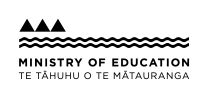 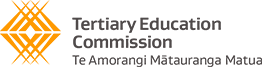 2022SINGLE DATARETURNA Manual forTertiary Education OrganisationsandStudent Management System DevelopersSpecifications of the Ministry of Education and Tertiary Education Commission Data Requirements for the Single Data Return for the 
2022 Academic YearVersion 1.1Ministry of Education and Tertiary Education CommissionPublished February 2022Table of ContentsSummary of Changes for 2022	3Summary of Changes for 2021	5Summary of Changes for 2020	7Summary of Changes for 2019	9Summary of Changes for 2018	11Summary of Changes for 2017	12Summary of Changes for 2016	14Introduction	15Tertiary Education Commission (TEC)	16The Collection Process	17Conditions for Provision of Information	18Key Messages	20Timetable and Extract Dates	21Summary of Files Required for 2021	22SDR Qualifications Register	23Course Register	25National Student Index	26Annual Maximum Fee Movement	27Workforce Questionnaire (Staffing Return)	29Performance-Based Research Fund (PBRF)	30Identifying Enrolment Types	31Information Requirements	32Definitions	34Reporting Requirements	35Data Validation and Summary Report	37Contact Centre and Liaison Contacts	38File Specifications	39File Specifications – Submitting Files	41File Specifications – Definitions	42File Specifications – Student File     [STUD]	43File Specifications – Course Enrolment File    [COUR]	44File Specifications – Course Register File     [CREG]	45File Specifications – Qualification Completion File     [QUAL]	46File Specifications – Course Completion File     [COMP]	47Field Descriptions	48Field Index	132Glossary of Terms	133Appendices	137Summary of Changes for 2022Compulsory Course Costs (CCCOSTS) FeeAmended the CCCOSTS description to:The compulsory course costs fee that are charged to all students enrolled in a course, which includes (but are not limited to) the following: any compulsory costs associated with enrolment, examinations (including reporting of credits to the NZQA), field trips, and any compulsory purchase of equipment or books through the TEO; and excludes any administrative fees or charges (other than tuition fees of compulsory course costs) for additional services that are payable as a result of the specific circumstances of a student, which includes (but are not limited to) the following: reassessment or remarking of examination results, examination relocation fees, fees associated with recognition of prior learning or fees associated with an application for selected entry programmes.Refer to Compulsory Course Costs (CCCOSTS) Fee – page 122Fees Assessment for International Students  Amending the ASSIST Code 13:Code 13 – Refugee or protected person, yet to be granted a resident visa; the immediate family, also without a resident visa, of a person with refugee or protected person status; and those who have made a claim to be recognised as a refugee or protected personA new ASSIST code is added for 2022 and 2023 calendar years:Code 14 – 2021 Resident Visa pathway, children 25 years or under on 1 January 2022 and residing in New Zealand, of a parent on an eligible work visa for the 2021 Resident VisaNew validation rules (620, 681, 682, 683, 684, and 685) are added for all Student Types (B, C, and D). Refer to ASSIST – page 88Maxima Exempt Fees Updated the Maxima Exempt Fees’ description, reason for field and classification and classification to:Description: The maxima exempt fees are compulsory fees for the provision of student services (GST inclusive) only.Reason for Field: This field is used to monitor how much tertiary education providers are charging in fees for the provision of student services.Other updates refer to Maxima Exempt Fees – page 75Fees Free EligibilityA new code is introduced for submissions after December 2021:Code 2 - Student is eligible for fees-free, started fees-free consumption in 2022, and will always have status as 2Validation rules will be updated to reflect this change.Refer to Frees Free Eligibility – page 66Source of FundingValidation errors description have been updated by adding “13 or 14” or “or 14” in the error descriptions of 595 and 613 error codes.Funding – page 96Summary of Changes for 2021Reference Data Update – Gender In April 2021 Statistics New Zealand updated a gender descriptor.  “Gender diverse” was renamed “Another gender”. There is no change of code for collecting gender information. Code “D” is still used to identify “Another Gender”, previously known as “Gender Diverse”. Reference Data Update – Secondary SchoolsThe appendices 2A and 2B have been updated with additional secondary schools, and corrections where macrons were not displayed previously.Course Start Date The error message 662 has been updated to “FUNDING = 35 or 36 and course start date is not in year 2018” - page 84	International Ph.D. studentsFor International Ph.D. students doing online study off-shore due to COVID-19, please use the following reporting combinations until 31 December 2021, or until borders are open to international students, whichever comes first:ASSIST (2.8) = 09 (page 88)ATTEND (2.9) = 02 (page 92)CRS_SITE (2.10) = 98 (page 95)Country of CitizenshipAppendix 3 has been updated to align with the latest Statistics New Zealand’s country standard classification. Note the 3-letter alpha codes used in the data collection will remain unchanged.Additions of three country names Revive a country nameUpdates to country names Updates to EthnicityEthnicity descriptions have been updated to align with the latest Statistics New Zealand’s ethnicity standard classification.Refer to ETHNIC – page 76Refer to FUNDING – page 96Ethnicity descriptions in the SDR use the level three Stats NZ Ethnicity classifications standards (refer to the Overview tab at Ariā - Classifications (stats.govt.nz) for more detail). Providers that collect ethnicity data at the most detailed level of the classification, level four, can obtain the level three to four data mapping from Ariā - Classifications (stats.govt.nz). Note the link is subject to change by Stats NZ. Please refer to Stats NZ releases for the latest guidance. For more details on the SDR Ethnicity field, refer to the SDR Manual page 76.Fees Free EligibilityA new code is introduced for submissions after December 2020:Code 1 - Student is eligible for fees-free, started fees-free consumption in 2021, and will always have status as 1Validation rules will be updated to reflect this change.Refer to FEES_FREE_ELIGIBLE – page 66Summary of Changes for 2020The Education and Training Act 2020 came into effect on 1 August 2020. The Act incorporates and replaces the Education Acts of 1964 and 1989, and also incorporates the Education (Pastoral Care) Amendment Act 2019 and the Education (Vocational Education and Training Reform) Amendment Act 2020. The references in this manual have been updated accordingly.Managed ApprenticeshipProviders should only flag an enrolment as a Managed Apprenticeship if there is an agreement between the provider and the TEC to offer Managed Apprenticeships in this programme. The Ministry announced a new definition for Managed Apprenticeship on 29 June 2020. Changes to STEO system validation including updated error conditions will take effect from the December 2020 submission round. Under the new definition, Managed Apprenticeship applies to each course enrolment where the overall programme of study has been approved as a Managed Apprenticeship. These programmes meet the following criteria:the overall programme of study leads to a national qualification at Level 4, consisting of 120 or more credits, and are approved as Managed Apprenticeship programmes by TECenrolments in qualifications that together have at least 120 credits, provided those qualifications are at Level 3 and 4 on the NZQF, and are approved as Managed Apprenticeship programmes by TEC, and have at least 60 credits are at Level 4 on the NZQFapprentices must be enrolled at a subsidiary of NZIST, wānanga or private training establishment study is funded through the student achievement component (funding code ‘01’), or the student is an International Fee-Paying Student (funding code ‘02’). Off-job industry training enrolments (funding code ‘11’), and other funding types should not be reported as a Managed Apprenticeshipthe students are in work and training in a field that applies to their employmenttraining is governed by a tripartite training agreement between the institution, the apprentice and the employerTransitional ITOs have little or no involvement in training administration.Refer to MANAAPPR – page 102Course Classification Clinical Psychology [#34.0] is moved from Funding Category [B3] to [V3] due to the increase in funding provision effective from 1 January 2020. Appendix 7 Valid Funding Category for Course Classifications has been updated.Training Scheme QAC CodeTwo new QAC codes have been introduced for Training Schemes to simplify the identification and submission of Training Schemes in the SDR:QAC 55 is for Formal Training Schemes (NZQF level 1-10)QAC 91 is for Non-Formal Training Schemes (No NZQF level)Appendix 9 has been updated with the new codes as well as ISCED/NZQF Levels to use.Reminder – 2020 is a Leap yearThis means your Indicative SDR, taken as at 1 March and due on Wednesday 4 March, is a little earlier than usual.Reminder – Total fee for domestic student fieldThe validation rules 665 and 666 for the ‘Total fee for domestic student field’ were removed during the August 2019 SDR round.  While these validations are no longer being applied, we still require you to enter a value (the total fee you charge your students) in this field for all domestic students. We will be contacting you if you make use of null or zero beyond the very occasional case. The information you provide will be checked as part of our standard auditing process.Refer to TOTAL_FEE – page 53.Reminder – Disability and Disability Access indicatorsWe use the data returned from these two fields to monitor enrolments of those with disabilities. We understand that students are often reluctant to indicate they have a disability through the enrolment process. Lack of data in this area makes it difficult for government to ensure that we are reducing barriers to learning for those with a disability. Anything you can do to encourage students to feel safe to indicate they have a disability would be much appreciated (page 68).Completing and updating the disability access indicator is very helpful to us as it gives us some information if a student hasn’t indicated a disability on enrolment (page 59).Summary of Changes for 2019The Fees Free eligible flag is being updated to accommodate the additional 8, 9 and 0 values.Refer to FEES_FREE_ELIGIBLE – page 66From the 2019 December SDR onwards, students undertaking STAR that are international students can be recorded as domestic students for the purposes of fees (assuming they are paying all their fees to their secondary school). For this a new validation rule 672 is being introduced.Refer to FUNDING – page 96The validation rules for ‘Fees Free eligible indicator’ field have been modified from August 2019 SDR onwards as follow:Validation 663 to be in ‘ERROR’ mode Validation 664 removed Refer to FEES_FREE_ELIGIBLE – page 66In response to the feedback received from the sector we have decided to remove the validation rules 665 and 666 for the ‘Total fee for domestic student field’ from August 2019 SDR onwards.  While these validations were removed, we still require you to enter a value in this field for all domestic students. We will contact you if we identify any discrepancies. The information you provide will be checked as part of our standard auditing process.Refer to TOTAL_FEE – page 53In order to support the exceptional case for international students studying at school and at a Trade Academy, a new validation rule 671 has been added effective from August 2019. This validation allows such students to be treated in the SDR, for funding/fees purposes, as domestic. Existing validation 607 is modified to support potential historic SDR submissions prior to August 2019.Refer to ASSIST – page 88Source of Funding 25 – SAC Level 1 & 2 Competitive Process Funding finishes at the end of 2018The SAC levels 1 and 2 Competitive Process Funding finishes at the end of 2018. Refer to FUNDING – page 96Source of Funding 32 – SAC Level 3 & 4 Competitive Process Funding finishes at the end of 2018The Levels 3 and 4 SAC Competitive Pilot finishes at the end of 2018.Refer to FUNDING – page 96Source of Funding 33 – Dual Pathways Pilot finishes at the end of 2018The Dual Pathways Pilot funding finishes at the end of 2018.Refer to FUNDING – page 96Addition of gender diverse/D in Gender field by April 2019 SDRRefer to Gender – page 51ASSIST code 03 and 06 reporting requirements clarificationRefer to ASSIST – page 88Appendix 4 – Iwi codes is updated with the Iwi codes 2019 versionAppendix 9 – Added QAC code for Micro Credential along with NZQF to ISCED mappingAppendix 10 – SDR Error/Warning Codes is updated with latest error codes 2019 August versionAppendix 13 – History of Changes updated for 2019 August versionReminder – pre-service teacher education and Main fieldsIn planning the supply of and demand for secondary teachers, it is important to know the curriculum subjects the graduates intend to teach. For graduates who complete a pre-service secondary sector qualification, please ensure that the MAIN_1, MAIN_2, and MAIN_3 fields identify the curriculum subjects that the trainees intend to teach (page 126).Reminder – Disability and Disability Access indicatorsWe use the data returned from these two fields to monitor enrolments of those with disabilities. We understand that students are often reluctant to indicate they have a disability through the enrolment process. Lack of data in this area makes it difficult for government to ensure that we are reducing barriers to learning for those with a disability. Anything you can do to encourage students to feel safe to indicate they have a disability would be much appreciated (page 68). Completing and updating the disability access indicator is very helpful to us as it gives us some information if a student hasn’t indicated a disability on enrolment (page 59).Summary of Changes for 2018Fees free eligible indicator field (Fees_Free_eligible) and Total fee for domestic student field (Total_fee) was added to the SDR Student file [STUD] for the August 2018 SDR onwardsFees free eligibleAdding a fees free indicator as part of the SDR Student File, allows the Ministry of Education (MoE) to use SDR data to monitor outcomes of the Fees free policy.This field records the Y/N/U at the extraction date of the SDR return.‘Yes’ (Y) if a student is Fees free eligible, or‘No’ (N) if a student is not Fees free eligible, or‘Unknown’ (U) if a student’s eligibility is unknown Refer to FEES_FREE_ELIGIBLE – page 66Total feeHaving the total fee for each student allows the MoE to undertake policy modelling on the wider tertiary funding system (including the introduction of additional years of Fees free).This field collects fee data for all domestic students returned in the SDR. The total fee for an individual student is a sum of the following three components that a domestic student is charged for the whole year.It is made up of tuition fees, compulsory course cost fees, and student services fees and any other compulsory fees. It is GST inclusive.Refer to TOTAL_FEE – page 53Data for the ‘Fees free eligible indicator field’ and ‘Total fee for domestic student field’ was optional for August and for December 2018.In the August 2018 SDR, the validations for these fields remained in ‘WARNING’ mode. In the December 2018 SDR, the validations for these fields will remain in ‘WARNING’ mode. 
But those that could submit the data for the December SDR, are urged to do so.In the April 2019 SDR, the validations for these fields will be in ‘ERROR’ mode, this data must be provided from the April 2019 SDR onwards. Clarification on reporting enrolments to Domestic Full Fee Paying Students (Source of Funding 03)Refer to page 36Confirmed student enrolment definition updateRefer to page 42Source of Funding codes 35, 36 are required to be reported from the April 2018 SDR onwardsSource of Funding codes 35, 36 will enable TEOs to differentiate delivery between 23  – Adult and Community Education in TEIs (ACE in TEIs), 35 – Emergency Management – Adult and Community Education (EM ACE), and 36 – Search and Rescue – Adult and Community Education (SAR ACE).TEOs are required to report EM ACE and SAR ACE using these new Source of Funding codes from April 2018 SDR onwards.Refer to FUNDING – page 96 and ASSIST – page 88The technical specifications are published on the STEO website.Summary of Changes for 2017Delivery site code (CRS_SITE) will be changed to allow alpha-numeric from December 2017 SDR onwardsIn the current system design, the CRS_SITE is a two-digit numeric code which will allow a maximum capacity of 99 delivery sites for each provider. However, some providers have already reached the maximum capacity and cannot register any new delivery site.To solve this problem, the field type of the CRS_SITE will be changed to two characters and the validations of the Site Code field in the secure STEO website will allow two characters. The characters are alpha-numeric and restricted to any combination of the letters (from A to Z, capital only) and the numbers 0 to 9.Refer to CRS_SITE – page 94SDR validations will be changed to allow the lowest age limit to be 5 from December 2017 SDR onwardsIn the current SDR system, the lowest age of entering Tertiary education is 10, however, there are some students who were under 10 years old when they entered into tertiary education (as eligible enrolments). This is causing Error code 397 – FIRST_YR puts student at age less than 10 or greater than 100, etc. To correct this, the SDR validations will be changed to allow the lowest age limit to be 5.Refer to FIRST_YR – page 54 and DOB – page 52The definitions of Confirmed student enrolment and Course Enrolment are updated.Refer to page 42Source of Funding code 31 will be required to be reported from August 2017 SDR onwardsSource of Funding code 31 - Non-funded confirmed student enrolments enables TEOs to report the confirmed student enrolments from the August 2017 SDR onwards.Existing validation 611 is changedExisting validation 139 is updated to exclude Source of Funding 31New validations 652, 653 are introducedNote: For the April 2017 SDR TEOs are able to report Source of Funding 31, but it is not compulsory and the validation 652 and 653 are in WARNING mode. For the August 2017 SDR onwards it is compulsory for TEOs to report Source of Funding 31 and validations 652 and 653 will be changed to ERROR.Refer to FUNDING – page 96 and CRS_WTD – page 87SDR validations for Annual Maximum Fee Movement will be removedThe policy of the Annual Maximum Fee Movement (AMFM) setting the maximum percentage by which TEOs can increase tuition fees charged to domestic students at SAC-funded courses at Levels 3 and above on the NZQF is still in place. TEC has business processes to ensure the fee increase will be continued with AMFM of 2% in 2017. Therefore, the SDR validations for AMFM are removed. FEE related validations 369-373, 384 and EXEMPT Indicator validations 377 and 378 are removed.Refer to FEE – page 118 and EXEMPT Indicator – page 123Reporting definition of Domestic student (ASSIST = 00) is updatedRefer to ASSIST – page 88SDR validations will be changed for New Zealand Citizens and New Zealand Residents who study in overseas campus on and after 1 January 2017For study starting on or after 1 January 2017, tuition subsidy funding and student support will be available to domestic students (as defined by section 159(1) of the Education Act 1989 and any applicable regulations made under section 159(4) of the Education Act 1989) who study at an overseas campus or delivery site of a New Zealand TEO. Existing validation 582 is updatedNew validations 659, 660 are introducedRefer to FUNDING – page 96 and ASSIST – page 88Source of funding 27 – “Under 25 Fees Free Standard plan process Level 1 and 2” cannot be used for enrolments starting on or after 1 January 2017New validation 661 is introducedRefer to FUNDING – page 96New Source of Funding code 32 will be introduced from April 2017 SDRThe new funding source code is 32 - SAC Level 3 and 4 Competitive Process Funding.  The changes are effective from the April 2017 return onwards.Existing validations 014, 602, 603, 604, 608, 611 are changedNew validations 654, 655 are introducedRefer to FUNDING – page 96New Source of Funding code 33 will be introduced from April 2017 SDRThe new funding source code is 33 - DualPathways (Level 2-3 secondary-tertiary pilot) Funding. The changes are effective from the April 2017 return onwards.Existing validations 014, 595, 603, 604, 611, 620 are changedNew validations 656, 657, 658 are introducedRefer to FUNDING – page 96New funding categories Q3, Q4, Q5 will be introduced from 2017The new funding categories Q3, Q4, Q5 will come into effect from 1 January 2017.Refer to CATEGORY – page 104Summary of Changes for 2016ASSIST code 08 description changesBecause of the Immigration policy change, visiting military personnel should now be considered as International Fee-Paying Students (ASSIST = 03), therefore, the description of ASSIST 08 should be amended to 08 Diplomatic staff or family, persons associated with Antarctic programme.Refer to ASSIST – page 88New field MANAAPPR was added to the Course Enrolment (COUR) file from August 2016 SDRManaged Apprentices can be enrolled at a polytechnic, institute of technology, wānanga or private training establishment. See the links below for definitions of this provision.The new MANAPPR field is a course enrolment indicator. It is a simple binary - ‘yes’ or ‘no’. If the course enrolment is an approved Managed Apprenticeship, providers must indicate this with “Y” for yes, while providers without Managed Apprentices will retain the default value, “N” for no.Refer to MANAAPPR – page 102MPTT age validation changes were introduced from August 2016 SDRExisting validation 626 was changedNew validation 651 was introducedRefer to FUNDING – page 96Change of start and end dates for April 2016 SDRExtraction date was altered to 15 April 2016Submission date was altered to 29 April 2016Indicative Enrolment returnEnrolment as at 01 MarchSubmission date will be the Tenth Wednesday of the year – 9 March for 2016 Year.Removal of IRDNO collection from April 2016IRD Number is no longer required to be collected during SDR. As of April 2016 IRD Number was removed from SDR submission. Updated Validations in SDR Manual version 1.2The following validations have been changed from Warnings to ErrorsIntroductionTertiary Education Commission (TEC) The Tertiary Education Commission (TEC) is responsible for managing approximately $3 billion annual Government funding for tertiary education. It also provides advice on implementing policy across the sector, and supports tertiary education organisations to be accountable, self-improving and self-managing.The TEC also gives effect to the Government's requirements for tertiary education as outlined in the Tertiary Education Strategy and acts in accordance with its role and responsibilities as set out in the Education and Training Act 2020. All forms of funded post-secondary school education and training come under the TEC’s umbrella. These range from literacy and numeracy education to academic study, New Zealand Apprenticeships and work-related training through to doctoral research.Three excerpts from the Education and Training Act 2020, which form the basis of the SDR data collections, are quoted below:The Collection ProcessThis section describes the process of preparing and returning the SDR and associated data to the Ministry. There are five stages in the process from original data capture, to the publication of summary information.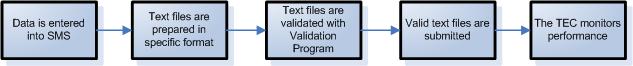 * Note: A list of certified SMSs (Student Management Systems) can be found under the ‘SMS Certification’ tab on the STEO website: Services for Tertiary Education Organisations. Conditions for Provision of InformationKey MessagesThe following are some key messages relating to the SDR manual and processes.Timetable and Extract DatesThe timetable below lists the return dates of the data files provided by TEOs to the Ministry and TEC over the 2021 year. Note that the "Extract Date" is the reporting date and is the ‘as at’ date for which the data file extracted from your Student Management System represents. The actual return date, usually two weeks later, is the date by which the data files must be submitted.The actual return and extract dates are specified in the following table:Contact the Education Service Desk either via email Service.Desk@education.govt.nz or phone 0800 422 599Summary of Files Required for 2021SDR Qualifications RegisterCourse RegisterNational Student IndexAnnual Maximum Fee MovementWorkforce Questionnaire (Staffing Return) Performance-Based Research Fund (PBRF)PBRF eligible coursesPBRF eligible courses are those completed within a TEO that meet the following criteria:the degree has an externally assessed research component of 0.75 EFTS value or morethe student who has completed the degree has met all compulsory academic requirements by  the end of the relevant year (the year preceding the return)the student has successfully completed the course.Definition of theses written in te reo MāoriThe definition has two aspects:the primary language in which the thesis is written, submitted, and examined must be in te reo Māori; andthe thesis is considered to be Māori research.Further details on the definition are provided below. Meaning of ‘primary language’  Material that may appear in the thesis in languages other than te reo Māori is restricted to: a translation of the abstract; pictures, diagrams, charts, and other visual medium; a partial or full translation from Māori into another language, if made by the student, provided as an appendix to the thesis; andcitations and quotations from other works.TranslationA thesis originally researched and written in another language and then, on completion, translated into te reo Māori for the purposes of submission and examination, would not meet the requirement of this definition.   Māori ResearchThe thesis must be consistent with the definition of Māori research, as applied by the Māori Knowledge and Development advisory panel for the PBRF 2018 Quality Evaluation. Identifying Enrolment TypesThings to note:*	Where a student is enrolled in a combination of formal and non-formal courses, the sum of EFTS from formal enrolments will identify them as a Type B or Type D student**	Includes students enrolled in ITOs.  EFTS from formal qualifications must be greater than 0.03, then the enrolment will be identified as Type D.Information RequirementsThe amount of data required by the Ministry from TEOs varies by the type of qualification a student is enrolled in.  The following explains what information is required for each type of enrolment.DefinitionsReporting RequirementsData Validation and Summary ReportContact Centre and Liaison ContactsFile SpecificationsThe SDR requires that data items extracted from your Student Management System be formatted into five fixed column-width text files. The following section specifies the content of the files and the data items required for each separate file. File Specifications – Submitting FilesThe following information should be used as a guide when submitting files to the Ministry. See the ‘Timetable and Extract Dates’ section earlier in the manual for the return dates of these files.File Specifications – DefinitionsNotes:	Every student in the Course Enrolment file should appear only once in the Student file. * The Foreign Fee can be returned on either the Student File or the Course Register File, but not on both.Validation Errors:	310	Record not in correct formatNotes:  A student enrolled in two or more courses will have two or more records in the Course Enrolment file, but only one record in the Student file.Validation Errors:  Notes:	Every unique course in the Course Enrolment file should appear only once in the Course Register file. * The Foreign Fee can be returned on either the Course Register File or the Student File, but not on both.Validation Errors:Notes:	Type D students where Qualification Award Category is between 01 and 60 (inclusive) are to be included in the Qualification Completion file. Type B student completions to be included in figures produced by the TEC are to be included in the Qualification Completion file.Validation Errors: Warnings:History:NOTE:	It is expected that each Qualification Completion Record be supplied to the Ministry only once.  This file is NOT cumulative for the year.Qualification Completion records can be supplied for any year in a return (i.e. historical records can be supplied in a current year return)Notes:	All current enrolments for Type D students (not including Training Opportunities, Skills Enhancement, ITO Off Job Training or International student doing ITO off-job training’ enrolments) are to be included in the course completion file, irrespective of whether a completion date has been reached.	Where a type D student meets the requirements to be reported in the Course Completion file, and is also enrolled in courses in non-formal programmes, these courses are not to be returned in the completion file.Validation Errors: Warnings:History:Field History	The field has existed since data collection was introduced1997 – Classifications were amended in 19971998 – Code 06 has been clarified by changing from NZAID post-graduate scholarship2000 – Wholly Research students amended to Research-based Post-graduate Students 2000 – Validation logic amended to include warning2003 – Validation 128 amended, validation 160 introduced2004 – Validation 161 introduced, validation 128 amended to include Funding of 212004 –Description and Classification: terminology of international students expanded2004 – Code 03 amended to include ITO2006 – New code 09 for on-shore international PhD students2006 – Validation 122 removed and replaced with 4062006 – Validation 161 removed and replaced with 4072006 – Validations 400, 404, 405, 406, 407 and 410 introduced2008 – Field moved to enrolment file2008 – Field removed from student and Qualification Completion Files2008 – Introduced validations 578, 579, 580, 584 (amendment of 124, 128, 160, 404  to be enrolment specific)2008 – Validations 124, 128, 160, 404 removed2008 – Introduced validations 583, 581, 582, 585 (amendment of 400, 406, 407, 410 to validate against RESIDENCY instead of CITIZEN for New Zealand resident visa holder students)2008 – Validations 400, 406, 407, 410 removed2008 – Clarification of codes 06 and 092008 – New Classification 12 International ITO Off-Job Trainee2008 – Additional change to introduced validation 581 (amendment of  validation 406 to include Classification 12)2008 – New validation 562 introduced2008 – Code 03 amended, Foreign ITO removed from classification2009 – Validation 590 introduced2012 – New code 13 added2012 – Code wording changes: 01, 03, 04, 06, 08, 09, 122012 – Validations introduced (Errors): 602, 603, 604, 605, 606, 607, 608, 609, 6102012 – Validations introduced (Warnings): 6012012 – Validations removed (Errors): 562, 578, 579, 5802012 – Validations removed (warnings): 126, 584, 5852012 – Validation wording updates: 581, 5832013 – Added new validation error 6202013 – Updated validation error 6042013 April – Fill character = N.A.2013 April – Corrected the logic & description of validation error 5812013 April – Corrected the logic & description of validation error 6102013 April – Corrected the logic of validation error 620 for all student types2014 April – ASSIST is required for all students2014 April – Updated validation 590 for all students2014 – Validation 604 updated to include source of funding 272014 – Validation 620 updated to include source of funding 27, 28 or 292014 – Validation 581, 582, 583 updated to include AUS_RESIDENCY2014 – New validations 631, 632 added2015 April – Updated validation 603 for funding = 01, 12, 23, 25, 26 or 272015 April – Updated validation 620 for ASSIST = 00, 08, 132015 August – Updated validations 602, 603, 604, 606, 608, 609 to include FUNDING = 302016 December – ASSIST code 08 description updated2017 April – Updated validations 602, 603, 604, 608 to include FUNDING = 322017 April – Updated validations 603, 604 620 to include FUNDING = 332017 April – New validation 6592018 April – Validation 603 updated to include FUNDING = 35, 362019 August – Validation 607 updated2019 August – New validation 671 introduced2021 December – Amended the Code 132021 December – New Code 142022 January – Added new validation codes 681, 682, 683, 684, and 685 2022 January – Updated validation code 620Field History		1997 – The field was introduced1998 – Code 99 (Not Stated) ceased to be valid1998 – Code 02 has been clarified to include MFAT and Codes 14 and 15 introduced1998 – Domestic Wholly Research has been moved from code 04 to 012000 – Code 03 amended to Domestic Full-Fee Paying Students 2000 – Code 07 amended to Youth Training (TEC – ex Skill NZ)2000 – Code 13 amended to English for Migrants 2000 – Code 16 introduced for Youth Action Training Programme2000 – Code 01 amended to EFTS based tuition subsidies & incl. Research-based 2003 – Code 02 amended to exclude MFAT & code 20 introduced for MFAT students2004 – Code 02 clarified to include non-resident extramural students who are not NZ  citizens2004 – New Field No.  No change to File Position2004 – New Source of Funding 21 – ITO Off Job Training FOREIGN Student2004 – Validation 125 amended to include Source of Funding 212006 – Code 01 amended to include on-shore international PhD students (first enrolled after 19th April 2005)2010 – New Source of Funding, 22 – Youth Guarantee2010 – New Validations 593, 594, and 595 for Youth Guarantee (Source of Funding 22)2010 - Validation 125 amended to include Source of Funding 222011 – (Aug) Funding Code 24 – Trade Academies added2012 – Code description updates: 01, 02, 12, 202012 – Code 21 removed2012 – New code 23 introduced2012 – New validation 611 introduced2012 – Validation (Error) 125 removed2012 – Validation 593 updated2012 – New validation 613 introduced2013 – New funding code 25, 26 introduced2013 – Updated validations: 6112013 – Changed 595 from Error to Warning2013 – Added validations 615, 616,  6182013 April – Corrected the logic in validations 615 by excluding FUNDING 262013 April – Corrected the logic in validations 616,  6182014 – New funding source added: 27, 28, 292014 - Validation 593 updated for prior 20142014 – Validation 595 updated to include source of funding 27, 28 or 292014 – Validation 611 updated to check for valid source of funding2014 – Validation 615 updated to include source of funding 27, 28 or 292014 – Validation 616 updated to include source of funding 27, 28 2014 – New validations introduced: 624, 625, 626, 627, 628, 6292014 – Validation 595 updated to include AUS_RESIDENCY2014 – Validation 626 updated with correct upper age limit2015 April – Validation 595 updated to include ASSIST = 082015 April – Validation 613 updated to include ASSIST = 082015 August – Validation 635 updated to include FUNDING = 302015 August – New validations 640 and 641 introduced2016 August – Validation 626 updated2016 August – New validation 651 introduced2017 April – Validation 611 updated to include source of funding 31, 32, 332017 April – New validation 652 introduced 2017 April – Validation 595 updated to include source of funding 332017 April – New validations 654, 656, 658 introduced2017 April – New validations 660, 661 introduced2018 April – Validation 611 updated to include source of funding 35, 362018 April – Validation 613 updated to include FUNDING = 35, 362019 April – New validation 668, 669, 670 introduced2019 December – New validation 672 introduced2022 January – Validations 595 and 613 updated to include source of funding 13 or 14Field Title	Course EFTS FactorAppendicesPlease refer to STEO websites for the following appendices.SDR Appendix 2022 document contains:APPENDIX 1A	Tertiary Education Organisations (Sorted by Code)APPENDIX 1B	Tertiary Education Organisations (Sorted by Name)APPENDIX 2A	Secondary, Composite and Special Schools (Sorted by Code)APPENDIX 2B	Secondary, Composite and Special Schools (Sorted by Name)APPENDIX 3	Country of Citizenship CodesAPPENDIX 4 	Iwi CodesAPPENDIX 5	Main Subject CodesAPPENDIX 6	Course Classification CodesAPPENDIX 7	Valid Funding Category for Course ClassificationsAPPENDIX 8	NZSCED Field of Study CodesAPPENDIX 9	Qualification Award Category Codes and their Relationship with ISCED Level and NZQF LevelAPPENDIX 10	SDR Error/Warning CodesAPPENDIX 11	Important LinksAPPENDIX 12	Voluntary Submission of Course Completion FilesAPPENDIX 13	Histories of ChangesAPPENDIX 14	International PhD Policy and ReportingAPPENDIX 15	Valid Post CodesAlpha CodeCountry NameXKXKosovoAlpha CodeCountry NamePRKKorea, Democratic People’s Republic ofAlpha CodeUpdated Country NameBOL	BoliviaCHN	China, People's Republic ofCZE	CzechiaIRNIranLAOLaosMDA	MoldovaMKD	North MacedoniaPSEGaza Strip/Palestine/West BankRUS	RussiaSWZ	EswatiniSYR	SyriaTZA	TanzaniaVAT	Vatican City StateVCTSt Vincent and the GrenadinesVEN	VenezuelaClassification CodeNew Description111New Zealand European121British and Irish211Māori321Cook Islands Maori371Other Pacific Peoples611Other EthnicityUpdated Ethnicity GroupUpdated Ethnicity DescriptionMāori211 MāoriPacific Peoples321 Cook Islands Maori371 Other Pacific PeoplesCodeUpdated Error MessageFieldTypeStudent TypePage642IRDNO is not Blank IRDNOErrorDWhat is the Single Data Return (SDR)?The Single Data Return (SDR) is a set of data items that are required by the Ministry of Education and the Tertiary Education Commission (TEC) for funding, monitoring performance (including against Investment Plans), publishing performance information, as well as statistical reporting and policy formation purposes. All TEOs that receive the Student Achievement Component including Level 1 and 2 Competitive and Plan Process Funding, and/or have students with Student Loans or Allowances, and/or Youth Guarantee programmes are required to complete an SDR. All students must be reported in SDR including non-funded students.The SDR provides one central point for the collection, processing and delivery of information from TEOs to education agencies.What information is needed for the SDR?The information required for the SDR is based on unit-record data obtained from TEOs’ student management systems.  This information is provided to the Ministry four times a year (including IND SDR) to represent student data as at:1 March, and15 April, and07 August, and 31 DecemberCourse and Qualification completions are also returned three times a year in line with the SDR dates.Some of this information is now also collected in March each year through the Indicative (IND) SDR.  All students for whom a confirmed student enrolment has been made in a TEO’s student management system are required to be reported.Information is required on student characteristics, course enrolment details, course and qualification completions, course details, and actual EFTS on a monthly basis. Further information on EFTS forecasts is required as part of the validation process. Section 254 of the Education and Training Act 2020Ministry may hold and disseminate informationSection 254 of the Education and Training Act 2020Ministry may hold and disseminate informationAny information collected by TEC or NZQA—may be held by the Ministry on behalf of TEC or NZQA; andmay be disclosed by the Ministry to TEC or NZQA or to any other person or agency that is entitled to receive it.Section 426 of the Education and Training Act 2020Conditions on receiving fundingSection 426 of the Education and Training Act 2020Conditions on receiving funding(1) It is a condition of an organisation receiving funding under section 425 that the organisation supply to TEC or the Ministry, as required by TEC or the Ministry, and in a form specified by TEC or the Ministry, any financial, statistical, or other information that TEC or the Ministry requires the organisation to supply.Section 429 of the Education and Training Act 2020Conditions on funding received under section 428Section 429 of the Education and Training Act 2020Conditions on funding received under section 428(1) It is a condition of receiving funding under section 428 that the recipient supply TEC or the Ministry, as required by TEC or the Ministry, and in a form specified by TEC or the Ministry, any financial, statistical, or other information that TEC or the Ministry requires the organisation to supply.Data CollectionTEOs collect data from students on application and enrolment forms and enter the data in their SMSs*.These systems should also contain details of courses and qualifications, which are required for the Course Register and SDR Qualifications Register.Data ExtractionTEOs extract data from their SMSs, creating data files in the format specified in the SDR manual.In the case of the Forecast and Staffing Return, the data is entered manually, or a file is uploaded into the validation system.Data ValidationTEOs use the web-based validation system supplied by the Ministry to check the accuracy and integrity of the data files. This ensures that the files are in the correct format and that individual data items are correctly coded. It is essential that TEOs have access to the Internet to access the validation systems.Data TransferTEOs return the validated data files to the Ministry via the online web validation. Every SDR received by the Ministry is acknowledged by an automatic email. A signed declaration that certifies the data validated and submitted is correct is returned by the TEOs to the Ministry. There are four individual Summary Report pages, a broad summary and sign off of the validated SDR file, a detailed summary of the data in the SDR (Student, Enrolment and Course Register files), a summary of Course Completion data and a summary of Qualification Completion data.Data AnalysisThe Ministry and the TEC use the data files received from TEOs, to revalidate the data, to monitor performance – particularly against the delivery and outcome commitments in the Investment Plan or Funding Agreement – to undertake modelling for policy development and generate statistical reports. TEOs that supply a valid return will receive a funding notice.  TEOs that supply an invalid return will be notified and asked to submit a revised SDR.Confidentiality of Information on StudentsUse of dataGovernment agencies, including:the Ministry of Educationthe New Zealand Qualifications Authoritythe Tertiary Education CommissionEducation New Zealand (International students)the Ministry of Social Development: in relation to student loans and allowancesImmigration New Zealand (a branch of the Ministry of Business, Innovation and Employment): for those who are not New Zealand citizens or resident visa holderswill use the data supplied by tertiary education organisations to:administer the tertiary education system, including allocating fundingdevelop policy advice for governmentconduct statistical analysis and researchupdate the New Zealand Record of Achievement.The Ministry of Education supplies the data collected to Statistics New Zealand for the purposes of integrating data with data collected by other government agencies, subject to the provisions of the Statistics Act 1975. The integrated data is used for the production of official statistics, to inform policy advice to government and for research purposes.When required by law, this information will be released to government agencies such as the New Zealand Police, Department of Justice, Ministry of Social Development, and the Accident Compensation Corporation (ACC). Responsibility for the Integrity of Data Collected at each TEOEach TEO is responsible for the integrity of data collected from students and staff. In order to gain consistency in items collected across the tertiary sector, an enrolment/application form template is available from the STEO website: Services for Tertiary Education Organisations.Responsibility for the Integrity of Data Provided to the Ministry and TECThe responsibility for checking the integrity of the data provided to the Ministry and TEC will rest with the TEO. To ensure the integrity of the data, TEOs will be required to undertake data validation checks, to check inconsistencies that arise in comparing frequency counts from previous years' data, and to correct errors before submitting the data to the Ministry. TEOs are to return the summary reports sign off sheet to the Ministry. The summary report and sign off sheet is produced by the validation program after the SDR files have been validated. The summary report sign off sheet declaration will need to be signed by the Chief Executive or Vice Chancellor for April and August SDR to confirm the reliability of data contained on the files and to confirm total roll numbers. From December 2016 onwards, each organisation’s summary report for the December SDR submission must be signed by either the Chief Executive or, where the organisation has one, the Chair of the Council or Board.The Ministry and TEC’s Responsibility for Quality AssuranceThe agencies acknowledge that TEOs have an obligation towards the students who furnish the information to ensure that the data supplied to the agencies is used appropriately. Summary statistics reports of enrolments for the whole tertiary sector will be posted on the Ministry's website: http://www.educationcounts.govt.nz.To obtain an Education Sector Logon accountTo login to the STEO website you will need an Education Sector Logon (ESL) account, please contact the Education Service Desk for information on how to obtain an account.Catalogue of tools and online services | Applications and Online Systems (education.govt.nz)Keep your contact details updatedThe STEO website (secure site) features contact details for every TEO. Keep these up-to-date to ensure that important information reaches the appropriate person at your TEO.STEO’s Message of the DayRemember to keep an eye on the Message of the Day that is featured on the home page of the STEO website - you will be informed of the latest news and updates relating to the activities on the STEO website. Services for Tertiary Education Organisations Passwords for the STEO and NSI websitesThere is a maximum of three attempts when logging on to the STEO or NSI websites (or any of the NZQA or TEC applications) utilising the Shared Authentication tool. After three unsuccessful attempts to logon you will need to contact the MoE Service Desk who will unlock your account and issue a temporary password. Generic course start and end datesEnsure that you only use generic course start and end dates when submitting data where it is impractical to identify the relevant start and end dates for each unit or course.The December SDR is definitive for Enrolment, Student, Course and Course Completion	While the April, August and December SDRs are cumulative for Enrolment, Student, Course and Course Completion, the December SDR must include all data related to confirmed student enrolments for the reporting period January to December. Qualification Completion is definitive on submission of FileEach Qualification completion record can only be reported once in each SDR submission but can be repeated again in another SDR submission.Course Register FileThe Course Register file should be processed as early as possible so that course differences can be resolved by the TEC without incurring any delays. Once the courses in the file have been approved, you should continue to use this file as the basis for your courses when submitting SDRs.Return PeriodsSDR Files and Return DatesMarch ReturnStudent, Course and Course Register filesGo to the Indicative Data Collection User Guide for further information Indicative Data Collection user guide | Applications and Online Systems (education.govt.nz)  To be returned by 5 March 2022 April ReturnStudent, Course Enrolment, Course Register, Course Completion files for all students enrolled in current year, plus the Qualification Completion file for any Qualification Completion records to date that have not already been reported.Course Completion must include all enrolments from the course enrolment file of Type D students who do not have a funding source of 06, 07, 08, or 11 AND all completions from previous years that need to be updated with an outcome. To be returned by 29 April 2022August ReturnStudent, Course Enrolment, Course Register and Course Completion files for all students enrolled in current year, plus the Qualification Completion file for any Qualification Completion records to date that have not already been reported.Course Completion must include all enrolments from the course enrolment file of Type D students who do not have a funding source of 06, 07, 08, or 11 AND all completions from previous years that need to be updated with an outcome.To be returned by 21 August 2022December ReturnStaffing return for staff employed over the 2021 yearStudent, Course Enrolment and Course Register files for all students enrolled during the current year, plus the Qualification Completion file for any Qualification Completion records to date that have not already been reported.Course Completion must include all enrolments from the course enrolment file of Type D students who do not have a funding source of 06, 07, 08, or 11 AND all completions from previous years that need to be updated with an outcome.To be returned by 31 January 2023 Course Completion ReturnsThere may be a need for TEOs to submit course completion information at the end of the academic year but before the December SDR. There is a guide for submitting voluntary course completion files between SDR return periods. See Appendix 12.Return Period2-5 March 202216-29 April 20228–21 August 20221-31 January 2023Extract Date1 March 202215 April 20227 August 202231 December 2022Student FileCourse Enrolment FileCourse Register FileCourse Completion FileQualification Completion FileWorkforce Questionnaire (Staff Return)What is the SDR Qualifications Register?Why is the SDR Qualifications Register important?The SDR Qualifications Register is a database, maintained by the TEC, which lists information on all quality assured qualifications offered by TEOs.Because the course enrolment records supplied by TEOs to the Ministry contain a qualification code, the Ministry and the TEC are able to use the SDR Qualifications Register to collate data into qualifications for both national and international comparative purposes.For this reason, the integrity of the SDR Qualifications Register is paramount to the meaningful interpretation of what is happening in NZ tertiary education. It is vital, therefore, that all qualifications for which you are submitting course enrolment and student data are accurately recorded in the SDR Qualifications Register. This means that National and/or New Zealand qualifications recorded in the SDR Qualifications Register must use the qualification code assigned by the New Zealand Qualifications Authority (NZQA).NZQA is working on delivering a sector qualifications register that stores information about all quality assured qualifications listed on the New Zealand Qualifications Framework. Now that the sector qualifications register is built, it will progressively replace qualification repositories held across the sector, and in the future the Ministry’s validation system will validate the data received against information held in NZQA sector qualifications register.TEOs must also use the appropriate qualification code to report student enrolments in the SDR for Student Achievement Component funding and for student allowances and loans purposes. In planning the supply of and demand for teachers, it is important that the number of students enrolled in pre-service teacher education be identified. It is essential that all pre-service teacher education qualifications be identified by their sector and any other special characteristic, e.g. bilingual or immersion training. Where possible, please ensure that separate qualification codes are created for each type of pre-service teacher education. If it is not possible to do this at the qualification level, please ensure that the NZSCED codes assigned to the pre-service teacher education courses identify the sector and any other special characteristic.QualificationA qualification is an award which provides formal recognition of a specified set of learning outcomes.Quality assured QualificationsA quality assured qualification is one that has been approved by the quality assurance bodies, NZQA or Universities New Zealand (CUAP). Each qualification listed in the SDR Qualifications Register is attached to a TEO, and the data stored for the qualification includes a qualification code, NZSCED code, a Qualification Award Category code and a NZQF Level. Refer to Appendix 9 for more information.Key Information for StudentsInformation provided by TEOs in the SDR Qualification Register and SDR is used to supply data for the Key Information for Students (KIS). This data is derived from the Course Register file, the Course Enrolment file and the Course Completion file.The TEC have developed the KIS to provide a consistent and comparable set of information to help learners with their decision-making about qualifications including entry requirements, student success rates and outcomes of study.It is important to ensure the accuracy of the data you provide so that information published is up-to-date.You can find out more about the KIS here –http://www.tec.govt.nz/teo/working-with-teos/kis/ Where to find the SDR Qualifications Register?The SDR Qualifications Register is found on the STEO web site which can be reached by logging on to Services for Tertiary Education Organisations . The SDR Qualifications Register can (currently) be downloaded from the Which Course Where website. The instructions and URL for downloading the SDR Qualifications Register are available in the document “Guide to downloading Qualification and Course Registers from Which Course Where”, from the STEO web site.Which Course Where is going to be decommissioned later in 2021 – once a mechanism for downloading your course and qualification files from the registers has been developed.Single Data Return user guides and forms | Applications & Online Systems (education.govt.nz)How to update the SDR Qualifications Register?The SDR Qualifications Register can be updated on the STEO website.TEOs require password access to STEO to add or change information on the SDR Qualifications Register. Any New Zealand qualification information added to the SDR Qualifications Register must be identified by the qualification code assigned to it by the New Zealand Qualification Authority along with other relevant information (e.g. title, level, etc.).What is the Course Register?The Course Register is a listing of all courses, which form part of one or more qualifications listed in the SDR Qualifications Register, offered by a TEO.  It includes all the funding parameters and classifications agreed between TEOs and the TEC.The Course Register contains the following information on each offered course - Provider Code, Course Code, Course Title, Quality Assured Qualification, Course Classification, NZSCED Field, NZQF Level, Credit Value, Funding Category, EFTS Factor, Stage of Pre-service Teacher Education, Course Tuition Fee for domestic students, Internet Based Learning Indicator, PBRF Eligible Indicator, Foreign Fee, Compulsory Course Costs, an EXEMPT Indicator (in relation to the AMFM policy) and Embedded Literacy and Numeracy Indicator.The Course Register is to contain only one entry for each course. Some courses lead to different qualifications and may have different funding categories, via the TEC’s “programme funding”. However since funding is based on information provided in the Course Enrolment file, the fact that a course is associated with one and only one qualification in the Course Register file does not directly affect funding.The purpose of having a quality assured qualification on the Course Register is to provide the link between a course and a specific qualification for which:EFTS-based course factors have been derived and approvedQuality assurance was originally obtainedThe non-degree, degree, taught-post-graduate and research-based funding levels have been derivedNOTE:IT IS ESSENTIAL THAT THE COURSE CODE IN THE COURSE REGISTER IS EXACTLY THE SAME AS THAT USED IN THE COURSE ENROLMENT FILE.Where to find the Course Register?The Course Register is found on the STEO web site which can be reached by logging in to Services for Tertiary Education Organisations The Course Register can also be downloaded from the Which Course Where website.  The instructions for downloading the Course Register are available on the STEO website.  The document “Guide to downloading Qualification and Course Registers from Which Course Where” provides step by step instructions on how to download the Course Register as a spreadsheet.Single Data Return user guides and forms | Applications & Online Systems (education.govt.nz) How to update the Course Register?The Course Register can be updated on the STEO websiteTEOs require password access to STEO to add or change information on the Course RegisterWhat is the National Student Index?The National Student Index (NSI) is a database, system and a set of processes used to assign a unique identifier, the National Student Number (NSN), to all students in the NZ Education system. It should only be necessary at the tertiary level to assign new NSNs to new international students and mature students registering for the first time since the NSN was phased in.National Student NumbersNSNs must be included for every student reported in the SDR. This allows student information to be linked together, even if different TEOs report it in different years, so that accurate data about student characteristics and paths of study is recorded.NSNs and the Record of AchievementThe NSI is also used by NZQA as part of the administration of the Record of Achievement (RoA). All RoA numbers are NSNs. The NSI does not hold any information about students’ assessment standards or qualifications, so queries about these will need to be directed to NZQA.How to access the NSITEOs can have access to the NSI system through a ‘live’ interface with their student management system(s), through batch processing of requests, or through the NSI website. TEOs have the ability to assign NSNs for their students and update existing NSI records that their students may already have.NSN and Enrolment TypeNB Type C and D students are required to provide a date of birth at enrolment, and Type D students must have a verified date of birth.Things to NoteTEOs are encouraged to validate their files regularly as a means of checking and cleaning data.  When running validations, the NSN cut-off date should be set to the date you validate. Information for submitting a ‘challenge’ in the NSI can be found in the NSI Web Application User Guide.  This guide can be found on the STEO website.  Additional information about the NSI can be found on the following web sites:Services for Tertiary Education Organisationshttps://nsi.education.govt.nz/Annual Maximum Fee Movement (AMFM)The Annual Maximum Fee Movement (AMFM) policy is designed to permit TEOs some flexibility to set fee/course costs while maintaining affordability and some certainty for learners.  The Annual Maximum Fee Movement applies to short awards, certificate, diploma, degree and postgraduate courses that receive student achievement component funding.The Annual Maximum Fee Movement (AMFM) policy replaced the Fee/Course Costs Maxima (FCCM), Annual Fee Movement Limit (AFML) and Postgraduate Fee Increase Limit (PFIL) in 2011.The AMFM covers compulsory costs (inclusive of GST) when all of the following apply:The TEO is the sole source of the relevant items, and All learners are required to pay, andThe charge meets guidelines for borrowing under the compulsory fees/course costs component of the Student Loan Scheme See the Funding Information available on the TEC website for more information. https://www.tec.govt.nz/funding/funding-and-performance/funding/fund-finder/student-achievement-component-provision-at-level-3-and-above-on-the-nzqf-fund/qualifications-and-courses/Fee/Course CostsFee/course costs include the following:Tuition fees Compulsory administration charges Examination feesOther charges associated with a course or programme of studyMaterial chargesField tripsAny compulsory purchase of equipment or books through the TEO.ExclusionsThe AMFM does not apply to:Courses that do not receive Student Achievement Component funding Fees for international students.Monitoring Annual Maximum Fee MovementIn order to monitor the Annual Maximum Fee Movement there will be a separation of student tuition fees and student course costs fees in the reporting of the SDR.  The following will be collected through SDR processes:Course tuition feesCompulsory course cost feesExemptionsCosts charged to students outside the Annual Maximum Fee Movement.More InformationInformation on the Annual Maximum Fee Movement, can be found on https://www.tec.govt.nz/funding/funding-and-performance/funding/fund-finder/student-achievement-component-provision-at-level-3-and-above-on-the-nzqf-fund/qualifications-and-courses/What is the Workforce Questionnaire (Staffing Return)?An annual return of staff employed at TEOs.The data collected is used to measure the size of the education workforce, the proportion of each gender in each category, and the calculation of staff student ratios.The return includes all staff employed at TEOs during the full calendar year. What is reported?For Tertiary Education Institutions (TEIs), the return will report numbers of staff, and full-time equivalents, by designation, gender, ethnicity, and age groups. For Private Training Establishments (PTEs), staffing ‘usage’ will be required for teaching and executive staff by gender, full-time/part-time status, and number of part-time teaching hours.The return includes all staff, whether employed through government funds, tuition fees, International fee-paying student funds, scholarship funds, etc. It also includes staff from any branch offices and contractors.How to submit the Workforce Questionnaire (Staffing Return)The Workforce Questionnaire (Staffing Return) data can be inputted by uploading a completed staff return template.  The template can be downloaded from the STEO website, to be completed and uploaded to STEO website (http://services.education.govt.nz/steo/staffing-return-and-rs20/workforce-questionnaires/ ).When to submit the Workforce Questionnaire (Staffing Return)?The Workforce Questionnaire (Staffing Return) can be completed and returned during January.The Workforce Questionnaire (Staffing Return) must be completed and submitted before the December SDR can be submitted.Background InformationThe PBRF is administered by the TEC. Full details on the PBRF can be found at http://www.tec.govt.nz/funding/funding-and-performance/funding/fund-finder/performance-based-research-fund/ For more information, please email pbrfinfo@tec.govt.nz Type D EnrolmentThose students enrolled in a qualification or a course of a qualification (qualification award category is not 90, 91, 97 or 99) with a total EFTS value greater than 0.03Includes students enrolled in courses that are funded through:Student Achievement Component orYouth Guarantee, orThe Industry Training Fund.Student’s name and date of birth AND residential status must be verified for a Type D student.Type C EnrolmentThose students who are enrolled in a non-formal programmeOnly minimal data needs to be recorded for purposes of statistical reporting:  Type C students may already have National Student Numbers.  These may have a verified or unverified NSN.If the student does not already have an NSN, one must be created.  Type B EnrolmentIncludes all STAR students and students enrolled in quality assured qualifications that have an EFTS value less than or equal to 0.03. Type B students normally require less reporting than type D students but because of recent changes in TEC reporting, if at all possible, you are encouraged to report Type B students as if they were Type D. STAR students will already have National Student Numbers. Secondary Tertiary Alignment Resource (STAR)STAR is where secondary schools receive funding for the purpose of offering non-conventional and tertiary-type courses to their students. STAR funded students may enrol with a tertiary education provider for the purpose of receiving tuition.Non-Formal Education/CoursesNon-formal education/course is learning that does not contribute towards a qualification.  This includes adult community education courses, courses taken for personal interest (CPI) and learning for which only a certificate of attendance is given. Non-formal education can include assessment, but the assessment does not contribute toward a qualification.If a student receives a certificate of completion or attainment simply by virtue of attending classes, or in some other non-discriminatory way, the learning is considered to be non-formal. A quality assured qualificationA quality assured qualification is one that has been approved by the quality assurance bodies New Zealand Vice Chancellors’ Committee (CUAP) or NZQA; or leads to an award issued by a tertiary education organisation for which the organisation's council (or academic board, with delegation) has given approval. Recognised qualificationA qualification that has been approved by a quality assurance body and meets the requirements of the New Zealand Qualifications Framework.Verified NSN(Previously known as ‘Active’) Once the name and date of birth, AND the residential status of the student has been verified, the status of the NSN is ‘Verified’.  When a student has a ‘Verified’ NSN they have fulfilled the verification requirements for enrolment at any TEO.Unverified NSN(Previously known as ‘Partial’)An unverified NSN is where some of the data on the NSI record is missing or some or all of the data is unverified.An Inactive NSNAn inactive NSN is where the record relates to a deceased or fictional person and should no longer be used.A Merged NSNA merged NSN is where the record is no longer current.  The record will indicate which NSN should now be used for the student in question.How to report enrolments of Trade Academies and Youth Guarantee programmesAll students enrolled in Trade Academies and Youth Guarantee programmes are Type D students and therefore must complete a full enrolment which requires a ‘Verified’ NSN.Youth GuaranteeYouth Guarantee students will be enrolled in courses that will lead to either national qualifications or locally awarded qualifications. In either case, the qualification must have been through the appropriate NZQA and TEC approval processes. All Youth Guarantee enrolments should use a source of funding of 22 and the qualification code of the qualification that the student is enrolled in. Trades AcademiesStudents enrolled at a Trades Academy remain enrolled in a secondary school. Each Trades Academy will deliver a trades-related programme that should include both NCEA (Level 2) credits and a nationally transferable tertiary qualification (Levels 1 to 3 on the New Zealand Qualification Framework.All tertiary qualifications for Trades Academies must have been through the appropriate NZQA and TEC approval processes as required. All Trades Academy enrolments should use a source of funding of 24 and the qualification code of the qualification that the student is enrolled in. Note that generic qualification codes cannot be used for Trades Academy enrolments.How to report the enrolment of STAR studentsAll students enrolled in Secondary Tertiary Alignment Resource (STAR) programmes are Type B students which require a minimum of a ‘Partial’ NSN.  All STAR students should be enrolled under a generic qualification PCSTAR.  Other statistical reporting requirements are outlined on the Information Requirements page.How to report the enrolment of students into other contracted coursesA number of organisations and Government agencies, e.g. Ministry of Social Development (MSD) contract TEOs to run specific courses. Students in these contracted courses will have a source of funding (code 12) and should be enrolled under a generic qualification code. For PTEs it is PCCONT. For TEIs it is XXCONT where XX is the two letter organisation code. These students are Type C students.How to report the enrolment of students in a Certificate of Personal InterestThe Certificate of Personal Interest (CPI) applies to students who choose to enrol in a recognised course (subject/paper/module) for personal interest only and do not enrol in a Qualification or gain recognised credit toward a qualification.TEIs use XXCPI code.PTEs use PCCPI. PTE CPI enrolments are not eligible for Student Achievement Component funding. Use source of funding 'Domestic full fee paying' (code 03).What to report under Domestic Full Fee Paying Students (SoF 03) Source of funding (SoF) 03 can only be used to report course enrolments in:Qualifications and training schemes not approved in STEO as eligible to access TEC funding (this includes PTE certificates of personal interest (CPIs)), andDoctoral study where the four EFTS threshold for SAC Level 3 and above funding, source of funding (SoF) 01, has been surpassed.Notes: For doctoral study over the four EFTS threshold:If you already report these EFTS under SoF 03, you can continue to do so but you now need to manually VoS the enrolment through to StudyLink with SoF 01. Notify StudyLink of this through its Student Allowance Knowledge Base. StudyLink will lock down the student file with SoF 01 so the student can access any loan entitlement. Under this option, the enrolment will show as SoF 03 in your SMS and in the SDR. If you already report these EFTS over the four EFTS threshold under SoF 01, you can continue to do so, but by zero’ing the EFTS factor so as not to claim SAC Level 3 and above funding, and so the delivery is not included in your delivery volume.For PTEs, all course enrolments in qualifications approved in STEO as eligible to access SAC Level 3 and above funding, and that are listed in the PTE’s agreed mix of provision for SAC Level 3 and above must be reported under SoF 01, not SoF 03.Validation of Data FilesThe Ministry provides a web-based validation system for the purpose of checking the accuracy and integrity of data items in the files extracted from your SMS. The rules for the validation tests are outlined for each field in this document. There are two types of checks performed:Errors – An error report is provided for individual records which fail the validation test. These errors must be corrected in your SMS and the files re-extracted before the validation process can be completed.Warnings – A warning report is provided for each individual record in the data files. These records must be checked in your SMS. If the data item is correct according to your records, then no change is required in your system.EFTS ForecastAs part of the validation process, TEOs delivering SAC EFTS at Level 3 and above with a source of funding code of ‘01 Student Achievement Component Funding’ and ‘29 Māori Pasifika Trades Training Level 3 and 4’[1] must enter their EFTS forecasts for the current year and for four out-years. Monthly forecasts will be required by course classification and funding category for the current and first out-year, and six-monthly forecasts for the following three out-years.StaffingThe Workforce Questionnaire is completed for the full year. The Workforce Questionnaire (Staffing Return) must be completed and submitted before the December SDR can be submitted. For TEIs, staffing usage will be required for numbers of staff and full-time equivalents by designation and gender. For PTEs, staffing usage will be required for teaching and executive staff by gender, full-time/part-time status and number of part-time teaching hours.Summary ReportWhen you use the validation program, a summary report is generated. The summary is provided so that you can check student numbers and thus ensure that there are no obvious inconsistencies. The summary is also used to certify that your data files are accurate and that they have been validated in accordance with the Ministry's standards. The summary report sign-off page for the April and August returns must be signed by your Chief Executive or Vice Chancellor. The return for December must be signed by either your Chief Executive or, if your organisation has one, the Chair of your Council or Board.  Only the sign-off page is required to be returned to the Ministry.  Please ensure that the summary report sign-off page has been signed BEFORE sending to the Ministry.Education Service DeskAssistance with the processing of the SDR, is available from the Ministry Service Desk. Other matters relating to the scope and nature of the data collection, definitions, and interpretation of instructions should also be directed to the Ministry, via the Education Service Desk.TEC ContactsFor matters relating to the setting of course EFTS, course register differences, funding approvals and other funding issues contact the TEC Customer Contact Group:PTEs that require information on course changes, delivery site or qualification approval requests should contact the TEC Customer Contact Group on 0800 601 301. TEIs should contact their TEC Relationship Manager.Generic Enrolment FormA generic enrolment form has been produced to assist TEOs, especially Private Training Establishments, with the collection of information from students that fulfil the data requirements of the SDR.The generic enrolment form template is available from the STEO website:http://services.education.govt.nz/steo/sdr/sdr-other-user-guides-and-forms/   Student File (File 1)This file, (commonly referred to as STUD), will contain records for individual students who are enrolled in a course or qualification and have not received a complete refund of tuition fees. All students for which a confirmed student enrolment has been made in your student management system should be reported. This includes all students enrolled in Youth Guarantee programmes and Industry Training Organisation (ITOs) programmes. Note: Every student in the Course Enrolment file must appear only once in the Student file. Recommended file name format: STUD####.txt (where #### represents the TEO code).Course Enrolment File (File 2) This file, (commonly referred to as COUR), contains records of all valid student enrolments in courses. That is, for each individual student a record of each separate course enrolment is required. All confirmed student enrolments should be reported.Note: Every student in the Student file should appear at least once in the Course Enrolment file.Recommended file name format: COUR####.txt (where #### represents the TEO code).Course Register File (File 3)This file, (commonly referred to as CREG), contains, at a minimum, records of all courses in which students are enrolled in the current year by each TEO. Note that the CREG does not limit the courses reported in it to ones that have a corresponding enrolment in the enrolment file. TEOs are encouraged to include all courses that they have open on the TEC course register in the CREG in order that the various attributes of a course (for example fees), can be kept up to date.All courses should be reported regardless of the level of study or the funding source. Note: Every unique course in the Course Enrolment file should appear only once in the Course Register file.Recommended file name format: CREG####.txt (where #### represents the TEO code).Qualification Completion File (File 4)This file, (commonly referred to as QUAL), contains records for individual students who have met the requirements to be eligible for the award of the qualification as set out in the approved regulations.This file is required along with the student, course enrolment, course and course completion file each round.  The records are required to be reported once only, unlike the other files which are cumulative for the year. Note: Only students who have completed a qualification should be included in the Qualification Completion file.Every student in the qualification completion file must have a record in the student file or have been reported in an earlier submitted student file.Recommended file name format: QUAL####.txt (where #### represents the TEO code).Course Completion File (File 5)The course completion file, (commonly referred to as COMP),  contains records for:all current enrolments for Type D students (not including Training Opportunities, Skills Enhancement, ITO Off Job Training or International student doing ITO off-job training’ enrolments) are to be included in the course completion file, irrespective of whether a completion date has been reached.any completion reported in the December SDR course completion file for previous years that has not been reported with an outcome code of2 – completed course successfully3 – completed course unsuccessfully4 – did not complete courseOnce a code of 2, 3 or 4 has been reported for a course completion (i.e. where the course end date is in a previous year), that completion can be removed from the file.Completions from previous year When entering a completion for an earlier year, (where the course end date is in an earlier year), it is not necessary to resubmit enrolments as the SDR will match the completion against all previous December submissions.Where a type D student meets the requirements to be reported in the Course Completion file, and is also enrolled in non-formal education, these non-formal courses are not to be returned in the completion file.To make transparent the reporting of multiyear completions, the course completion summary report is broken down by Course End Date to reflect the year completions are aligned with. Within each year courses are listed alphabetically and the associated completion codes with the count of students per code. The Retention Ratio and the Completion Ratio will be displayed for current year completions.The Ratio Calculations are:A= # of completed successfully (completion indicator =2)B= # of completed unsuccessfully (completion indicator =3)C= # of did not complete (completion indicator =4)Retention Ratio = (A+B)/(A+B+C)Completion Ratio = (A)/(A+B+C)Recommended file name format: COMP####.txt (where #### represents the TEO code)Upload TypesSDR Full: includes the Course Register file, Student file and Course Enrolment file, as well as the Course Completion file and the Qualification Completion file. The files can be uploaded as five uncompressed text files, or inside a compressed zip file. If compressing, the recommended file name format must be used (see below).  Note: This is the ‘upload type’ that must be submitted for each SDR.  Course Completion (Comp): the Course Completion file can be uploaded as an uncompressed text file, or inside a compressed zip file. If compressing, the recommended file name format must be used (see below).  Course Register: the Course Register file can be uploaded as an uncompressed text file, or inside a compressed zip file. If compressing, the recommended file name format must be used (see below).Qualification Completion: the Qualification Completion file can be uploaded as an uncompressed text file, or inside a compressed zip file. If compressing, the recommended file name format must be used (see below).Individual File Name Formatswhere #### represents the TEO codeSee Indicative Data Collection User Guide on page http://steo.govt.nz/sdr/indicative-data-collection-ind/ for IND return file namesCompressing FilesThe file name formats must be used when compressing into a zip file so that the Ministry server can recognise which file is which.The compressed zip file does not need to be a specific name but should not include characters that may not be recognised by our server such as spaces, commas, periods or exclamations.For security reasons, the compressed zip file must not include the paths to the source files.An alpha-numeric format is recommended e.g. SDR####.zip.Confirmed student enrolmentConfirmed student enrolmentYou must ensure that your SDR accurately records all “confirmed student enrolments” where fees apply and that have a programme start on or after 1 January 2017. A confirmed student enrolment occurs where:A.   a student and your organisation have entered into an enrolment or tuition contract or arrangement and the student has paid or committed to pay his or her fees; andB.   the period during which the student is entitled to withdraw from a course, programme or training scheme and receive a full refund of fees (less any applicable administration fee) has passed; orC.   the student has not received a full refund of fees (less any applicable administration fee).You must provide information about each student who withdraws from a course, programme or training scheme after becoming a confirmed student enrolment.You can find further information on the confirmed student enrolment reporting requirement on the Enrolment Page in the SAC Level 3 and above section on TEC website.You must ensure that your SDR accurately records all “confirmed student enrolments” where fees apply and that have a programme start on or after 1 January 2017. A confirmed student enrolment occurs where:A.   a student and your organisation have entered into an enrolment or tuition contract or arrangement and the student has paid or committed to pay his or her fees; andB.   the period during which the student is entitled to withdraw from a course, programme or training scheme and receive a full refund of fees (less any applicable administration fee) has passed; orC.   the student has not received a full refund of fees (less any applicable administration fee).You must provide information about each student who withdraws from a course, programme or training scheme after becoming a confirmed student enrolment.You can find further information on the confirmed student enrolment reporting requirement on the Enrolment Page in the SAC Level 3 and above section on TEC website.You must ensure that your SDR accurately records all “confirmed student enrolments” where fees apply and that have a programme start on or after 1 January 2017. A confirmed student enrolment occurs where:A.   a student and your organisation have entered into an enrolment or tuition contract or arrangement and the student has paid or committed to pay his or her fees; andB.   the period during which the student is entitled to withdraw from a course, programme or training scheme and receive a full refund of fees (less any applicable administration fee) has passed; orC.   the student has not received a full refund of fees (less any applicable administration fee).You must provide information about each student who withdraws from a course, programme or training scheme after becoming a confirmed student enrolment.You can find further information on the confirmed student enrolment reporting requirement on the Enrolment Page in the SAC Level 3 and above section on TEC website.You must ensure that your SDR accurately records all “confirmed student enrolments” where fees apply and that have a programme start on or after 1 January 2017. A confirmed student enrolment occurs where:A.   a student and your organisation have entered into an enrolment or tuition contract or arrangement and the student has paid or committed to pay his or her fees; andB.   the period during which the student is entitled to withdraw from a course, programme or training scheme and receive a full refund of fees (less any applicable administration fee) has passed; orC.   the student has not received a full refund of fees (less any applicable administration fee).You must provide information about each student who withdraws from a course, programme or training scheme after becoming a confirmed student enrolment.You can find further information on the confirmed student enrolment reporting requirement on the Enrolment Page in the SAC Level 3 and above section on TEC website.You must ensure that your SDR accurately records all “confirmed student enrolments” where fees apply and that have a programme start on or after 1 January 2017. A confirmed student enrolment occurs where:A.   a student and your organisation have entered into an enrolment or tuition contract or arrangement and the student has paid or committed to pay his or her fees; andB.   the period during which the student is entitled to withdraw from a course, programme or training scheme and receive a full refund of fees (less any applicable administration fee) has passed; orC.   the student has not received a full refund of fees (less any applicable administration fee).You must provide information about each student who withdraws from a course, programme or training scheme after becoming a confirmed student enrolment.You can find further information on the confirmed student enrolment reporting requirement on the Enrolment Page in the SAC Level 3 and above section on TEC website.WithdrawalWithdrawalA “withdrawal” is when a student ceases to participate in a course, programme or training scheme (regardless of whether they have been refunded any fees), either:by providing notice to your organisation that they wish to withdraw participation, oras a result of non-attendance or non-participation for any reason.A “withdrawal” is when a student ceases to participate in a course, programme or training scheme (regardless of whether they have been refunded any fees), either:by providing notice to your organisation that they wish to withdraw participation, oras a result of non-attendance or non-participation for any reason.A “withdrawal” is when a student ceases to participate in a course, programme or training scheme (regardless of whether they have been refunded any fees), either:by providing notice to your organisation that they wish to withdraw participation, oras a result of non-attendance or non-participation for any reason.A “withdrawal” is when a student ceases to participate in a course, programme or training scheme (regardless of whether they have been refunded any fees), either:by providing notice to your organisation that they wish to withdraw participation, oras a result of non-attendance or non-participation for any reason.A “withdrawal” is when a student ceases to participate in a course, programme or training scheme (regardless of whether they have been refunded any fees), either:by providing notice to your organisation that they wish to withdraw participation, oras a result of non-attendance or non-participation for any reason.CourseCourseA course is the smallest component of a programme of study in which a learner may be enrolled and returned in the SDR. It is a set of learning with level, credit, title, grade on assessment, equivalent full-time student (EFTS), courses classification. Papers, modules, units, and subjects are all terms that are sometimes applied to courses.  A course encompasses teaching, learning and assessment.  In some cases it also includes researchA course may occur at any location at any time during the year.A course is the smallest component of a programme of study in which a learner may be enrolled and returned in the SDR. It is a set of learning with level, credit, title, grade on assessment, equivalent full-time student (EFTS), courses classification. Papers, modules, units, and subjects are all terms that are sometimes applied to courses.  A course encompasses teaching, learning and assessment.  In some cases it also includes researchA course may occur at any location at any time during the year.A course is the smallest component of a programme of study in which a learner may be enrolled and returned in the SDR. It is a set of learning with level, credit, title, grade on assessment, equivalent full-time student (EFTS), courses classification. Papers, modules, units, and subjects are all terms that are sometimes applied to courses.  A course encompasses teaching, learning and assessment.  In some cases it also includes researchA course may occur at any location at any time during the year.A course is the smallest component of a programme of study in which a learner may be enrolled and returned in the SDR. It is a set of learning with level, credit, title, grade on assessment, equivalent full-time student (EFTS), courses classification. Papers, modules, units, and subjects are all terms that are sometimes applied to courses.  A course encompasses teaching, learning and assessment.  In some cases it also includes researchA course may occur at any location at any time during the year.A course is the smallest component of a programme of study in which a learner may be enrolled and returned in the SDR. It is a set of learning with level, credit, title, grade on assessment, equivalent full-time student (EFTS), courses classification. Papers, modules, units, and subjects are all terms that are sometimes applied to courses.  A course encompasses teaching, learning and assessment.  In some cases it also includes researchA course may occur at any location at any time during the year.Course EnrolmentCourse EnrolmentA course enrolment event is described as the enrolment of a student in a course as defined above.An enrolment is eligible for funding that: is a valid domestic enrolment, and has completed 10% (rounded up to the nearest whole day), or one calendar month of the course for which they have enrolled, whichever is earlierA course enrolment event is described as the enrolment of a student in a course as defined above.An enrolment is eligible for funding that: is a valid domestic enrolment, and has completed 10% (rounded up to the nearest whole day), or one calendar month of the course for which they have enrolled, whichever is earlierA course enrolment event is described as the enrolment of a student in a course as defined above.An enrolment is eligible for funding that: is a valid domestic enrolment, and has completed 10% (rounded up to the nearest whole day), or one calendar month of the course for which they have enrolled, whichever is earlierA course enrolment event is described as the enrolment of a student in a course as defined above.An enrolment is eligible for funding that: is a valid domestic enrolment, and has completed 10% (rounded up to the nearest whole day), or one calendar month of the course for which they have enrolled, whichever is earlierA course enrolment event is described as the enrolment of a student in a course as defined above.An enrolment is eligible for funding that: is a valid domestic enrolment, and has completed 10% (rounded up to the nearest whole day), or one calendar month of the course for which they have enrolled, whichever is earlierQualification CompletionQualification CompletionA student has completed a qualification when they have met the requirements for the award of the qualifications as set out in the approved regulations for the qualification.A student has completed a qualification when they have met the requirements for the award of the qualifications as set out in the approved regulations for the qualification.A student has completed a qualification when they have met the requirements for the award of the qualifications as set out in the approved regulations for the qualification.A student has completed a qualification when they have met the requirements for the award of the qualifications as set out in the approved regulations for the qualification.A student has completed a qualification when they have met the requirements for the award of the qualifications as set out in the approved regulations for the qualification.Course CompletionCourse CompletionA student has successfully completed a course when they have met the requirements for the successful completion of a course as set out in the approved course outline or descriptor.A student has successfully completed a course when they have met the requirements for the successful completion of a course as set out in the approved course outline or descriptor.A student has successfully completed a course when they have met the requirements for the successful completion of a course as set out in the approved course outline or descriptor.A student has successfully completed a course when they have met the requirements for the successful completion of a course as set out in the approved course outline or descriptor.A student has successfully completed a course when they have met the requirements for the successful completion of a course as set out in the approved course outline or descriptor.File Specifications – Student File     [STUD]File Specifications – Student File     [STUD]File Specifications – Student File     [STUD]File Specifications – Student File     [STUD]File Specifications – Student File     [STUD]File Specifications – Student File     [STUD]File Specifications – Student File     [STUD]File Specifications – Student File     [STUD]File Specifications – Student File     [STUD]Field
NoField NameField NameField TitleField
LengthFile
PositionStudent TypesStudent TypesPage No.1.1INSTITINSTITProvider Code41-4B,C,DB,C,D491.2 IDIDStudent Identification Code 105-14B,C,DB,C,D501.3GENDERGENDERGender115B,C,DB,C,D511.4DOBDOBDate of Birth816-23B,C,DB,C,D521.5TOTAL_FEETOTAL_FEETotal fee for domestic student624-29B,C,DB,C,D531.6NAMEIDNAMEIDName ID Code530-34B,C,DB,C,D541.7PRIOR_APRIOR_AMain Activity at 1 October in Year Prior to Formal Enrolment235-36DD551.8FIRST_YRFIRST_YRFirst Year of Tertiary Education437-40DD571.9DIS_ACCESSDIS_ACCESSDisability Services Accessed Indicator141DD591.10S_SCHOOLS_SCHOOLLast Secondary School Attended442-45DD601.11Y_SCHOOLY_SCHOOLLast Year at Secondary School446-49DD611.12SEC_QUALSEC_QUALHighest Secondary School Qualification 250-51DD621.13CITIZENCITIZENCountry of Citizenship352-54B,C,DB,C,D641.14.1FEES_FREE_ELIGIBLEFEES_FREE_ELIGIBLEFees Free Eligibility indicator155B,C,DB,C,D661.14.2(removed)(removed)(padded blanks)1561.15DISABILITYDISABILITYDisability Indicator157DD681.16FINISHFINISHExpectation to Complete a Qualification this year158DD691.17IWIIWIIwi Affiliation1259-70C,DC,D701.18IRDNOS (removed)IRDNOS (removed)Padded Blanks (previously IRD Number)971-79DD711.19NSNNSNNational Student Number1080-89B,C,DB,C,D721.20FOREIGN_FEE*FOREIGN_FEE*Tuition fee paid by international fee-paying student590-94B,C,DB,C,D741.21MAX_Exempt_FeeMAX_Exempt_FeeMaxima Exempt Fees595-99B,DB,D751.22ETHNIC ETHNIC Ethnicity9100-108C,DC,D761.23PERM_POST_CODEPERM_POST_CODEPermanent Post Code4109-112DD781.24TERM_POST_CODETERM_POST_CODETerm Post Code4113-116DD79File Specifications – Course Enrolment File    [COUR]File Specifications – Course Enrolment File    [COUR]File Specifications – Course Enrolment File    [COUR]File Specifications – Course Enrolment File    [COUR]File Specifications – Course Enrolment File    [COUR]File Specifications – Course Enrolment File    [COUR]File Specifications – Course Enrolment File    [COUR]Field
NoField NameField TitleField
LengthFile
PositionStudent TypesPage No.2.1INSTITProvider Code41-4B,C,D492.2IDStudent Identification Code105-14B,C,D502.3QUALQualification Code615-20B,C,D812.4COURSECourse Code2021-40B,C,D832.5CRS_SRTCourse Start Date841-48B,C,D842.6CRS_ENDCourse End Date849-56B,C,D862.7CRS_WTDStudent’s Course Withdrawal Date857-64B,C,D872.8ASSISTCategory of Fees Assessment for International Students for each enrolment265-66D882.9ATTENDIntramural/Extramural Attendance167B,C,D922.10CRS_SITECourse Delivery Site268-69B,C,D942.11FUNDINGSource of Funding270-71B,C,D962.12RESIDENCYResidential Status172B,C,D1002.13AUS_RESIDENCYAustralian Residential Status173B,C,D1012.13.1MANAAPPRManaged Apprenticeship174D1022.14CATEGORYFunding Category275-76B,C,D1042.15CLASSCourse Classification477-80B,C,D1072.16NZSCEDNZSCED Field of Study681-86B,C,D1082.17FACTORCourse EFTS Factor687-92B,C,D1092.18EFTS_MTHEFTS by Month8493-176B,C,D1102.19NSNNational Student Number10177-186B,C,D72310Record not in correct formatFile Specifications – Course Register File     [CREG]File Specifications – Course Register File     [CREG]File Specifications – Course Register File     [CREG]File Specifications – Course Register File     [CREG]File Specifications – Course Register File     [CREG]File Specifications – Course Register File     [CREG]Field
NoField NameField TitleField
LengthFile
PositionPage No.3.1INSTITProvider Code41-4493.2COURSECourse Code205-24833.3CTITLECourse Title7525-991133.4QUALQualification Code6100-105813.5CLASSCourse Classification4106-1091073.6NZSCEDNZSCED Field of Study6110-1151083.7NZQFLEVELLevel on the NZ Qualifications Framework11161143.8CREDITCredit3117-1191163.9CATEGORYFunding Category2120-1211043.10FACTORCourse EFTS Factor6122-1271093.11STAGEStage of Pre-Service Teacher Education Qualification2128-1291173.12FEECourse Tuition Fee 5130-1341183.13INTERNETInternet Based Learning Indicator11351203.14PBRF EligiblePBRF Eligible Course Indicator11361213.15FOREIGN_FEE*Tuition fee paid by international fee-paying student5137-141743.16CCCOSTS FeeCompulsory Course Costs Fee5142-1461223.17EXEMPT IndicatorCourse Exemption from AMFM1147  1233.18EMB_LIT_NUMEmbedded Literacy and Numeracy Flag1148124310Record not in correct formatFile Specifications – Qualification Completion File     [QUAL]File Specifications – Qualification Completion File     [QUAL]File Specifications – Qualification Completion File     [QUAL]File Specifications – Qualification Completion File     [QUAL]File Specifications – Qualification Completion File     [QUAL]File Specifications – Qualification Completion File     [QUAL]File Specifications – Qualification Completion File     [QUAL]Field
NoField NameField TitleField
LengthFile
PositionStudent TypesPage No.4.1INSTITProvider Code41-4D494.2IDStudent Identification Code105-14D504.3NSNNational Student Number1015-24D724.4QUALQualification Code6 25-30D814.5MAIN_1Main Subject 1431-34D1264.6MAIN_2Main Subject 2435-38D1264.7MAIN_3Main Subject 3439-42D1264.8YR_REQ_METYear Requirements Met443-46D1274.9(removed)(padded blanks)447-50D310Record not in correct format571Course Completion or Qualification Completion record does not have a corresponding Student Record.(Either in the uploaded Student File or previously reported in a submitted return)536No matching enrolment record exists for year of return537No matching enrolment record exists538Enrolment Record exists with End Date Greater than Year of Qualification Record589Historical SDR processing cannot have data for Comp or Qual2007Validation 536, 537, 538 introduced2008Validation 571 introduced2008Validation warning 589 introduced2013Validation 571 updated to include check on course completion (COMP)File Specifications – Course Completion File     [COMP]File Specifications – Course Completion File     [COMP]File Specifications – Course Completion File     [COMP]File Specifications – Course Completion File     [COMP]File Specifications – Course Completion File     [COMP]File Specifications – Course Completion File     [COMP]File Specifications – Course Completion File     [COMP]Field
NoField NameField TitleField
LengthFile
PositionStudent TypesPage 
No.5.1INSTITProvider Code41-4D495.2IDStudent Identification Code105-14D505.3COURSECourse Code2015-34D835.4COMPLETEStudent Course Completion indicator135D1285.5CRS_SRTCourse Start Date836-43D845.6NSNNational Student Number1044-53D725.7CRS_ENDCourse End Date854-61D865.8PBRF_CRS_COMP_YRPBRF Course Completion Year462-65D131310Record not in correct format540Completion record is not unique in completion file589Historical SDR processing cannot have data for Comp or Qual2007Validation 540 introduced2008Validation warning 589 introducedField DescriptionsField DescriptionsField DescriptionsField DescriptionsA description of each field is provided on the following pages.  A number of items of information are provided:A description of each field is provided on the following pages.  A number of items of information are provided:A description of each field is provided on the following pages.  A number of items of information are provided:A description of each field is provided on the following pages.  A number of items of information are provided:Field Name Field Name The unique name given to each field. This name is used in the Ministry's and the TEC’s databases, and in the SDR Validation Program. The unique name given to each field. This name is used in the Ministry's and the TEC’s databases, and in the SDR Validation Program. Field NumberField NumberA reference to the file and field position - corresponds to the field numbers given in the preceding section on File Specifications.A reference to the file and field position - corresponds to the field numbers given in the preceding section on File Specifications.Field TitleField TitleThe full title of the field.The full title of the field.DescriptionDescriptionA full description of the contents of the field. A full description of the contents of the field. Reason for FieldReason for FieldAn explanation of why this particular data item is collected and how it relates to other data items. An explanation of why this particular data item is collected and how it relates to other data items. Field SpecificationsField SpecificationsInformation on the type and position of the field. Some fields are included in several files and, therefore, the field specifications can vary from file to file. The abbreviation "n/a" means "not applicable". Information on the type and position of the field. Some fields are included in several files and, therefore, the field specifications can vary from file to file. The abbreviation "n/a" means "not applicable". ClassificationClassificationIf codes or special values are used in the field, these are supplied here. If codes or special values are used in the field, these are supplied here. Validation LogicValidation LogicThe logic statement used by the SDR Validation Program to test for errors and warnings to be returned by the Program. The logic statement used by the SDR Validation Program to test for errors and warnings to be returned by the Program. Data CollectionData CollectionAdvice on the source and frequency of data, and suggestions for collecting the data for enrolment/application forms.Advice on the source and frequency of data, and suggestions for collecting the data for enrolment/application forms.Field HistoryField HistoryInformation on when the field was introduced into the statistical collection, and on any recent changes to its format or classifications.Information on when the field was introduced into the statistical collection, and on any recent changes to its format or classifications.Field NameINSTITINSTITField No. 1.1, 2.1, 3.1, 4.1, 5.1Field No. 1.1, 2.1, 3.1, 4.1, 5.1Field TitleProvider CodeProvider CodeProvider CodeProvider CodeDescriptionA four digit code assigned by the Ministry to uniquely identify each TEO.A four digit code assigned by the Ministry to uniquely identify each TEO.A four digit code assigned by the Ministry to uniquely identify each TEO.A four digit code assigned by the Ministry to uniquely identify each TEO.Reason for FieldThe code is used by the Ministry to identify the data obtained from TEOs. The codes will also be used by other education agencies, such as TEC and NZQA.This field is used by the TEC to produce performance information for investing, funding, and monitoring purposes.The code is used by the Ministry to identify the data obtained from TEOs. The codes will also be used by other education agencies, such as TEC and NZQA.This field is used by the TEC to produce performance information for investing, funding, and monitoring purposes.The code is used by the Ministry to identify the data obtained from TEOs. The codes will also be used by other education agencies, such as TEC and NZQA.This field is used by the TEC to produce performance information for investing, funding, and monitoring purposes.The code is used by the Ministry to identify the data obtained from TEOs. The codes will also be used by other education agencies, such as TEC and NZQA.This field is used by the TEC to produce performance information for investing, funding, and monitoring purposes.Field SpecificationsClassificationRefer to Appendix 1 for a list of 4 digit codes assigned to TEOs.Refer to Appendix 1 for a list of 4 digit codes assigned to TEOs.Refer to Appendix 1 for a list of 4 digit codes assigned to TEOs.Refer to Appendix 1 for a list of 4 digit codes assigned to TEOs.Validation LogicApplies To:	Type B, C and D studentsError 	100: 	Provider Code is not on provider list Applies To:	Type B, C and D studentsError 	100: 	Provider Code is not on provider list Applies To:	Type B, C and D studentsError 	100: 	Provider Code is not on provider list Applies To:	Type B, C and D studentsError 	100: 	Provider Code is not on provider list Data CollectionSource:	This data item should be supplied by your student management system at the time that the Ministry's/TEC’s data files are created. It is likely that the value, i.e. the Ministry code for your organisation, is a parameter that was set up in your student management system at the time it was installed.Source:	This data item should be supplied by your student management system at the time that the Ministry's/TEC’s data files are created. It is likely that the value, i.e. the Ministry code for your organisation, is a parameter that was set up in your student management system at the time it was installed.Source:	This data item should be supplied by your student management system at the time that the Ministry's/TEC’s data files are created. It is likely that the value, i.e. the Ministry code for your organisation, is a parameter that was set up in your student management system at the time it was installed.Source:	This data item should be supplied by your student management system at the time that the Ministry's/TEC’s data files are created. It is likely that the value, i.e. the Ministry code for your organisation, is a parameter that was set up in your student management system at the time it was installed.Field HistoryThe field has existed since data collection was introduced2000 – Renamed to Provider Code and classification enlarged to include all TEOs 2000 – Validation test introduced2004 – Validation message 100 amendedThe field has existed since data collection was introduced2000 – Renamed to Provider Code and classification enlarged to include all TEOs 2000 – Validation test introduced2004 – Validation message 100 amendedThe field has existed since data collection was introduced2000 – Renamed to Provider Code and classification enlarged to include all TEOs 2000 – Validation test introduced2004 – Validation message 100 amendedThe field has existed since data collection was introduced2000 – Renamed to Provider Code and classification enlarged to include all TEOs 2000 – Validation test introduced2004 – Validation message 100 amendedField NameIDField Number 1.2, 2.2, 4.2, 5.2Field TitleStudent Identification CodeStudent Identification CodeDescriptionA code which uniquely identifies the student within each TEO. The student ID must remain constant for the student throughout their enrolment history at your organisation.A code which uniquely identifies the student within each TEO. The student ID must remain constant for the student throughout their enrolment history at your organisation.Reason for FieldThis field provides the link between the various data files and enables the Ministry to link records from one file with records from another file. The field also allows TEOs to respond to inquiries from the Ministry about inconsistencies within the data. The use of a constant student ID number within a TEO will allow the Ministry to do longitudinal studies and hence allow more accurate forecasting of student numbers.This field provides the link between the various data files and enables the Ministry to link records from one file with records from another file. The field also allows TEOs to respond to inquiries from the Ministry about inconsistencies within the data. The use of a constant student ID number within a TEO will allow the Ministry to do longitudinal studies and hence allow more accurate forecasting of student numbers.Field SpecificationsClassificationThe value is generated by each TEO.The value is generated by each TEO.Validation LogicApplies To:  	Type B, C and D studentsErrors	001:	Student ID in course enrolment file is not in student file 	002:	Student ID is not unique in student file 	005:	Student ID is blank	577:	Student ID is in student file but missing in course enrolment file and qualification completion file  Applies To:  	Type B, C and D studentsErrors	001:	Student ID in course enrolment file is not in student file 	002:	Student ID is not unique in student file 	005:	Student ID is blank	577:	Student ID is in student file but missing in course enrolment file and qualification completion file  Data CollectionSource:	This data item should be created by your student management system at the time that a student is first enrolled, and should stay with the student during any subsequent enrolments; i.e. each student should have one, and only one, ID in your system.Source:	This data item should be created by your student management system at the time that a student is first enrolled, and should stay with the student during any subsequent enrolments; i.e. each student should have one, and only one, ID in your system.Field HistoryThe field has existed since data collection was introduced2000 – Validation test introduced2003 – Validation 003 amended from warning to error2004 – Validation messages 001, 002, 003, 005 amended 2008 – Validation 577 introduced (amendment of 003)2008 – Validation 003 removedThe field has existed since data collection was introduced2000 – Validation test introduced2003 – Validation 003 amended from warning to error2004 – Validation messages 001, 002, 003, 005 amended 2008 – Validation 577 introduced (amendment of 003)2008 – Validation 003 removedField NameGENDERField Number 1.3Field TitleGenderGenderDescriptionA code to identify the gender of a student.A code to identify the gender of a student.Reason for FieldAs a key standard demographic field this field is used for policy and statistical purposes to analyse various aspects of tertiary education by gender.  E.g. participation of students in various fields of study by gender.This field is used by the TEC to produce performance information for investing, funding, and monitoring purposes.As a key standard demographic field this field is used for policy and statistical purposes to analyse various aspects of tertiary education by gender.  E.g. participation of students in various fields of study by gender.This field is used by the TEC to produce performance information for investing, funding, and monitoring purposes.Field SpecificationsClassificationCode	MeaningF	FemaleM	MaleD              Another genderNote: 	The GENDER must match the equivalent Gender on the NSN reported except D. (The validation to check if the Gender record in SDR matches the Gender record in NSI will be bypassed if Gender D is submitted to the SDR)Code	MeaningF	FemaleM	MaleD              Another genderNote: 	The GENDER must match the equivalent Gender on the NSN reported except D. (The validation to check if the Gender record in SDR matches the Gender record in NSI will be bypassed if Gender D is submitted to the SDR)Validation LogicApplies To:	Type B, C, and D studentsError 	101:	GENDER is not M or F or DApplies To:	Type B, C, and D studentsError 	101:	GENDER is not M or F or DData CollectionSource:	Student application/enrolment form.Frequency:	Once, at first enrolment at your organisation.Source:	Student application/enrolment form.Frequency:	Once, at first enrolment at your organisation.Field HistoryThe field has existed since data collection was introduced2004 – Validation message 101 amended2004 – Classification: further clarification of field matching with Gender on NSN2008 – Field removed from Qualification Completion file2019 – Gender D is added to the classification2021 – Gender D description has been updated to “Another Gender” from Gender Diverse”The field has existed since data collection was introduced2004 – Validation message 101 amended2004 – Classification: further clarification of field matching with Gender on NSN2008 – Field removed from Qualification Completion file2019 – Gender D is added to the classification2021 – Gender D description has been updated to “Another Gender” from Gender Diverse”Field NameField NameDOBDOBField Number 1.4Field Number 1.4Field TitleField TitleDate of birthDate of birthDate of birthDate of birthDescriptionDescriptionThe day, month, and year of birth of the student.The day, month, and year of birth of the student.The day, month, and year of birth of the student.The day, month, and year of birth of the student.Reason for FieldReason for FieldAlong with gender, age is a core standard demographic variable used for both policy and statistical purposes.  Statistics on the age breakdown of tertiary students are used widely for planning, policy and research purposes.This field is used by the TEC to produce performance information for investing, funding, and monitoring purposes.Along with gender, age is a core standard demographic variable used for both policy and statistical purposes.  Statistics on the age breakdown of tertiary students are used widely for planning, policy and research purposes.This field is used by the TEC to produce performance information for investing, funding, and monitoring purposes.Along with gender, age is a core standard demographic variable used for both policy and statistical purposes.  Statistics on the age breakdown of tertiary students are used widely for planning, policy and research purposes.This field is used by the TEC to produce performance information for investing, funding, and monitoring purposes.Along with gender, age is a core standard demographic variable used for both policy and statistical purposes.  Statistics on the age breakdown of tertiary students are used widely for planning, policy and research purposes.This field is used by the TEC to produce performance information for investing, funding, and monitoring purposes.Field SpecificationsField SpecificationsClassificationClassificationFor all students the format must be an eight digit value using zeros to stuff single digit day and month values. Year value must be four digit:	DDMMYYYY – i.e. day/month/year	01121961 = 1 December 1961Note: 	The Date of Birth must match the equivalent Date of Birth on the NSN reported.  For all students the format must be an eight digit value using zeros to stuff single digit day and month values. Year value must be four digit:	DDMMYYYY – i.e. day/month/year	01121961 = 1 December 1961Note: 	The Date of Birth must match the equivalent Date of Birth on the NSN reported.  For all students the format must be an eight digit value using zeros to stuff single digit day and month values. Year value must be four digit:	DDMMYYYY – i.e. day/month/year	01121961 = 1 December 1961Note: 	The Date of Birth must match the equivalent Date of Birth on the NSN reported.  For all students the format must be an eight digit value using zeros to stuff single digit day and month values. Year value must be four digit:	DDMMYYYY – i.e. day/month/year	01121961 = 1 December 1961Note: 	The Date of Birth must match the equivalent Date of Birth on the NSN reported.  Validation LogicValidation LogicApplies To:	Type B, C and D studentsErrors 	102:	DOB is invalid or blank		408:	Age is less than 5 or greater than 100 Warning 	409:	Age is less than 15 or greater than 70 (will be applied to all returns)Applies To:	Type B, C and D studentsErrors 	102:	DOB is invalid or blank		408:	Age is less than 5 or greater than 100 Warning 	409:	Age is less than 15 or greater than 70 (will be applied to all returns)Applies To:	Type B, C and D studentsErrors 	102:	DOB is invalid or blank		408:	Age is less than 5 or greater than 100 Warning 	409:	Age is less than 15 or greater than 70 (will be applied to all returns)Applies To:	Type B, C and D studentsErrors 	102:	DOB is invalid or blank		408:	Age is less than 5 or greater than 100 Warning 	409:	Age is less than 15 or greater than 70 (will be applied to all returns)Data CollectionData CollectionSource:	Student application/enrolment form.  Note:  Type C and D students are required to provide a date of birth at enrolment, and type D students must have a verified date of birth.  Where the date of birth for a Type B student has not been identified, the official Ministry proxy of 11/11/1918 may be used.  Refer to the National Student Index information page at the beginning of the manual for further information.Frequency:	Once, at first enrolment at your organisation.Source:	Student application/enrolment form.  Note:  Type C and D students are required to provide a date of birth at enrolment, and type D students must have a verified date of birth.  Where the date of birth for a Type B student has not been identified, the official Ministry proxy of 11/11/1918 may be used.  Refer to the National Student Index information page at the beginning of the manual for further information.Frequency:	Once, at first enrolment at your organisation.Source:	Student application/enrolment form.  Note:  Type C and D students are required to provide a date of birth at enrolment, and type D students must have a verified date of birth.  Where the date of birth for a Type B student has not been identified, the official Ministry proxy of 11/11/1918 may be used.  Refer to the National Student Index information page at the beginning of the manual for further information.Frequency:	Once, at first enrolment at your organisation.Source:	Student application/enrolment form.  Note:  Type C and D students are required to provide a date of birth at enrolment, and type D students must have a verified date of birth.  Where the date of birth for a Type B student has not been identified, the official Ministry proxy of 11/11/1918 may be used.  Refer to the National Student Index information page at the beginning of the manual for further information.Frequency:	Once, at first enrolment at your organisation.Field HistoryField HistoryThe field has existed since data collection was introduced1998 – Age band codes for older students ceased to be valid1999 – Validation logic tightened2000 – Four digit year introduced2004 – Reporting requirements amended to include Type B students2004 – Validation logic amended to include Type B & C students2004 – Validation 131 removed2004 – Classification and Data Collection fields; further clarification provided2006 – Validations 104 and 127 redundant and replaced with 408 and 4092008 – Field removed from Qualification Completion file2015 April – Updated validation 102 description2017 December – Updated validations 408 and 409The field has existed since data collection was introduced1998 – Age band codes for older students ceased to be valid1999 – Validation logic tightened2000 – Four digit year introduced2004 – Reporting requirements amended to include Type B students2004 – Validation logic amended to include Type B & C students2004 – Validation 131 removed2004 – Classification and Data Collection fields; further clarification provided2006 – Validations 104 and 127 redundant and replaced with 408 and 4092008 – Field removed from Qualification Completion file2015 April – Updated validation 102 description2017 December – Updated validations 408 and 409The field has existed since data collection was introduced1998 – Age band codes for older students ceased to be valid1999 – Validation logic tightened2000 – Four digit year introduced2004 – Reporting requirements amended to include Type B students2004 – Validation logic amended to include Type B & C students2004 – Validation 131 removed2004 – Classification and Data Collection fields; further clarification provided2006 – Validations 104 and 127 redundant and replaced with 408 and 4092008 – Field removed from Qualification Completion file2015 April – Updated validation 102 description2017 December – Updated validations 408 and 409The field has existed since data collection was introduced1998 – Age band codes for older students ceased to be valid1999 – Validation logic tightened2000 – Four digit year introduced2004 – Reporting requirements amended to include Type B students2004 – Validation logic amended to include Type B & C students2004 – Validation 131 removed2004 – Classification and Data Collection fields; further clarification provided2006 – Validations 104 and 127 redundant and replaced with 408 and 4092008 – Field removed from Qualification Completion file2015 April – Updated validation 102 description2017 December – Updated validations 408 and 409Field NameField NameTOTAL_FEETOTAL_FEEField Number 1.5Field Number 1.5Field TitleField TitleTotal fee for domestic student (inclusive of GST)Total fee for domestic student (inclusive of GST)Total fee for domestic student (inclusive of GST)Total fee for domestic student (inclusive of GST)DescriptionDescriptionThe total fee for an individual student is a sum of the following three components that a domestic student is charged for the whole year. Tuition fees; compulsory course cost fees; and student services fees (and any other compulsory fees).The tuition fee charged to an international fee paying student must be reported to FOREIGN_FEE field.The total fee for an individual student is a sum of the following three components that a domestic student is charged for the whole year. Tuition fees; compulsory course cost fees; and student services fees (and any other compulsory fees).The tuition fee charged to an international fee paying student must be reported to FOREIGN_FEE field.The total fee for an individual student is a sum of the following three components that a domestic student is charged for the whole year. Tuition fees; compulsory course cost fees; and student services fees (and any other compulsory fees).The tuition fee charged to an international fee paying student must be reported to FOREIGN_FEE field.The total fee for an individual student is a sum of the following three components that a domestic student is charged for the whole year. Tuition fees; compulsory course cost fees; and student services fees (and any other compulsory fees).The tuition fee charged to an international fee paying student must be reported to FOREIGN_FEE field.Reason for FieldReason for FieldHaving the total fee for each student allows the MoE to undertake policy modeling on the wider tertiary funding system (including the introduction of additional years of Fees free). Having the total fee for each student allows the MoE to undertake policy modeling on the wider tertiary funding system (including the introduction of additional years of Fees free). Having the total fee for each student allows the MoE to undertake policy modeling on the wider tertiary funding system (including the introduction of additional years of Fees free). Having the total fee for each student allows the MoE to undertake policy modeling on the wider tertiary funding system (including the introduction of additional years of Fees free). Field SpecificationsField SpecificationsClassificationClassificationA numeric value representing whole dollars in form: NNNNNNThe value reported is the total fee that a domestic student is paying as at the extraction date of the SDR, this may increase or decrease in subsequent SDRs if courses are added or withdrawn. A numeric value representing whole dollars in form: NNNNNNThe value reported is the total fee that a domestic student is paying as at the extraction date of the SDR, this may increase or decrease in subsequent SDRs if courses are added or withdrawn. A numeric value representing whole dollars in form: NNNNNNThe value reported is the total fee that a domestic student is paying as at the extraction date of the SDR, this may increase or decrease in subsequent SDRs if courses are added or withdrawn. A numeric value representing whole dollars in form: NNNNNNThe value reported is the total fee that a domestic student is paying as at the extraction date of the SDR, this may increase or decrease in subsequent SDRs if courses are added or withdrawn. Validation LogicValidation LogicNoneNoneNoneNoneData CollectionData CollectionSource:	Student application/enrolment form.Source:	Student application/enrolment form.Source:	Student application/enrolment form.Source:	Student application/enrolment form.Field HistoryField History2018 August – Field was introduced2018 August – Validations 665,666 were introduced2019 August – Validations 665,666 were removed2018 August – Field was introduced2018 August – Validations 665,666 were introduced2019 August – Validations 665,666 were removed2018 August – Field was introduced2018 August – Validations 665,666 were introduced2019 August – Validations 665,666 were removed2018 August – Field was introduced2018 August – Validations 665,666 were introduced2019 August – Validations 665,666 were removedField NameField NameNAMEIDField Number 1.6Field TitleField TitleName ID CodeName ID CodeDescriptionDescriptionThis field consists of the first four characters of a student’s surname plus initial of first legal name.This field consists of the first four characters of a student’s surname plus initial of first legal name.Reason for FieldReason for FieldThis field is used in the Results of Study exchange of data with Study Link which assists Study Link in determining eligibility of Students to Student Allowances.  This field is also used to develop longitudinally linked datasets containing historical data where no NSN is available, such as the integrated student loan dataset used for Student Loan Scheme valuation and research purposes.This field is used in the Results of Study exchange of data with Study Link which assists Study Link in determining eligibility of Students to Student Allowances.  This field is also used to develop longitudinally linked datasets containing historical data where no NSN is available, such as the integrated student loan dataset used for Student Loan Scheme valuation and research purposes.Field SpecificationsClassificationClassificationThe value is generated by your organisation from the student’s name.  The NAMEID is generated from the first four characters of the surname and the first initial of forename 1.Characters must be capitalised.  If the surname is less than 4 characters then blanks must be inserted before forename initial. The initial must be located in fifth position.e.g	LEE A	for Andrew Lee e.g	VAN M	for Michael van der Hume.g	DE WP	for Peter de WitteringIf surname contains punctuation, then please include these:e.g	O'COB	for Brian O'Connor Note: The NAMEID must match the equivalent NAMEID from either the main name or an alternative name on the NSN reported.  The value is generated by your organisation from the student’s name.  The NAMEID is generated from the first four characters of the surname and the first initial of forename 1.Characters must be capitalised.  If the surname is less than 4 characters then blanks must be inserted before forename initial. The initial must be located in fifth position.e.g	LEE A	for Andrew Lee e.g	VAN M	for Michael van der Hume.g	DE WP	for Peter de WitteringIf surname contains punctuation, then please include these:e.g	O'COB	for Brian O'Connor Note: The NAMEID must match the equivalent NAMEID from either the main name or an alternative name on the NSN reported.  Validation LogicValidation LogicApplies To:	Type B, C and D studentsError	114:	NAMEID is blankApplies To:	Type B, C and D studentsError	114:	NAMEID is blankData CollectionData CollectionSource:	This data item should be created by your student management system at the time that the Ministry's/TEC’s data files are compiled or, alternatively, created and stored in your system when the student first enrols and then supplied for the Ministry's files. If you use the second option, you will need to ensure that the value changes if the student's name changes.Source:	This data item should be created by your student management system at the time that the Ministry's/TEC’s data files are compiled or, alternatively, created and stored in your system when the student first enrols and then supplied for the Ministry's files. If you use the second option, you will need to ensure that the value changes if the student's name changes.Field HistoryField History1997 – The field was introduced2000 – Field amended to include initial of first name2000 – Validation logic introduced2004 – Reporting requirements amended to include Type B & C students2004 – Validation logic amended to include Type B & C students 2004 – Reason for field amended2004 – Classification: further clarification on field matching with NAMEID from NSN2007 – Preceding field amended1997 – The field was introduced2000 – Field amended to include initial of first name2000 – Validation logic introduced2004 – Reporting requirements amended to include Type B & C students2004 – Validation logic amended to include Type B & C students 2004 – Reason for field amended2004 – Classification: further clarification on field matching with NAMEID from NSN2007 – Preceding field amendedField NameField NamePRIOR_AField Number 1.7Field TitleField TitleMain Activity at 1 October in Year Prior to Current Formal EnrolmentMain Activity at 1 October in Year Prior to Current Formal EnrolmentDescriptionDescriptionThe field describes the main activity or occupation for the student on 1 October of the year prior to enrolling as a Type D student at your organisation. PRIOR_A is not required to be changed upon re-enrolment if the duration between the end of the previous enrolment and the re-enrolment is 12 months or less.  If a student returns to the same TEO after not being enrolled for a period of more than 12 months, PRIOR_A should be updated to reflect the student’s most recent main activity at 1 October of the year before.If the student enrolled for the first time between 1 October and 31 December of the current year then report the main activity at 1 October of the current year.The field describes the main activity or occupation for the student on 1 October of the year prior to enrolling as a Type D student at your organisation. PRIOR_A is not required to be changed upon re-enrolment if the duration between the end of the previous enrolment and the re-enrolment is 12 months or less.  If a student returns to the same TEO after not being enrolled for a period of more than 12 months, PRIOR_A should be updated to reflect the student’s most recent main activity at 1 October of the year before.If the student enrolled for the first time between 1 October and 31 December of the current year then report the main activity at 1 October of the current year.Reason for FieldReason for FieldThe field is used to monitor movement of students between education and employment sectors, and to monitor the flow of secondary school students going directly on to tertiary education. The field is used by the Ministry in conjunction with the FIRST_YR field.The field is used to monitor movement of students between education and employment sectors, and to monitor the flow of secondary school students going directly on to tertiary education. The field is used by the Ministry in conjunction with the FIRST_YR field.Field SpecificationsClassificationClassificationCode Meaning01	Secondary school student 02	Non-employed or beneficiary (excluding retired) 03 	Wage or salary worker 04 	Self-employed05 	University student06 	Polytechnic student07 	College of Education student08 	House person or retired 09 	Overseas (irrespective of occupation) 11 	Private Training Establishment student 12 	Wānanga student The classification of ‘99 – other’ has been removed and may only be used historically.Code Meaning01	Secondary school student 02	Non-employed or beneficiary (excluding retired) 03 	Wage or salary worker 04 	Self-employed05 	University student06 	Polytechnic student07 	College of Education student08 	House person or retired 09 	Overseas (irrespective of occupation) 11 	Private Training Establishment student 12 	Wānanga student The classification of ‘99 – other’ has been removed and may only be used historically.Validation LogicValidation LogicApplies To:	Type D studentsError	108:	FIRST_YR is current year and PRIOR_A is not 01, 02, 03, 04, 08, 09 		150:	PRIOR_A is not valid Applies To:	Type D studentsError	108:	FIRST_YR is current year and PRIOR_A is not 01, 02, 03, 04, 08, 09 		150:	PRIOR_A is not valid Data CollectionData CollectionSource:	Student application/enrolment form.Frequency:	Once, at first enrolment at your organisation and again upon any subsequent enrolments at your TEO if the period of time since the student was last enrolled spans more than 12 months.	For example: if a student enrols at your TEO the year after leaving secondary school, the PRIOR_A field will be 01. If the student leaves your TEO and joins the workforce and later returns, PRIOR_A should be changed to 03 if the period since the student left has been more than 12 months.Source:	Student application/enrolment form.Frequency:	Once, at first enrolment at your organisation and again upon any subsequent enrolments at your TEO if the period of time since the student was last enrolled spans more than 12 months.	For example: if a student enrols at your TEO the year after leaving secondary school, the PRIOR_A field will be 01. If the student leaves your TEO and joins the workforce and later returns, PRIOR_A should be changed to 03 if the period since the student left has been more than 12 months.Field HistoryField HistoryThe field has existed since data collection was introduced1998 – Validation logic amended to include warning1998 – The code 10 (TOPs student) removed2000 – Validation logic amended to exclude code 992001 – Classification amended for code 02 to include non-employment - e.g. voluntary work, prisoners2004 – Validation messages 108 and 150 amended2004 – Classification 99 removed and can only be used historically2006 – Field altered so that PRIOR_A can be changed upon a new enrolment, if/when appropriateThe field has existed since data collection was introduced1998 – Validation logic amended to include warning1998 – The code 10 (TOPs student) removed2000 – Validation logic amended to exclude code 992001 – Classification amended for code 02 to include non-employment - e.g. voluntary work, prisoners2004 – Validation messages 108 and 150 amended2004 – Classification 99 removed and can only be used historically2006 – Field altered so that PRIOR_A can be changed upon a new enrolment, if/when appropriateField NameFIRST_YRField Number 1.8Field TitleFirst Year of Tertiary Education First Year of Tertiary Education DescriptionThe field should contain a year value showing the year in which a student first enrolled in any "quality assured" qualification at a TEO in New Zealand or overseas, or in the Foundation Year at the University of the South Pacific, or at a registered Private Training Establishment. Enrolment in STAR, community, or other non-formal education does not count for first year purposes.The field should contain a year value showing the year in which a student first enrolled in any "quality assured" qualification at a TEO in New Zealand or overseas, or in the Foundation Year at the University of the South Pacific, or at a registered Private Training Establishment. Enrolment in STAR, community, or other non-formal education does not count for first year purposes.Reason for FieldThe field is used to monitor movement of students between secondary and post-secondary education. The field is used by the Ministry in conjunction with the PRIOR_A field.The field is used to monitor movement of students between secondary and post-secondary education. The field is used by the Ministry in conjunction with the PRIOR_A field.Field SpecificationsClassificationCode 	Meaningyyyy	A four digit year value, e.g. “1999”Code 	Meaningyyyy	A four digit year value, e.g. “1999”Validation LogicApplies To:		Type D studentsErrors	117:	FIRST_YR is greater than the current year 	135: 	FIRST_YR of enrolment is less than year of birth	397:	FIRST_YR puts student at age less than 5 or greater than 100 (calculated from DOB)	576:	FIRST_YR cannot be blank or 9999 if CITIZEN is NZL, AUS, or RESIDENCY or AUS_RESIDENCY is YWarning	106:	FIRST_YR is less than 1930 	398:	FIRST_YR must be equal to Y_SCHOOL or Y_SCHOOL plus 1 when PRIOR_A equals 01	399:	FIRST_YR puts student at age less than 15 or greater than 70 (calculated from DOB)	572	FIRST_YR is blank or 9999Applies To:		Type D studentsErrors	117:	FIRST_YR is greater than the current year 	135: 	FIRST_YR of enrolment is less than year of birth	397:	FIRST_YR puts student at age less than 5 or greater than 100 (calculated from DOB)	576:	FIRST_YR cannot be blank or 9999 if CITIZEN is NZL, AUS, or RESIDENCY or AUS_RESIDENCY is YWarning	106:	FIRST_YR is less than 1930 	398:	FIRST_YR must be equal to Y_SCHOOL or Y_SCHOOL plus 1 when PRIOR_A equals 01	399:	FIRST_YR puts student at age less than 15 or greater than 70 (calculated from DOB)	572	FIRST_YR is blank or 9999Data CollectionSource:	Student application/enrolment form.Frequency:	Once, at first enrolment in a qualification at your organisation. Once you have collected the data item for a student, it should remain unchanged in your student management system for the duration of that student’s current and future enrolments at your organisation.Source:	Student application/enrolment form.Frequency:	Once, at first enrolment in a qualification at your organisation. Once you have collected the data item for a student, it should remain unchanged in your student management system for the duration of that student’s current and future enrolments at your organisation.Field HistoryThe field has existed since data collection was introduced1993 – Codes Y, N, were amended in 1993 to collect the year of first enrolment1998 – Removal of code 9999 (“Not Stated”)1998 – Validation amended: blanks and code 9999 made an error1999 – Validation amended: first year earlier than birth date made an error2000 – Validation 107 amended to apply to domestic students only2003 – Validation 117 introduced and removed from validation 1062004 – Validations 107, 117 and 106 messages amended2006 – Validations 397, 398 and 399 introduced2008 – Validation 576 introduced (amendment of 107)2008 – Validation 107 removed2008 – Validation 572 introduced2014 – Validation 576 updated to include AUS_RESIDENCY2017 December – Validation 397 updatedThe field has existed since data collection was introduced1993 – Codes Y, N, were amended in 1993 to collect the year of first enrolment1998 – Removal of code 9999 (“Not Stated”)1998 – Validation amended: blanks and code 9999 made an error1999 – Validation amended: first year earlier than birth date made an error2000 – Validation 107 amended to apply to domestic students only2003 – Validation 117 introduced and removed from validation 1062004 – Validations 107, 117 and 106 messages amended2006 – Validations 397, 398 and 399 introduced2008 – Validation 576 introduced (amendment of 107)2008 – Validation 107 removed2008 – Validation 572 introduced2014 – Validation 576 updated to include AUS_RESIDENCY2017 December – Validation 397 updatedField NameDIS_ACCESSField Number 1.9Field TitleDisability Services Accessed IndicatorDisability Services Accessed IndicatorDescriptionA code to indicate whether or not a student has accessed disability services.A code to indicate whether or not a student has accessed disability services.Reason for FieldThis field assists in monitoring access and participation in tertiary education by people with disabilities. In particular this field will identify students with possible ‘undeclared’ disabilities, with a view to eventually having them feel safe enough to declare their disability.  Information collected through this question will also assist organisations in meeting the needs of these students.This field assists in monitoring access and participation in tertiary education by people with disabilities. In particular this field will identify students with possible ‘undeclared’ disabilities, with a view to eventually having them feel safe enough to declare their disability.  Information collected through this question will also assist organisations in meeting the needs of these students.Field SpecificationsClassificationCode 	Meaning1	Disability services accessed2	Disability services not accessedCode 	Meaning1	Disability services accessed2	Disability services not accessedValidation LogicApplies To:	Type D studentsError	358:	DIS_ACCESS is not 1 or 2 Applies To:	Type D studentsError	358:	DIS_ACCESS is not 1 or 2 Data CollectionSource:	Student Management System (with appropriate security in place to prevent unauthorised staff accessing this information).Frequency:	Annually.  It is expected that it would be entered late in the Academic year.Source:	Student Management System (with appropriate security in place to prevent unauthorised staff accessing this information).Frequency:	Annually.  It is expected that it would be entered late in the Academic year.Field History2004 – Field introduced2004 – Field introducedField NameS_SCHOOLField Number 1.10Field TitleLast Secondary School AttendedLast Secondary School AttendedDescriptionA code to identify the last secondary school attended by the student.A code to identify the last secondary school attended by the student.Reason for FieldThis code is used to monitor access to tertiary education by using the school number as a link to the school profile. The link to the school profile will allow the monitoring of access to tertiary education from state versus private schools, and schools from different localities and from different deciles.  It is recognised that this field does not allow the successful monitoring of access to tertiary education for rural versus urban students.This code is used to monitor access to tertiary education by using the school number as a link to the school profile. The link to the school profile will allow the monitoring of access to tertiary education from state versus private schools, and schools from different localities and from different deciles.  It is recognised that this field does not allow the successful monitoring of access to tertiary education for rural versus urban students.Field SpecificationsClassificationSecondary school codes are found in Appendix 2.The following codes are to be used for students who did not attend a recognised NZ secondary or composite school:Code 	Meaning972	Home schooling997	Never attended a secondary school998	Attended NZ school not on list999	Overseas secondary school1040	Secondary school not knownSecondary school codes are found in Appendix 2.The following codes are to be used for students who did not attend a recognised NZ secondary or composite school:Code 	Meaning972	Home schooling997	Never attended a secondary school998	Attended NZ school not on list999	Overseas secondary school1040	Secondary school not knownValidation LogicApplies To:	Type D studentsErrors	112:	S_SCHOOL is not in classification 	115:	FIRST_YR is current year and PRIOR_A is 01 and S_SCHOOL is 1040	119:	FIRST_YR is current year and S_SCHOOL is blank  Warning	118:	FIRST_YR is current year and S_SCHOOL is 1040 (i.e. “not known”)Applies To:	Type D studentsErrors	112:	S_SCHOOL is not in classification 	115:	FIRST_YR is current year and PRIOR_A is 01 and S_SCHOOL is 1040	119:	FIRST_YR is current year and S_SCHOOL is blank  Warning	118:	FIRST_YR is current year and S_SCHOOL is 1040 (i.e. “not known”)Data CollectionSource:	Student application/enrolment form.Frequency:	Once, at first enrolment at your organisation. Once you have collected the data item for a student, it should remain unchanged in your student management system for the duration of that student’s current and future enrolments at your organisation.Source:	Student application/enrolment form.Frequency:	Once, at first enrolment at your organisation. Once you have collected the data item for a student, it should remain unchanged in your student management system for the duration of that student’s current and future enrolments at your organisation.Field HistoryThe field has existed since data collection was introduced2000 – Validation 112 amended from warning to error2001 – Validation logic introduced2004 – Validation messages 112, 115, 118, 119 and 208 amended2008 – Field removed from Qualification file2008 – Validation 208 removedThe field has existed since data collection was introduced2000 – Validation 112 amended from warning to error2001 – Validation logic introduced2004 – Validation messages 112, 115, 118, 119 and 208 amended2008 – Field removed from Qualification file2008 – Validation 208 removedField NameY_SCHOOLField Number 1.11Field TitleLast Year at Secondary SchoolLast Year at Secondary SchoolDescriptionThe year in which the student finished their secondary school education.The year in which the student finished their secondary school education.Reason for FieldThis code is used to monitor the transition of students from secondary school to tertiary education.  Also used in conjunction with prior activity and first year.This code is used to monitor the transition of students from secondary school to tertiary education.  Also used in conjunction with prior activity and first year.Field SpecificationsClassificationCode 	Meaningyyyy	A four digit year value, e.g. “1999”(blank)	Not specified by student or not knownCode 	Meaningyyyy	A four digit year value, e.g. “1999”(blank)	Not specified by student or not knownValidation LogicApplies To:	Type D studentsError	113:	Y_SCHOOL is less than year of birth +5 or greater than current year	116:	FIRST_YR is current year and PRIOR_A is 01 and Y_SCHOOL is blank Warning	120:	FIRST_YR is current year and Y_SCHOOL is blank 	539:	Y_SCHOOL is not blank and S_SCHOOL is 997Applies To:	Type D studentsError	113:	Y_SCHOOL is less than year of birth +5 or greater than current year	116:	FIRST_YR is current year and PRIOR_A is 01 and Y_SCHOOL is blank Warning	120:	FIRST_YR is current year and Y_SCHOOL is blank 	539:	Y_SCHOOL is not blank and S_SCHOOL is 997Data CollectionSource:	Student application/enrolment form.Frequency:	Once, at first enrolment at your organisation. Once you have collected the data item for a student, it should remain unchanged in your student management system for the duration of that student’s current and future enrolments at your organisation.Source:	Student application/enrolment form.Frequency:	Once, at first enrolment at your organisation. Once you have collected the data item for a student, it should remain unchanged in your student management system for the duration of that student’s current and future enrolments at your organisation.Field HistoryThe field has existed since data collection was introduced2001 – Validation logic introduced2004 – Validation 113, 116 and 120 messages amended2006 – Validation 113 changed to an error2007 – Validation 539 introduced2008 – Field removed from Qualification Completion fileThe field has existed since data collection was introduced2001 – Validation logic introduced2004 – Validation 113, 116 and 120 messages amended2006 – Validation 113 changed to an error2007 – Validation 539 introduced2008 – Field removed from Qualification Completion fileField NameSEC_QUALField Number 1.12Field TitleHighest Secondary School Qualification Highest Secondary School Qualification DescriptionThis field contains a code to show the highest secondary school qualification attained by the student. This field contains a code to show the highest secondary school qualification attained by the student. Reason for FieldThe field is used to identify the highest Secondary School Qualification of students enrolling in a Tertiary Qualification.A broad open-access tertiary system means that more New Zealanders have the opportunity to access tertiary education, including those who may not have been successful at school.  The level of academic achievement prior to tertiary, however, does have a strong influence on academic achievement at tertiary level.  This field allows research for example, on outcomes of all types of tertiary student by school achievement and can allow international comparisons with countries with more restricted academic entry.The field is used to identify the highest Secondary School Qualification of students enrolling in a Tertiary Qualification.A broad open-access tertiary system means that more New Zealanders have the opportunity to access tertiary education, including those who may not have been successful at school.  The level of academic achievement prior to tertiary, however, does have a strong influence on academic achievement at tertiary level.  This field allows research for example, on outcomes of all types of tertiary student by school achievement and can allow international comparisons with countries with more restricted academic entry.Field SpecificationsClassificationCode 	Meaning00	No formal secondary school qualification11	14 or more credits at any level12	NCEA Level 1 or School Certificate13	NCEA Level 2 or 6th Form Certificate14	University Entrance15	NCEA Level 3 or Bursary or Scholarship09	Overseas qualification (includes International Baccalaureate & Cambridge Exams) 98	Other 99	Not knownCode 	Meaning00	No formal secondary school qualification11	14 or more credits at any level12	NCEA Level 1 or School Certificate13	NCEA Level 2 or 6th Form Certificate14	University Entrance15	NCEA Level 3 or Bursary or Scholarship09	Overseas qualification (includes International Baccalaureate & Cambridge Exams) 98	Other 99	Not knownValidation LogicApplies To:	Type D studentsError	133:	SEC_QUAL code is not on classification list	136: 	FIRST_YR is current year and PRIOR_A is 01 and value is 99	546:	SEC_QUAL is not valid for return yearWarning	134:	SEC_QUAL = 99 Applies To:	Type D studentsError	133:	SEC_QUAL code is not on classification list	136: 	FIRST_YR is current year and PRIOR_A is 01 and value is 99	546:	SEC_QUAL is not valid for return yearWarning	134:	SEC_QUAL = 99 Data CollectionSource:	Student application/enrolment form.Frequency:	Once, at first enrolment at your organisation.Source:	Student application/enrolment form.Frequency:	Once, at first enrolment at your organisation.NotesThere are a number of ways that a student can attain NCEA Level 2 or 3.  For detailed information on allowable credits:http://www.nzqa.govt.nz/qualifications-standards/qualifications/ncea/There are a number of ways that a student can attain NCEA Level 2 or 3.  For detailed information on allowable credits:http://www.nzqa.govt.nz/qualifications-standards/qualifications/ncea/Field HistoryThe field has existed since data collection was introduced1999 – Validation amended2000 – Year of highest secondary qualification dropped and classification amended2000 – A & B Bursary categories amalgamated - code 06 removed for first year students in 20002001 – Validation logic introduced2003 – Code 01 amended to include NCEA level 12004 – Validation messages 133, 134 and 136 amended2004 – Reason for Field description amended2004 – Classification codes 02 and 07 amended to reflect NCEA levels 2 and 32004 – Classification code 08 amended to remove ‘university’2005 – Classification codes 00 through to 08 amended to reflect NCEA levels 1 to 42005 – Classification codes 09 amended to reflect additional overseas qualifications taught within New Zealand2007 – New codes introduced2007 – Validation 133 amended2007 – Validation 546 introduced2008 – Field removed from Qualification Completion fileThe field has existed since data collection was introduced1999 – Validation amended2000 – Year of highest secondary qualification dropped and classification amended2000 – A & B Bursary categories amalgamated - code 06 removed for first year students in 20002001 – Validation logic introduced2003 – Code 01 amended to include NCEA level 12004 – Validation messages 133, 134 and 136 amended2004 – Reason for Field description amended2004 – Classification codes 02 and 07 amended to reflect NCEA levels 2 and 32004 – Classification code 08 amended to remove ‘university’2005 – Classification codes 00 through to 08 amended to reflect NCEA levels 1 to 42005 – Classification codes 09 amended to reflect additional overseas qualifications taught within New Zealand2007 – New codes introduced2007 – Validation 133 amended2007 – Validation 546 introduced2008 – Field removed from Qualification Completion fileField NameCITIZENField Number 1.13Field TitleCountry of CitizenshipCountry of CitizenshipDescriptionThis field is used to identify the country of citizenship of a student.  This field is used to identify the country of citizenship of a student.  Reason for FieldThe field is to identify NZ and Australian Citizens and the students’ country of origin for Residents and overseas students.This field is used to monitor and analyse the make-up of international students, and their patterns of participation and achievement.The field is to identify NZ and Australian Citizens and the students’ country of origin for Residents and overseas students.This field is used to monitor and analyse the make-up of international students, and their patterns of participation and achievement.Field SpecificationsClassificationAll students are to have the three-letter country code corresponding to their citizenship as shown by their passport in Citizen Field.Country of citizenship codes are listed in Appendix 3.Code	MeaningNZL	New Zealand Citizen (include Niuean, Cook Island, and Tokelauan students)AUS	Australian CitizenThis field only collects Country of Citizenship.  Whether or not a student is classified as a New Zealand Resident visa holder is now collected in a separate field – RESIDENCY (field 2.12 in the course enrolment file).All students are to have the three-letter country code corresponding to their citizenship as shown by their passport in Citizen Field.Country of citizenship codes are listed in Appendix 3.Code	MeaningNZL	New Zealand Citizen (include Niuean, Cook Island, and Tokelauan students)AUS	Australian CitizenThis field only collects Country of Citizenship.  Whether or not a student is classified as a New Zealand Resident visa holder is now collected in a separate field – RESIDENCY (field 2.12 in the course enrolment file).Validation LogicApplies To:	Type C and D studentsError	121:	CITIZEN is blank 	132:	CITIZEN code is not on classification list	545:	CITIZEN Code is not valid for return yearApplies To:	Type D students onlyError	597:	CITIZEN cannot be ‘999’ – UnknownNote: 999 is valid for Type B and C students.Applies To:	Type C and D studentsError	121:	CITIZEN is blank 	132:	CITIZEN code is not on classification list	545:	CITIZEN Code is not valid for return yearApplies To:	Type D students onlyError	597:	CITIZEN cannot be ‘999’ – UnknownNote: 999 is valid for Type B and C students.Data CollectionSource:	Student application/enrolment form.Frequency:	The citizenship code should be supplied by your student management system at the time that the Ministry's data files are created.Source:	Student application/enrolment form.Frequency:	The citizenship code should be supplied by your student management system at the time that the Ministry's data files are created.Field History1997 – The field was introduced2000 – Country codes amended & "Not Known" code (XXX) removed2004 – Terminology of Domestic and International students expanded2004 – Reporting requirements amended to apply to Types B, C & D students2004 – Validation amended to apply to Types B, C & D students2004 – New Classification Code (999) for reporting Type B & C students with ‘unknown’ introduced2007 – Preceding field amended2007 – Some new and amended codes introduced2007 – Validation 545 introduced2008 – Field Description changed, residence component removed from field2008 – Classification amended to reflect removal of residence status2008 – Field removed from Qualification Completion File2008 – Classification Code 999 extended for reporting Type D Student2011 – Validation 597 introduced1997 – The field was introduced2000 – Country codes amended & "Not Known" code (XXX) removed2004 – Terminology of Domestic and International students expanded2004 – Reporting requirements amended to apply to Types B, C & D students2004 – Validation amended to apply to Types B, C & D students2004 – New Classification Code (999) for reporting Type B & C students with ‘unknown’ introduced2007 – Preceding field amended2007 – Some new and amended codes introduced2007 – Validation 545 introduced2008 – Field Description changed, residence component removed from field2008 – Classification amended to reflect removal of residence status2008 – Field removed from Qualification Completion File2008 – Classification Code 999 extended for reporting Type D Student2011 – Validation 597 introducedField NameFEES_FREE_ELIGIBLEField Number 1.14.1Field TitleFees free eligible indicatorFees free eligible indicatorDescriptionThis field contains a one-character code to identify if the student is eligible for Fees free or not, at the extraction date of the SDR.This field contains a one-character code to identify if the student is eligible for Fees free or not, at the extraction date of the SDR.Reason for FieldThis field is used to determine whether a student is eligible for Fees free at the extraction date of the SDR. Note: the student eligibility data is supplied by the TEC.This field is used to determine whether a student is eligible for Fees free at the extraction date of the SDR. Note: the student eligibility data is supplied by the TEC.Field SpecificationsClassificationCode	MeaningY	Student is eligible for Fees freeN	Student is not eligible for Fees freeU          Student’s Fees free eligibility is unknown8           Student is eligible for fees-free, started fees-free consumption in 2018, and will always have status as 89           Student is eligible for fees-free, started fees-free consumption in 2019, and will always have status as 9Student is eligible for fees-free, started fees-free consumption in 2020, and will always have status as 0Student is eligible for fees-free, started fees-free consumption in 2021, and will always have status as 12           Student is eligible for fees-free, started fees-free consumption in 2022, and will always have status as 2The value reported should reflect the Fees Free Eligibility (provider-based study) that the TEC provides, published on Workspace 2. Please click on link below, select the TEO and click on the List of NSNs eligible for Fees Free study. (https://workspace2.tec.govt.nz/Pages/default.aspx)Code	MeaningY	Student is eligible for Fees freeN	Student is not eligible for Fees freeU          Student’s Fees free eligibility is unknown8           Student is eligible for fees-free, started fees-free consumption in 2018, and will always have status as 89           Student is eligible for fees-free, started fees-free consumption in 2019, and will always have status as 9Student is eligible for fees-free, started fees-free consumption in 2020, and will always have status as 0Student is eligible for fees-free, started fees-free consumption in 2021, and will always have status as 12           Student is eligible for fees-free, started fees-free consumption in 2022, and will always have status as 2The value reported should reflect the Fees Free Eligibility (provider-based study) that the TEC provides, published on Workspace 2. Please click on link below, select the TEO and click on the List of NSNs eligible for Fees Free study. (https://workspace2.tec.govt.nz/Pages/default.aspx)Validation LogicApplies To:	Type B,C,D studentsError	663     FEES_FREE_ELIGIBLE is other than Y or N or U for prior Dec 2019 submissions673     FEES_FREE_ELIGIBLE is other than Y or N or U or 8 or 9 or 0 or 1 or 2 on or after Dec 2019 submissions674     FEES_FREE_ELIGIBLE cannot be 0 for submission year 2019 Applies To:	Type B,C,D studentsError	663     FEES_FREE_ELIGIBLE is other than Y or N or U for prior Dec 2019 submissions673     FEES_FREE_ELIGIBLE is other than Y or N or U or 8 or 9 or 0 or 1 or 2 on or after Dec 2019 submissions674     FEES_FREE_ELIGIBLE cannot be 0 for submission year 2019 Data CollectionSource:	Student application/enrolment form.Source:	Student application/enrolment form.Field History2018 August – Field was introduced2018 August – Validations 663,664 were introduced2019 August – Validation 664 was removed2019 December – Validation 663 updated2019 December – Validation 673, 674 were introduced2021 April – introduction of Code 12021 April – Validation 673 updated to include 1 2021 November – Introduction of Code 22021 November – Validation 673 updated to include 22018 August – Field was introduced2018 August – Validations 663,664 were introduced2019 August – Validation 664 was removed2019 December – Validation 663 updated2019 December – Validation 673, 674 were introduced2021 April – introduction of Code 12021 April – Validation 673 updated to include 1 2021 November – Introduction of Code 22021 November – Validation 673 updated to include 2Field NameDISABILITYField Number 1.15Field TitleDisability IndicatorDisability IndicatorDescriptionA code to indicate whether or not a student has a disability.A code to indicate whether or not a student has a disability.Reason for FieldThis field assists in monitoring access and participation in tertiary education by people with disabilities. Information collected through this question will also assist organisations in meeting the needs of these students.This field assists in monitoring access and participation in tertiary education by people with disabilities. Information collected through this question will also assist organisations in meeting the needs of these students.Field SpecificationsClassificationCode 	Meaning      No disability identified   2           Disability identified9	Not stated (question asked of student, but no answer was provided)Code 	Meaning      No disability identified   2           Disability identified9	Not stated (question asked of student, but no answer was provided)Validation LogicApplies To:	Type D studentsError	129:	DISABILITY is not 1, 2 or 9Applies To:	Type D studentsError	129:	DISABILITY is not 1, 2 or 9Data CollectionSource:	Student/application enrolment form.Frequency:	Annually, because a student’s disability status can change. For students at first enrolment, it is recommended that the question be asked at the time of formal enrolment and following acceptance into a qualification.  Source:	Student/application enrolment form.Frequency:	Annually, because a student’s disability status can change. For students at first enrolment, it is recommended that the question be asked at the time of formal enrolment and following acceptance into a qualification.  Field History1998 – The field was introduced2004 – Validation 129 amended2004 – Field removed from the Qualification Completion file1998 – The field was introduced2004 – Validation 129 amended2004 – Field removed from the Qualification Completion fileField NameFINISHField Number 1.16Field TitleExpectation to Complete a Qualification this yearExpectation to Complete a Qualification this yearDescriptionThe field contains a yes/no value to show whether the student expects to be eligible for the award of a qualification in this academic year. The field contains a yes/no value to show whether the student expects to be eligible for the award of a qualification in this academic year. Reason for FieldThe field measures the expected output of students and therefore the effect on the labour market. The field is also used for resource planning purposes.The field measures the expected output of students and therefore the effect on the labour market. The field is also used for resource planning purposes.Field SpecificationsClassificationCode 	MeaningY	Yes, the student expects to be eligible for the award of a qualification in this academic year., or in the next academic year if their current enrolment spans the end of an academic year. N	No, the student does not expect to be eligible for the award of a qualification in this academic year. , or in the next academic year if their current enrolment spans the end of an academic year.Note:	By default, the value will be "Y" for students who are enrolled full-time in qualifications of less than or equal to one year duration.Code 	MeaningY	Yes, the student expects to be eligible for the award of a qualification in this academic year., or in the next academic year if their current enrolment spans the end of an academic year. N	No, the student does not expect to be eligible for the award of a qualification in this academic year. , or in the next academic year if their current enrolment spans the end of an academic year.Note:	By default, the value will be "Y" for students who are enrolled full-time in qualifications of less than or equal to one year duration.Validation LogicApplies To:	Type D studentsError	130:	FINISH is not Y or N or is blankApplies To:	Type D studentsError	130:	FINISH is not Y or N or is blankData CollectionSource:	Student re-enrolment form.Frequency:	At each re-enrolment in a qualification that takes more than one year.Source:	Student re-enrolment form.Frequency:	At each re-enrolment in a qualification that takes more than one year.Field HistoryThe field has existed since data collection was introduced2000 – The field was moved from course enrolment file to student file and description amended to refer to completion of any qualification in the current academic year2000 – The field was amended to apply to courses of less than one year duration2000 – Validation logic introduced2004 – Validation 130 message amendedThe field has existed since data collection was introduced2000 – The field was moved from course enrolment file to student file and description amended to refer to completion of any qualification in the current academic year2000 – The field was amended to apply to courses of less than one year duration2000 – Validation logic introduced2004 – Validation 130 message amendedField NameIWIField Number 1.17Field TitleIwi AffiliationIwi AffiliationDescriptionA code to indicate the iwi affiliation of a student. If a student has more than one affiliation then up to three iwi are to be recorded. A code to indicate the iwi affiliation of a student. If a student has more than one affiliation then up to three iwi are to be recorded. Reason for FieldThis field assists in analyzing access and participation and outcomes of Māori in tertiary education, by their iwi affiliation.  For example, this field is used to provide profiles for iwi of their Māori students.This field assists in analyzing access and participation and outcomes of Māori in tertiary education, by their iwi affiliation.  For example, this field is used to provide profiles for iwi of their Māori students.Field SpecificationsClassificationA list of four digit codes for this field is found in Appendix 4.For Māori students who do not identify or cannot name an iwi affiliation please use the following codes:5000	Do not know name of iwi6000	Unidentifiable response9999	Not SpecifiedNote: If the name of an iwi is specified but cannot be found on the classification list, please re-code to rohe or region of iwi not further defined. If region is not identified, code to 6000. A list of four digit codes for this field is found in Appendix 4.For Māori students who do not identify or cannot name an iwi affiliation please use the following codes:5000	Do not know name of iwi6000	Unidentifiable response9999	Not SpecifiedNote: If the name of an iwi is specified but cannot be found on the classification list, please re-code to rohe or region of iwi not further defined. If region is not identified, code to 6000. Validation LogicApplies To:	Type C and D studentsError	143:	IWI is not valid 	588:	IWI is blank where ethnic group is identified as "211" and first year is current yearApplies To:	Type B students (there is no requirement to report for type B students)Warning	359:	IWI is not valid Applies To:	Type C and D studentsError	143:	IWI is not valid 	588:	IWI is blank where ethnic group is identified as "211" and first year is current yearApplies To:	Type B students (there is no requirement to report for type B students)Warning	359:	IWI is not valid Data CollectionSource:	Student/application enrolment form.Frequency:	Once, at first enrolment at your organisation.Source:	Student/application enrolment form.Frequency:	Once, at first enrolment at your organisation.Field History2002 – The field is introduced2003 – Validation logic introduced2004 – Validation 137 and 143 messages amended and now apply to Type C & D2004 – New Warning 359 for Type B students2004 – Field Title and Description amended2007 – Some amended codes2008 – Field removed from Qualification Completion file2002 – The field is introduced2003 – Validation logic introduced2004 – Validation 137 and 143 messages amended and now apply to Type C & D2004 – New Warning 359 for Type B students2004 – Field Title and Description amended2007 – Some amended codes2008 – Field removed from Qualification Completion fileField NamePadded Blanks (Previously IRDNOS)Field Number 1.18Field TitleNoneNoneDescriptionFrom April 2016 IRDNOS is no longer collected as part of SDR. From April 2016 IRDNOS is no longer collected as part of SDR. Reason for FieldIRDNOS is no longer collected.  IRDNOS is no longer collected.  Field SpecificationsClassificationCode	DescriptionXXXXXXXXX	Padded Blanks Code	DescriptionXXXXXXXXX	Padded Blanks Validation LogicApplies To:  	N/AError	642:	IRDNO is not blank  Applies To:  	N/AError	642:	IRDNO is not blank  Field History1996 – The field was first introduced for purposes of monitoring student allowances1999 – The field was dropped as a result of changes to the student allowance scheme2001 – The field was re-introduced for the purposes of identifying student loan	recipients who are currently studying full-time or part-time2015 August – Warning 642 introduced. 2016 – Field replaced by padded blanks2016 – Warning 642 turned to error1996 – The field was first introduced for purposes of monitoring student allowances1999 – The field was dropped as a result of changes to the student allowance scheme2001 – The field was re-introduced for the purposes of identifying student loan	recipients who are currently studying full-time or part-time2015 August – Warning 642 introduced. 2016 – Field replaced by padded blanks2016 – Warning 642 turned to errorField NameNSNNSNField Number 1.19, 2.19, 4.3, 5.6Field TitleNational Student NumberNational Student NumberNational Student NumberDescriptionA number which uniquely identifies the student. The NSN must remain constant for the student throughout their enrolment at your or any other organisation. The NSN is part of the NSI database system maintained by the Ministry.A number which uniquely identifies the student. The NSN must remain constant for the student throughout their enrolment at your or any other organisation. The NSN is part of the NSI database system maintained by the Ministry.A number which uniquely identifies the student. The NSN must remain constant for the student throughout their enrolment at your or any other organisation. The NSN is part of the NSI database system maintained by the Ministry.Reason for FieldThis field provides the link between the various data files and enables the Ministry to link records from one file with records from another file. The NSN will allow the Ministry to do longitudinal studies and hence allow more accurate forecasting of student numbers.This field is used by the TEC to produce performance information for investing, funding, and monitoring purposes.This field provides the link between the various data files and enables the Ministry to link records from one file with records from another file. The NSN will allow the Ministry to do longitudinal studies and hence allow more accurate forecasting of student numbers.This field is used by the TEC to produce performance information for investing, funding, and monitoring purposes.This field provides the link between the various data files and enables the Ministry to link records from one file with records from another file. The NSN will allow the Ministry to do longitudinal studies and hence allow more accurate forecasting of student numbers.This field is used by the TEC to produce performance information for investing, funding, and monitoring purposes.Field SpecificationsField SpecificationsClassificationThe value is generated by the National Student Index (NSI). Please refer to the National Student Index Web Application User Guide (Appendix 14) for details.Note: The data that sits on an NSI record must match the equivalent data in the associated SDR Field.For example:	Date of Birth field in SDR = Date of Birth on NSN	CITIZEN field in SDR = Equivalent Residential status on NSN  (In some cases this may not match)	NAMEID field in SDR = NAMEID from NSN (the NAMEID from the main name or the alternative name field)	GENDER field in SDR = Gender on NSNType D students Student’s name & date of birth AND residential status must be verified for a Type D student.Type B and C students are not required to provide verification documentation.  There is no requirement to complete either field for verification on the NSN The value is generated by the National Student Index (NSI). Please refer to the National Student Index Web Application User Guide (Appendix 14) for details.Note: The data that sits on an NSI record must match the equivalent data in the associated SDR Field.For example:	Date of Birth field in SDR = Date of Birth on NSN	CITIZEN field in SDR = Equivalent Residential status on NSN  (In some cases this may not match)	NAMEID field in SDR = NAMEID from NSN (the NAMEID from the main name or the alternative name field)	GENDER field in SDR = Gender on NSNType D students Student’s name & date of birth AND residential status must be verified for a Type D student.Type B and C students are not required to provide verification documentation.  There is no requirement to complete either field for verification on the NSN The value is generated by the National Student Index (NSI). Please refer to the National Student Index Web Application User Guide (Appendix 14) for details.Note: The data that sits on an NSI record must match the equivalent data in the associated SDR Field.For example:	Date of Birth field in SDR = Date of Birth on NSN	CITIZEN field in SDR = Equivalent Residential status on NSN  (In some cases this may not match)	NAMEID field in SDR = NAMEID from NSN (the NAMEID from the main name or the alternative name field)	GENDER field in SDR = Gender on NSNType D students Student’s name & date of birth AND residential status must be verified for a Type D student.Type B and C students are not required to provide verification documentation.  There is no requirement to complete either field for verification on the NSN Validation LogicApplies To:  	Type B, C and D studentsError	151:	NSN reported is invalid 	152:	NSN reported is not unique in student file 	153:	NSN is invalid for reporting, is not a master NSN 	154:	Date of Birth reported does not match Date of Birth on NSN 	251:	NSN created after the cut-off date 	252:	NSN does not exist 	254:	Gender reported does not match Gender on NSN 	256:	NAMEID reported does not match NAMEID from NSN 	382:	NSN reported in Course Enrolment file is not in Student fileWarning	157:	NSN record status is Inactive 	159:	Citizenship or resident status reported does not match resident status on NSN Applies To:	Type D studentsError	156:   Student’s name & date of birth AND residential status must be verified for a Type D student.	360:	Proxy Date of birth cannot be used for a Type D studentApplies To:	Type B and C studentsWarning	361:	Proxy Date of birth has been used for a Type B or C student Applies To:  	Type B, C and D studentsError	151:	NSN reported is invalid 	152:	NSN reported is not unique in student file 	153:	NSN is invalid for reporting, is not a master NSN 	154:	Date of Birth reported does not match Date of Birth on NSN 	251:	NSN created after the cut-off date 	252:	NSN does not exist 	254:	Gender reported does not match Gender on NSN 	256:	NAMEID reported does not match NAMEID from NSN 	382:	NSN reported in Course Enrolment file is not in Student fileWarning	157:	NSN record status is Inactive 	159:	Citizenship or resident status reported does not match resident status on NSN Applies To:	Type D studentsError	156:   Student’s name & date of birth AND residential status must be verified for a Type D student.	360:	Proxy Date of birth cannot be used for a Type D studentApplies To:	Type B and C studentsWarning	361:	Proxy Date of birth has been used for a Type B or C student Applies To:  	Type B, C and D studentsError	151:	NSN reported is invalid 	152:	NSN reported is not unique in student file 	153:	NSN is invalid for reporting, is not a master NSN 	154:	Date of Birth reported does not match Date of Birth on NSN 	251:	NSN created after the cut-off date 	252:	NSN does not exist 	254:	Gender reported does not match Gender on NSN 	256:	NAMEID reported does not match NAMEID from NSN 	382:	NSN reported in Course Enrolment file is not in Student fileWarning	157:	NSN record status is Inactive 	159:	Citizenship or resident status reported does not match resident status on NSN Applies To:	Type D studentsError	156:   Student’s name & date of birth AND residential status must be verified for a Type D student.	360:	Proxy Date of birth cannot be used for a Type D studentApplies To:	Type B and C studentsWarning	361:	Proxy Date of birth has been used for a Type B or C student Field History2003 – The field was introduced 2003 – Validations 153, 154, 156, 157, 158, 159 introduced2003 – Validations 251 to 257 introduced2004 – Validations 154, 159, 254 & 256 tightened to apply to B, C & D students2004 – Validations 158, 253, 255 & 257 removed2004 – Validation messages 151, 152, 153, 154, 156, 159, 254, 256 and 157 amended2004 – New validations 360, 361, 382 & 3832004 – Classification: further clarification on the reporting and validation in the SDR2005 – Code format altered to match changes in Course Completion File layout2005 – Validation 383 removed from NSN page2007 – Following field amended in Qualification Completion File2008 – Validation 159 changed to a Warning2008 – New field number and file position in Qualification Completion File2015 – Error description updated for validation 1562003 – The field was introduced 2003 – Validations 153, 154, 156, 157, 158, 159 introduced2003 – Validations 251 to 257 introduced2004 – Validations 154, 159, 254 & 256 tightened to apply to B, C & D students2004 – Validations 158, 253, 255 & 257 removed2004 – Validation messages 151, 152, 153, 154, 156, 159, 254, 256 and 157 amended2004 – New validations 360, 361, 382 & 3832004 – Classification: further clarification on the reporting and validation in the SDR2005 – Code format altered to match changes in Course Completion File layout2005 – Validation 383 removed from NSN page2007 – Following field amended in Qualification Completion File2008 – Validation 159 changed to a Warning2008 – New field number and file position in Qualification Completion File2015 – Error description updated for validation 1562003 – The field was introduced 2003 – Validations 153, 154, 156, 157, 158, 159 introduced2003 – Validations 251 to 257 introduced2004 – Validations 154, 159, 254 & 256 tightened to apply to B, C & D students2004 – Validations 158, 253, 255 & 257 removed2004 – Validation messages 151, 152, 153, 154, 156, 159, 254, 256 and 157 amended2004 – New validations 360, 361, 382 & 3832004 – Classification: further clarification on the reporting and validation in the SDR2005 – Code format altered to match changes in Course Completion File layout2005 – Validation 383 removed from NSN page2007 – Following field amended in Qualification Completion File2008 – Validation 159 changed to a Warning2008 – New field number and file position in Qualification Completion File2015 – Error description updated for validation 156Field NameFOREIGN_FEE FOREIGN_FEE Field Number 1.20 or 3.15Field TitleTuition fee paid by international fee-paying student ($ New Zealand excluding GST)Tuition fee paid by international fee-paying student ($ New Zealand excluding GST)Tuition fee paid by international fee-paying student ($ New Zealand excluding GST)DescriptionFor the purposes of the Export Education Levy and the Code of Practice for the Pastoral Care of International Students; ‘international student’ is defined as any student that is not a ‘domestic student’. For a definition of ‘domestic student’ see the TEC’s funding information https://www.tec.govt.nz/funding/funding-and-performance/funding/fund-finder/student-achievement-component-provision-at-level-3-and-above-on-the-nzqf-fund/eligibility/  The tuition fee charged to an international student should always exceed the tuition fee charged to a domestic student.  The foreign tuition fee in addition to all the normal domestic tuition costs must also include the costs of sale such as agents’ fees and marketing costs as well as recovering the cost of the Export Education Levy. Additional compulsory course costs are not included in the tuition fee.  This must be recorded in $ New Zealand (excluding GST).For the purposes of the Export Education Levy and the Code of Practice for the Pastoral Care of International Students; ‘international student’ is defined as any student that is not a ‘domestic student’. For a definition of ‘domestic student’ see the TEC’s funding information https://www.tec.govt.nz/funding/funding-and-performance/funding/fund-finder/student-achievement-component-provision-at-level-3-and-above-on-the-nzqf-fund/eligibility/  The tuition fee charged to an international student should always exceed the tuition fee charged to a domestic student.  The foreign tuition fee in addition to all the normal domestic tuition costs must also include the costs of sale such as agents’ fees and marketing costs as well as recovering the cost of the Export Education Levy. Additional compulsory course costs are not included in the tuition fee.  This must be recorded in $ New Zealand (excluding GST).For the purposes of the Export Education Levy and the Code of Practice for the Pastoral Care of International Students; ‘international student’ is defined as any student that is not a ‘domestic student’. For a definition of ‘domestic student’ see the TEC’s funding information https://www.tec.govt.nz/funding/funding-and-performance/funding/fund-finder/student-achievement-component-provision-at-level-3-and-above-on-the-nzqf-fund/eligibility/  The tuition fee charged to an international student should always exceed the tuition fee charged to a domestic student.  The foreign tuition fee in addition to all the normal domestic tuition costs must also include the costs of sale such as agents’ fees and marketing costs as well as recovering the cost of the Export Education Levy. Additional compulsory course costs are not included in the tuition fee.  This must be recorded in $ New Zealand (excluding GST).Reason for FieldThis field is used to calculate the Export Education Levy.  The Tuition fee must be reported on either the Student File or the Course Register File, but not on both.This field is used to calculate the Export Education Levy.  The Tuition fee must be reported on either the Student File or the Course Register File, but not on both.This field is used to calculate the Export Education Levy.  The Tuition fee must be reported on either the Student File or the Course Register File, but not on both.Field SpecificationsField SpecificationsClassificationA numeric value representing whole dollars in form: NNNNN A numeric value representing whole dollars in form: NNNNN A numeric value representing whole dollars in form: NNNNN Validation LogicApplies To:	All ‘on-shore’ international fee paying students with student type B, C or D determined by (ATTEND = 1 or 2) and (FUNDING = 02 or (FUNDING = 01 and ASSIST = 06))Error	164: 	FOREIGN FEE is not numeric 	362:	International fee-paying student has no FOREIGN FEE in either the Student file or the Course Register file (i.e. is zero) 	363:	FOREIGN FEE is blank on both Student and Course Register files 	368:	FOREIGN FEE has been reported on both the Student and Course Register files Warning	165:	If source of funding is 02 and foreign fee<100 Applies To:	All ‘on-shore’ international fee paying students with student type B, C or D determined by (ATTEND = 1 or 2) and (FUNDING = 02 or (FUNDING = 01 and ASSIST = 06))Error	164: 	FOREIGN FEE is not numeric 	362:	International fee-paying student has no FOREIGN FEE in either the Student file or the Course Register file (i.e. is zero) 	363:	FOREIGN FEE is blank on both Student and Course Register files 	368:	FOREIGN FEE has been reported on both the Student and Course Register files Warning	165:	If source of funding is 02 and foreign fee<100 Applies To:	All ‘on-shore’ international fee paying students with student type B, C or D determined by (ATTEND = 1 or 2) and (FUNDING = 02 or (FUNDING = 01 and ASSIST = 06))Error	164: 	FOREIGN FEE is not numeric 	362:	International fee-paying student has no FOREIGN FEE in either the Student file or the Course Register file (i.e. is zero) 	363:	FOREIGN FEE is blank on both Student and Course Register files 	368:	FOREIGN FEE has been reported on both the Student and Course Register files Warning	165:	If source of funding is 02 and foreign fee<100 Data CollectionSource:	Enrolment.  Fees Invoice.	Because the fee charged to an international student for a qualification does not necessarily relate to the sum of the course or qualification fees, the foreign fee field can be put on either the student file or the course register file, but not on both. It is acknowledged that the foreign fee value reported on the student file may change between SDRs.Source:	Enrolment.  Fees Invoice.	Because the fee charged to an international student for a qualification does not necessarily relate to the sum of the course or qualification fees, the foreign fee field can be put on either the student file or the course register file, but not on both. It is acknowledged that the foreign fee value reported on the student file may change between SDRs.Source:	Enrolment.  Fees Invoice.	Because the fee charged to an international student for a qualification does not necessarily relate to the sum of the course or qualification fees, the foreign fee field can be put on either the student file or the course register file, but not on both. It is acknowledged that the foreign fee value reported on the student file may change between SDRs.Field History2004 – Field was introduced2005 – Field description updated2006 – Validation amended to accommodate International PhD policy change2008 – Correction to Validation Logic description2004 – Field was introduced2005 – Field description updated2006 – Validation amended to accommodate International PhD policy change2008 – Correction to Validation Logic description2004 – Field was introduced2005 – Field description updated2006 – Validation amended to accommodate International PhD policy change2008 – Correction to Validation Logic descriptionField NameMAX Exempt Fee Field Number 1.21Field TitleMaxima Exempt Fees (Inclusive of GST)Maxima Exempt Fees (Inclusive of GST)DescriptionThe maxima exempt fees are compulsory fees for the provision of student services (GST inclusive) only.The Maxima Exempt Fees are net of the Course Tuition Fee which is covered in field 3.12 and Compulsory Course Costs which are covered in field 3.16.The maxima exempt fees are compulsory fees for the provision of student services (GST inclusive) only.The Maxima Exempt Fees are net of the Course Tuition Fee which is covered in field 3.12 and Compulsory Course Costs which are covered in field 3.16.Reason for FieldThis field is used to monitor how much tertiary education providers are charging in fees for the provision of student services.This field is used to monitor how much tertiary education providers are charging in fees for the provision of student services.Field SpecificationsClassificationA numeric value representing whole dollars in form: NNNNNThe value reported during the student’s enrolment should reflect the amount of the student services fee per course enrolment. For TEOs that charge a fee for the provision of student services per EFTS, then the amount entered would depend on the credit value of the course. For example, if a student services fee is $600 per EFTS, then the amount entered for a 15 credit course would be $75.For TEOs that charge a fee for the provision of student services per academic year or semester, then the amount entered should be divided by the number of courses that the student has enrolled in at the time of the SDR. For example, if a student services fee is $600 per academic year and a student is enrolled in four courses, then the amount reported would be $150 for each course.A numeric value representing whole dollars in form: NNNNNThe value reported during the student’s enrolment should reflect the amount of the student services fee per course enrolment. For TEOs that charge a fee for the provision of student services per EFTS, then the amount entered would depend on the credit value of the course. For example, if a student services fee is $600 per EFTS, then the amount entered for a 15 credit course would be $75.For TEOs that charge a fee for the provision of student services per academic year or semester, then the amount entered should be divided by the number of courses that the student has enrolled in at the time of the SDR. For example, if a student services fee is $600 per academic year and a student is enrolled in four courses, then the amount reported would be $150 for each course.Validation LogicApplies To:	Type B and D studentsError	379:	MAX Exempt Fee is not numeric or is blank		380	MAX Exempt Fee < 0Warning	381:	MAX Exempt Fee = 0Applies To:	Type B and D studentsError	379:	MAX Exempt Fee is not numeric or is blank		380	MAX Exempt Fee < 0Warning	381:	MAX Exempt Fee = 0Data CollectionSource:	The maxima exempt fees will be an attribute of the student's enrolment.  Source:	The maxima exempt fees will be an attribute of the student's enrolment.  Field History2004 – Field was introduced2007 – Following field amended2007 – Validation 379 wording amended2022 – Description amended2004 – Field was introduced2007 – Following field amended2007 – Validation 379 wording amended2022 – Description amendedField NameETHNICField Number 1.22Field Number 1.22Field TitleEthnicityEthnicityEthnicityDescriptionUp to three ethnic codes can be entered in this field. The codes identify the ethnic group or groups to which a student belongs.Up to three ethnic codes can be entered in this field. The codes identify the ethnic group or groups to which a student belongs.Up to three ethnic codes can be entered in this field. The codes identify the ethnic group or groups to which a student belongs.Reason for FieldEducation allows everyone to reach their full potential and to bring about a tolerant and equitable society. All sectors of society including different ethnic groups must equally partake of education. This field allows the Ministry to monitor the participation in education and educational outcome of major ethnic groups in New Zealand.This field is used by the TEC to produce performance information for investing, funding, and monitoring purposes. Education allows everyone to reach their full potential and to bring about a tolerant and equitable society. All sectors of society including different ethnic groups must equally partake of education. This field allows the Ministry to monitor the participation in education and educational outcome of major ethnic groups in New Zealand.This field is used by the TEC to produce performance information for investing, funding, and monitoring purposes. Education allows everyone to reach their full potential and to bring about a tolerant and equitable society. All sectors of society including different ethnic groups must equally partake of education. This field allows the Ministry to monitor the participation in education and educational outcome of major ethnic groups in New Zealand.This field is used by the TEC to produce performance information for investing, funding, and monitoring purposes. Field SpecificationsClassificationCode 	Meaning111	New Zealand European121	British and Irish122	Dutch123	Greek124	Polish125	South Slav126	Italian127	German128	Australian129	Other European211	Māori311	Samoan321	Cook Islands Maori331	Tongan341	Niuean351	Tokelauan361	Fijian371	Other Pacific Peoples411	Filipino412	Cambodian413	Vietnamese414	Other Southeast Asian421	Chinese431	Indian441	Sri Lankan442	Japanese443	Korean444	Other Asian511	Middle Eastern521	Latin American531	African611	Other Ethnicity999	Not StatedCode 	Meaning111	New Zealand European121	British and Irish122	Dutch123	Greek124	Polish125	South Slav126	Italian127	German128	Australian129	Other European211	Māori311	Samoan321	Cook Islands Maori331	Tongan341	Niuean351	Tokelauan361	Fijian371	Other Pacific Peoples411	Filipino412	Cambodian413	Vietnamese414	Other Southeast Asian421	Chinese431	Indian441	Sri Lankan442	Japanese443	Korean444	Other Asian511	Middle Eastern521	Latin American531	African611	Other Ethnicity999	Not StatedCode 	Meaning111	New Zealand European121	British and Irish122	Dutch123	Greek124	Polish125	South Slav126	Italian127	German128	Australian129	Other European211	Māori311	Samoan321	Cook Islands Maori331	Tongan341	Niuean351	Tokelauan361	Fijian371	Other Pacific Peoples411	Filipino412	Cambodian413	Vietnamese414	Other Southeast Asian421	Chinese431	Indian441	Sri Lankan442	Japanese443	Korean444	Other Asian511	Middle Eastern521	Latin American531	African611	Other Ethnicity999	Not StatedNote: For validation 627 under FUNDING:Note: For validation 627 under FUNDING:Note: For validation 627 under FUNDING:Note: For validation 627 under FUNDING:Note: For validation 627 under FUNDING:Ethnicity GroupEthnicity Ethnicity Māori211 Māori211 Māori  Pacific Peoples 311 Samoan 311 Samoan  Pacific Peoples321 Cook Islands Maori321 Cook Islands Maori  Pacific Peoples331 Tongan331 Tongan  Pacific Peoples341 Niuean341 Niuean  Pacific Peoples351 Tokelauan351 Tokelauan  Pacific Peoples361 Fijian361 Fijian  Pacific Peoples371 Other Pacific Peoples371 Other Pacific PeoplesValidation LogicApplies To:	Type C and D studentsError 	105:	ETHNICITY is not in the classification list or is blank 	403:	ETHNICITY contains a duplicate or triplicate code	547:	ETHNICITY is not valid for return yearApplies To:	Type B studentsWarning 	103:	ETHNICITY is not in the classification list or is blank	548:	ETHNICITY is not valid for return year Data CollectionSource:	Student application/enrolment form.Frequency:	Once, at first enrolment at your organisation, but amendable on request by 	student.Field HistoryThe field has existed since data collection was introduced1995 – Different codes were used1996 – Code 68 was introduced1997 – “No response” was amended to code 992004 – Validation 105 amended to apply to Type C & D students2004 – Validation 103 amended to apply to Type B students only2004 – Data Collection explanation amended to enable Ethnicity to change2006 – Validation 403 introduced2007 – New codes introduced2007 – Change in field length2007 – Change in field positions2007 – Removal of priority2007 – Validations 547 and 548 introduced2008 – Field removed from Qualification Completion File2021 – Updated some ethnicity descriptionsField NamePERM_POST_CODEField Number 1.23Field TitlePermanent Post CodePermanent Post CodeDescriptionThe students’ main location during the 12 months prior to first enrolling at the TEO.  This information would only be updated where the TEO has not had an enrolment at any stage in the last 2 academic years or longer.The students’ main location during the 12 months prior to first enrolling at the TEO.  This information would only be updated where the TEO has not had an enrolment at any stage in the last 2 academic years or longer.Reason for FieldThe purpose of this information is to identify where students were predominately residing prior to their first enrolment with the TEO.  This information will inform the tertiary network of provision by providing enhanced information on where students were residing prior to enrolment.The purpose of this information is to identify where students were predominately residing prior to their first enrolment with the TEO.  This information will inform the tertiary network of provision by providing enhanced information on where students were residing prior to enrolment.Field SpecificationsClassificationNZ Post Codes 9999 Overseas8888 Not yet known (Default)List of Post Codes is available (Appendix 15)NZ Post Codes 9999 Overseas8888 Not yet known (Default)List of Post Codes is available (Appendix 15)Validation LogicApplies To:	Type B, C, D students (note there is no requirement to report for Type B and C students, however if Post Codes are reported then this validation applies)Error	556:	PERM_POST_CODE is blank or not numeric	558:	PERM_POST_CODE is not a valid Post Code  Applies To:	Type D studentsWarning	557	PERM_POST_CODE is 8888 for more than two consecutive returns Note: Only post codes implemented from 1 July 2008 are accepted.Applies To:	Type B, C, D students (note there is no requirement to report for Type B and C students, however if Post Codes are reported then this validation applies)Error	556:	PERM_POST_CODE is blank or not numeric	558:	PERM_POST_CODE is not a valid Post Code  Applies To:	Type D studentsWarning	557	PERM_POST_CODE is 8888 for more than two consecutive returns Note: Only post codes implemented from 1 July 2008 are accepted.Data CollectionSource:	Student application/enrolment form.Frequency:	It is expected that this data item will not change, except in the circumstances explained in the ‘Description’ above, for a student during the year while enrolled in a qualification. The post code should be supplied by your student management system at the time that the Ministry's data files are created.Source:	Student application/enrolment form.Frequency:	It is expected that this data item will not change, except in the circumstances explained in the ‘Description’ above, for a student during the year while enrolled in a qualification. The post code should be supplied by your student management system at the time that the Ministry's data files are created.Field History2008 – This field was introduced2009 – Validation 557 changed to an error2009 – Validations 556 and 558 amended to include Type B and C students2009 – Validation 557 reverted to warning2008 – This field was introduced2009 – Validation 557 changed to an error2009 – Validations 556 and 558 amended to include Type B and C students2009 – Validation 557 reverted to warningField NameTERM_POST_CODEField Number 1.24Field TitleTerm Post CodeTerm Post CodeDescriptionThe student’s current residential location while receiving the learning.  The information would be updated when the details change.The student’s current residential location while receiving the learning.  The information would be updated when the details change.Reason for FieldThe purpose of this information is to identify where learners are residing when receiving the learning.  This information will be used to build a more accurate picture of learner location during study.  This information will be more detailed and accurate than current ‘delivery site’ information and be used by the TEC to produce performance information for investing, funding, and monitoring purposes. The Term Post Code may or may not be the same as the Permanent Post Code.For Example:If a student’s home post code is Island Bay (Wellington) and is studying in Otago (Dunedin): PERM_POST_CODE = 6023, TERM_POST_CODE = 9016If a student’s home post code is Kelburn and is studying in Kelburn (Wellington):PERM_POST_CODE = 6012, TERM_POST_CODE = 6012The purpose of this information is to identify where learners are residing when receiving the learning.  This information will be used to build a more accurate picture of learner location during study.  This information will be more detailed and accurate than current ‘delivery site’ information and be used by the TEC to produce performance information for investing, funding, and monitoring purposes. The Term Post Code may or may not be the same as the Permanent Post Code.For Example:If a student’s home post code is Island Bay (Wellington) and is studying in Otago (Dunedin): PERM_POST_CODE = 6023, TERM_POST_CODE = 9016If a student’s home post code is Kelburn and is studying in Kelburn (Wellington):PERM_POST_CODE = 6012, TERM_POST_CODE = 6012Field SpecificationsClassificationNZ Post Codes9999 Overseas8888 Not yet known (Default)List of Post Codes is available (Appendix 15)NZ Post Codes9999 Overseas8888 Not yet known (Default)List of Post Codes is available (Appendix 15)Validation LogicApplies To:	 Type B, C & D students  (note there is no requirement to report for Type B and C students, however if Post Codes are reported then this validation applies).Error	559:	TERM_POST_CODE is blank or not numeric	561:	TERM_POST_CODE is not a valid Post CodeApplies To:	Type D studentsWarning	560:	TERM_POST_CODE is 8888 for more than two consecutive ReturnsNote: Only post codes implemented from 1 July 2008 are accepted.Applies To:	 Type B, C & D students  (note there is no requirement to report for Type B and C students, however if Post Codes are reported then this validation applies).Error	559:	TERM_POST_CODE is blank or not numeric	561:	TERM_POST_CODE is not a valid Post CodeApplies To:	Type D studentsWarning	560:	TERM_POST_CODE is 8888 for more than two consecutive ReturnsNote: Only post codes implemented from 1 July 2008 are accepted.Data CollectionSource:	Student application/enrolment form.Frequency:	The information would be updated when the details change. This data item may change for a student during the year while enrolled in a qualification. The post code should be supplied by your student management system at the time that the Ministry's data files are created.Source:	Student application/enrolment form.Frequency:	The information would be updated when the details change. This data item may change for a student during the year while enrolled in a qualification. The post code should be supplied by your student management system at the time that the Ministry's data files are created.Field History2008 – This field was introduced2009 – Validation 560 changed to an error2009 –Validations 559 and 561 amended to include Type B and C students 2009 – Validation 560 reverted to warning2008 – This field was introduced2009 – Validation 560 changed to an error2009 –Validations 559 and 561 amended to include Type B and C students 2009 – Validation 560 reverted to warningField NameQUALField Number 2.3, 3.4, 4.4Field TitleQualification CodeQualification CodeDescriptionThe field identifies the Qualification code relating to a quality assured qualification.  The field is used to indicate the qualification the student is currently enrolled in; a qualification that has been completed by a student or a qualification for which a course has been approved for Student Achievement Component funding.This field is used by the TEC to produce performance information for investing, funding, and monitoring purposes.The field identifies the Qualification code relating to a quality assured qualification.  The field is used to indicate the qualification the student is currently enrolled in; a qualification that has been completed by a student or a qualification for which a course has been approved for Student Achievement Component funding.This field is used by the TEC to produce performance information for investing, funding, and monitoring purposes.Reason for FieldThis information is used to link with the SDR Qualifications Register to enable statistical analysis of student enrolments and satisfy international and national reporting requirements.  It is also used for policy and resource planning purposes which includes monitoring the number of students completing qualifications and checking that the qualification is approved for Student Achievement Component funding, student allowances and loans. This field is used by the TEC to produce performance information for investing, funding, and monitoring purposes.This information is used to link with the SDR Qualifications Register to enable statistical analysis of student enrolments and satisfy international and national reporting requirements.  It is also used for policy and resource planning purposes which includes monitoring the number of students completing qualifications and checking that the qualification is approved for Student Achievement Component funding, student allowances and loans. This field is used by the TEC to produce performance information for investing, funding, and monitoring purposes.Field SpecificationsClassificationThe value should be a six alpha-numeric code as on the SDR Qualifications Register which uniquely identifies a quality assured qualification.(Note requirements for pre-service teacher education qualifications in SDR Qualifications Register section).Model:	Aannnn 	Example: NC5121Non-Formal Education (TEIs only)Note that prog_award_code (aka QAC code) of all non formal qualification must be one of 90, 91, 97, 99.For community, continuing, and general education qualifications that are less than or equal to 40 hours of teaching use the Qualification code: G9999 and prog_award_code (aka QAC code) must be one of 90, 97, 99.For community, continuing, and general education qualifications that are greater than 40 hours of teaching use the Qualification code built on this model:Model:	GFFSSX	Example: G48017(where G = community; FF = field of study; SS = sub-field; X = digit 0-9)Note: Non-Formal Education is not required to be reported in the Qualification Completion file.Qualification Completion File	Note: It is now becoming common for students to enroll in a long qualification but be awarded embedded qualifications along the way.  For example, a student may be enrolled in a 3 year Diploma qualification and be awarded a certificate after the successful completion of the first year. Please ensure that the Qualification Completion file reflects the qualification gained for the year in which it was awarded.The value should be a six alpha-numeric code as on the SDR Qualifications Register which uniquely identifies a quality assured qualification.(Note requirements for pre-service teacher education qualifications in SDR Qualifications Register section).Model:	Aannnn 	Example: NC5121Non-Formal Education (TEIs only)Note that prog_award_code (aka QAC code) of all non formal qualification must be one of 90, 91, 97, 99.For community, continuing, and general education qualifications that are less than or equal to 40 hours of teaching use the Qualification code: G9999 and prog_award_code (aka QAC code) must be one of 90, 97, 99.For community, continuing, and general education qualifications that are greater than 40 hours of teaching use the Qualification code built on this model:Model:	GFFSSX	Example: G48017(where G = community; FF = field of study; SS = sub-field; X = digit 0-9)Note: Non-Formal Education is not required to be reported in the Qualification Completion file.Qualification Completion File	Note: It is now becoming common for students to enroll in a long qualification but be awarded embedded qualifications along the way.  For example, a student may be enrolled in a 3 year Diploma qualification and be awarded a certificate after the successful completion of the first year. Please ensure that the Qualification Completion file reflects the qualification gained for the year in which it was awarded.Validation LogicApplies To: 	Type B, C, and D studentsError	006:	Qualification Code is missing in Course Enrolment file 	010:	Qualification Code is not listed on SDR Qualifications Register014:	Qualification Code in Course Enrolment is not approved for funding and source of funding is 01, 22, 25, 26, 27, 28, 29, 30, 32, 33	017:	Qualification Code is missing in Course Register file 	202:	Qualification Code in Qualification Completion is duplicated for same student 	396:	Qualification code cannot be blankWarning	012: 	Qualification Code in Course Register is not approved for funding Applies To: 	Type B, C, and D studentsError	006:	Qualification Code is missing in Course Enrolment file 	010:	Qualification Code is not listed on SDR Qualifications Register014:	Qualification Code in Course Enrolment is not approved for funding and source of funding is 01, 22, 25, 26, 27, 28, 29, 30, 32, 33	017:	Qualification Code is missing in Course Register file 	202:	Qualification Code in Qualification Completion is duplicated for same student 	396:	Qualification code cannot be blankWarning	012: 	Qualification Code in Course Register is not approved for funding Data CollectionSource:	This data item should be supplied by your student management system at the time that the Ministry’s/TEC’s data files are created. The value for the enrolled or awarded qualification must be a valid code on the SDR Qualifications Register.Source:	This data item should be supplied by your student management system at the time that the Ministry’s/TEC’s data files are created. The value for the enrolled or awarded qualification must be a valid code on the SDR Qualifications Register.Field History2000 – The field has been separated out from previous PROG specification2000 – Title amended to QUALIFICATION Code for Completed Qualification2004 – Fields PROG and APP_QUAL have combined and are now all covered under    	QUAL specification2004 – Validations 006, 010, 012, 014, 017 and 202 amended2005 –  Validation 396 introduced 2008 – New field no. and file position in Qualification Completion file2013 – Validation updated: 0142013 – Definition updated for non formal qualification and program_award_code.2014 – Validation 014 updated to include source of funding 27, 28, 292015 - Validation 014 updated to include source of funding 302017 April – Validation 014 updated to include source of funding 32, 332020 April – Added QAC code 91 to list of accepted non-formal codes2000 – The field has been separated out from previous PROG specification2000 – Title amended to QUALIFICATION Code for Completed Qualification2004 – Fields PROG and APP_QUAL have combined and are now all covered under    	QUAL specification2004 – Validations 006, 010, 012, 014, 017 and 202 amended2005 –  Validation 396 introduced 2008 – New field no. and file position in Qualification Completion file2013 – Validation updated: 0142013 – Definition updated for non formal qualification and program_award_code.2014 – Validation 014 updated to include source of funding 27, 28, 292015 - Validation 014 updated to include source of funding 302017 April – Validation 014 updated to include source of funding 32, 332020 April – Added QAC code 91 to list of accepted non-formal codesField NameCOURSEField Number 2.4, 3.2, 5.3Field TitleCourse CodeCourse CodeDescriptionThe internal code for a course in which students are enrolled. The code must be able to uniquely identify a specific course in which a student is enrolled regardless of the period, location and year in which it is taught. The course code should be consistently reported to the Ministry for each course offered by the TEO. The internal code for a course in which students are enrolled. The code must be able to uniquely identify a specific course in which a student is enrolled regardless of the period, location and year in which it is taught. The course code should be consistently reported to the Ministry for each course offered by the TEO. Reason for FieldAllows the Ministry to link the student enrolment file with the course register. This enables the Ministry to establish whether the course is correctly classified for funding and statistical purposes.  This field is a key identifier in any analysis at the course level.This field is used by the TEC to produce performance information for investing, funding, and monitoring purposes.Allows the Ministry to link the student enrolment file with the course register. This enables the Ministry to establish whether the course is correctly classified for funding and statistical purposes.  This field is a key identifier in any analysis at the course level.This field is used by the TEC to produce performance information for investing, funding, and monitoring purposes.Field SpecificationsClassificationThe internal code for the course. The code should contain no reference to dates or years in which the course is taught.  e.g. “ECON112”Note: Every unique course in the course enrolment file should appear once, and once only, in the course register file.The internal code for the course. The code should contain no reference to dates or years in which the course is taught.  e.g. “ECON112”Note: Every unique course in the course enrolment file should appear once, and once only, in the course register file.Validation LogicApplies To:	Type B, C and D StudentsError	008:	COURSE is not unique on course register file	015:	Student is enrolled in COURSE more than once with same start date	036:	COURSE is blank 	037:	COURSE is not on course register file 	305:	Open course change requests already exist for this provider	 	335:	Enrolments against invalid deleted course on TEC course register	337:	COURSE is not on TEC Course register Warning	009:	Student is enrolled in COURSE more than once 	043:	Student is enrolled in more than 25 coursesApplies To:	Type B, C and D StudentsError	008:	COURSE is not unique on course register file	015:	Student is enrolled in COURSE more than once with same start date	036:	COURSE is blank 	037:	COURSE is not on course register file 	305:	Open course change requests already exist for this provider	 	335:	Enrolments against invalid deleted course on TEC course register	337:	COURSE is not on TEC Course register Warning	009:	Student is enrolled in COURSE more than once 	043:	Student is enrolled in more than 25 coursesData CollectionSource:	The course code will be an attribute of a student’s course enrolment and will exist on the course register.Source:	The course code will be an attribute of a student’s course enrolment and will exist on the course register.Field History1999 – The field was introduced as part of the automated RS21/22 return2000 – Field moved to course register file2000 – Validation 13 introduced 2004 – SPF Validations 500 and 501 introduced2004 – Existing validations 305, 306 & 335 included on page2005 – SPF validations removed2011 – Validation 306 removed as not implemented in system.2013  – Logic behind validation 337 updated to include check on COMP file.1999 – The field was introduced as part of the automated RS21/22 return2000 – Field moved to course register file2000 – Validation 13 introduced 2004 – SPF Validations 500 and 501 introduced2004 – Existing validations 305, 306 & 335 included on page2005 – SPF validations removed2011 – Validation 306 removed as not implemented in system.2013  – Logic behind validation 337 updated to include check on COMP file.Field NameCRS_SRT Field Number 2.5, 5.5Field TitleCourse Start DateCourse Start DateDescriptionThis field is to contain the start date of the student's course(s) in the current or previous academic year. This date is the officially notified beginning date of instruction and/or structured supervision associated with each student's course(s) at a tertiary education organisation.This field is to contain the start date of the student's course(s) in the current or previous academic year. This date is the officially notified beginning date of instruction and/or structured supervision associated with each student's course(s) at a tertiary education organisation.Reason for FieldThe field is used with the CRS_END field to ascertain the length of student course enrolments, and also to monitor student intake patterns throughout the year.This field is used by the TEC to produce performance information for investing, funding, and monitoring purposes.The field is used with the CRS_END field to ascertain the length of student course enrolments, and also to monitor student intake patterns throughout the year.This field is used by the TEC to produce performance information for investing, funding, and monitoring purposes.Field SpecificationsClassificationAn eight -digit value using zeros to stuff single digit day and month values:	DDMMYYYY — i.e. day/month/year	01022000 = 1 February 2000An eight -digit value using zeros to stuff single digit day and month values:	DDMMYYYY — i.e. day/month/year	01022000 = 1 February 2000Validation LogicApplies To:	Type B, C and D studentsError	144:	The course start date is prior to date of approval for funding in Qualification 364:	 CRS_SRT is invalid or blank 621	FUNDING = 25 or 26 and course start date is not greater than 31/12/12 630	FUNDING = 27, 28 or 29 and course start date is not greater than 31/12/13 640      FUNDING = 30 and Course start date is not greater than 31/05/2015641      FUNDING = 30 is not valid for SDR prior to August 2015655      FUNDING = 32 and course start date is not greater than 31/12/16657      FUNDING = 33 and course start date is not greater than 31/12/16662      FUNDING = 35 or 36 and course start date is not in year 2018Warning	109:	The year value is not equal to the return year or the previous year  Applies To:	Type B, C and D studentsError	144:	The course start date is prior to date of approval for funding in Qualification 364:	 CRS_SRT is invalid or blank 621	FUNDING = 25 or 26 and course start date is not greater than 31/12/12 630	FUNDING = 27, 28 or 29 and course start date is not greater than 31/12/13 640      FUNDING = 30 and Course start date is not greater than 31/05/2015641      FUNDING = 30 is not valid for SDR prior to August 2015655      FUNDING = 32 and course start date is not greater than 31/12/16657      FUNDING = 33 and course start date is not greater than 31/12/16662      FUNDING = 35 or 36 and course start date is not in year 2018Warning	109:	The year value is not equal to the return year or the previous year  Data CollectionSource:	This data item should be supplied by your student management system at the time that the Ministry’s/TEC’s data files are created. The system should maintain start and finish dates for all student course enrolments.Source:	This data item should be supplied by your student management system at the time that the Ministry’s/TEC’s data files are created. The system should maintain start and finish dates for all student course enrolments.Field History2000 – The Field was introduced2004 – Field introduced in Course Completion File2004 – Validation 364 introduced2013 – New validation introduced: 6212013 Apr – Validation 621 fixed for all student types2014 – New validation introduced: 6302015 April – Updated validation 364 description2017 April – New validations introduced: 655, 6572018 April – New validation introduced: 6622021 November – Updated validation 6622000 – The Field was introduced2004 – Field introduced in Course Completion File2004 – Validation 364 introduced2013 – New validation introduced: 6212013 Apr – Validation 621 fixed for all student types2014 – New validation introduced: 6302015 April – Updated validation 364 description2017 April – New validations introduced: 655, 6572018 April – New validation introduced: 6622021 November – Updated validation 662Field NameCRS_ENDField Number 2.6, 5.7Field TitleCourse End DateCourse End DateDescriptionThis field will contain the end date of the student's course. This will normally be the officially notified end date of instruction and/or examination associated with a course. If a course spans the end of the normal academic year, the last date will be for the following year. This field will contain the end date of the student's course. This will normally be the officially notified end date of instruction and/or examination associated with a course. If a course spans the end of the normal academic year, the last date will be for the following year. Reason for FieldThe field is used with the CRS_START field to ascertain the length of student course enrolments, and also to monitor student exit patterns throughout the year.This field is used by the TEC to produce performance information for investing, funding, and monitoring purposes.The field is used with the CRS_START field to ascertain the length of student course enrolments, and also to monitor student exit patterns throughout the year.This field is used by the TEC to produce performance information for investing, funding, and monitoring purposes.Field SpecificationsClassificationAn eight-digit value using zeros to stuff single digit day and month values:	DDMMYYYY — i.e. day/month/year	01122000 = 1 December 2000An eight-digit value using zeros to stuff single digit day and month values:	DDMMYYYY — i.e. day/month/year	01122000 = 1 December 2000Validation LogicApplies To:	Type B, C and D studentsError	138:	Course end date is before the course start date	395: 	Course end date cannot be blank for both enrolment and completion returns	541:	Completion record end date does not match enrolment record end date	637:	CRS_END is invalid	638:	CRS_END is blankWarning	110:	The year value is not equal to the return year or the next yearApplies To:	Type B, C and D studentsError	138:	Course end date is before the course start date	395: 	Course end date cannot be blank for both enrolment and completion returns	541:	Completion record end date does not match enrolment record end date	637:	CRS_END is invalid	638:	CRS_END is blankWarning	110:	The year value is not equal to the return year or the next yearData CollectionSource:	This data item should be supplied by your student management system at the time that the Ministry’s/TEC’s data files are created. The system should maintain start and finish dates for all student course enrolments.Source:	This data item should be supplied by your student management system at the time that the Ministry’s/TEC’s data files are created. The system should maintain start and finish dates for all student course enrolments.Field History2000 – The Field was introduced2000 – Validation 110 amended from error to warning2004 – Validation 138 amended2005 – Field introduced to Course Completion File2005 – Validation 395 introduced2006 – Validation 138 amended2007 – Validation 541 introduced2015 April – Validations 637, 638 introduced2015 April – Applied validation 110 to COMP as well as COUR file2000 – The Field was introduced2000 – Validation 110 amended from error to warning2004 – Validation 138 amended2005 – Field introduced to Course Completion File2005 – Validation 395 introduced2006 – Validation 138 amended2007 – Validation 541 introduced2015 April – Validations 637, 638 introduced2015 April – Applied validation 110 to COMP as well as COUR fileField NameCRS_WTDField Number 2.7Field TitleConfirmed student enrolment Withdrawal Date Confirmed student enrolment Withdrawal Date DescriptionThis field will contain the date of withdrawal of a confirmed student enrolment from a course, programme or training scheme otherwise should be left blank.This field will contain the date of withdrawal of a confirmed student enrolment from a course, programme or training scheme otherwise should be left blank.Reason for FieldThis field assists in the analysis of attrition of confirmed student enrolments, by providing an important distinction between those students who stay until the end of the course and are not successful, with those that withdraw before the end of the courseThis field assists in the analysis of attrition of confirmed student enrolments, by providing an important distinction between those students who stay until the end of the course and are not successful, with those that withdraw before the end of the courseField SpecificationsClassificationAn eight-digit value using zeros to stuff single digit day and month values:	DDMMYYYY — i.e. day/month/year	01122000 = 1 December 2000A “withdrawal” means the withdrawal of a confirmed student enrolment from a course, programme or training scheme, by notice from the student to the TEO or as a result of non-attendance or non-participation by a student at the TEO for any reason, and whether or not the student has been refunded any feesAn eight-digit value using zeros to stuff single digit day and month values:	DDMMYYYY — i.e. day/month/year	01122000 = 1 December 2000A “withdrawal” means the withdrawal of a confirmed student enrolment from a course, programme or training scheme, by notice from the student to the TEO or as a result of non-attendance or non-participation by a student at the TEO for any reason, and whether or not the student has been refunded any feesValidation LogicApplies To:	Type B, C and D studentsError	139:	The course withdrawal date is not between the course start date and course end date if FUNDING is not 31	639:	Withdrawal Date is invalid                653:   FUNDING = 31 and CRS_WTD is nullWarning 	401:	The course withdrawal date is less than or equal to thirty days after the course start dateApplies To:	Type B, C and D studentsError	139:	The course withdrawal date is not between the course start date and course end date if FUNDING is not 31	639:	Withdrawal Date is invalid                653:   FUNDING = 31 and CRS_WTD is nullWarning 	401:	The course withdrawal date is less than or equal to thirty days after the course start dateData CollectionSource:	This data item should be supplied by your student management system at the time that the Ministry’s/TEC’s data files are created. The system should maintain the withdrawal dates for all confirmed student enrolment course, programme or training scheme enrolments.Source:	This data item should be supplied by your student management system at the time that the Ministry’s/TEC’s data files are created. The system should maintain the withdrawal dates for all confirmed student enrolment course, programme or training scheme enrolments.Field History2000 – The field was introduced2006 – Validation 401 introduced2015 April – Validation 639 introduced2016 March – Descriptions, reason, classification and data collection of field updated2017 April – New validation introduced: 6532000 – The field was introduced2006 – Validation 401 introduced2015 April – Validation 639 introduced2016 March – Descriptions, reason, classification and data collection of field updated2017 April – New validation introduced: 653Field NameASSISTField Number 2.8Field TitleCategory of Fees Assessment for International Students for each enrolmentCategory of Fees Assessment for International Students for each enrolmentDescriptionThis field contains a two character code to identify the category of fees assessment for international students.  International students are those not classified as NZL or AUS in the CITIZEN field (Student File), or Y in the RESIDENCY field, except if RESIDENCY is Y or CITIZEN is AUS and ATTEND is resident overseas.This field contains a two character code to identify the category of fees assessment for international students.  International students are those not classified as NZL or AUS in the CITIZEN field (Student File), or Y in the RESIDENCY field, except if RESIDENCY is Y or CITIZEN is AUS and ATTEND is resident overseas.Reason for FieldThis field provides more information on the type and funding of international students.This field provides more information on the type and funding of international students.Field SpecificationsClassificationCode  Meaning00      Domestic Student*101 	NZAID student03 	International Fee-Paying Student (including people on current work visa) *304 	Student on a recognised exchange scheme 06	Foreign research based post-graduate*2  08 	Diplomatic staff or family, persons associated with Antarctic programme  09	International On-Shore PhD student 12	International student doing ITO off-job training  13	Refugee or protected person, yet to be granted a resident visa; the immediate family, also without a resident visa, of a person with refugee or protected person status; and those who have made a claim to be recognised as a refugee or protected person14      2021 Resident Visa pathway, children aged 25 years or under on 1 January 2022 and residing in New Zealand, of a parent on an eligible work visa for the 2021 Resident Visa*1 The ASSIST field will: Always be 00 (zero zero) for New Zealand citizens (CITIZEN =  NZL);Be 00 for the following students if they are residing in New Zealand (ATTEND = 1 or 2): Students holding New Zealand resident status (RESIDENCY = ‘Y’), Australian citizens (CITIZEN = AUS), Students holding a current Australian permanent resident visa (AUS_RESIDENCY = ‘Y’).  Be 00 for the following students if they are intramural and residing overseas (ATTEND = 4) and the students must be studying at Level 7 or above in a country they are not familiar with: Students holding New Zealand resident status (RESIDENCY = ‘Y’), Australian citizens (CITIZEN = AUS), Students holding a current Australian permanent resident visa (AUS_RESIDENCY = ‘Y’).  *2 An international student enrolled in a programme of study that is a Masters (Level 9 on the NZQF) or a Doctoral Programme, excluding PhDs (Level 10 on the NZQF). This category has been discontinued from 2019. They are now international Fee-Paying Student – Assist = 03.*3 Assist = 09 is for student enrolled in a programme of study that is:A PhD (Level 10 on the NZQF), andwholly research (for example, 120 credits thesis).Code  Meaning00      Domestic Student*101 	NZAID student03 	International Fee-Paying Student (including people on current work visa) *304 	Student on a recognised exchange scheme 06	Foreign research based post-graduate*2  08 	Diplomatic staff or family, persons associated with Antarctic programme  09	International On-Shore PhD student 12	International student doing ITO off-job training  13	Refugee or protected person, yet to be granted a resident visa; the immediate family, also without a resident visa, of a person with refugee or protected person status; and those who have made a claim to be recognised as a refugee or protected person14      2021 Resident Visa pathway, children aged 25 years or under on 1 January 2022 and residing in New Zealand, of a parent on an eligible work visa for the 2021 Resident Visa*1 The ASSIST field will: Always be 00 (zero zero) for New Zealand citizens (CITIZEN =  NZL);Be 00 for the following students if they are residing in New Zealand (ATTEND = 1 or 2): Students holding New Zealand resident status (RESIDENCY = ‘Y’), Australian citizens (CITIZEN = AUS), Students holding a current Australian permanent resident visa (AUS_RESIDENCY = ‘Y’).  Be 00 for the following students if they are intramural and residing overseas (ATTEND = 4) and the students must be studying at Level 7 or above in a country they are not familiar with: Students holding New Zealand resident status (RESIDENCY = ‘Y’), Australian citizens (CITIZEN = AUS), Students holding a current Australian permanent resident visa (AUS_RESIDENCY = ‘Y’).  *2 An international student enrolled in a programme of study that is a Masters (Level 9 on the NZQF) or a Doctoral Programme, excluding PhDs (Level 10 on the NZQF). This category has been discontinued from 2019. They are now international Fee-Paying Student – Assist = 03.*3 Assist = 09 is for student enrolled in a programme of study that is:A PhD (Level 10 on the NZQF), andwholly research (for example, 120 credits thesis).Validation LogicApplies To:	All StudentsError	405:	ASSIST is 09 and ATTEND is 3 or 4		581:	CITIZEN must be NZL or AUS, or RESIDENCY or AUS_RESIDENCY must be Y if ASSIST=00	582:	RESIDENCY or AUS_RESIDENCY is Y or CITIZEN is AUS and ATTEND is 3 or 4 and  ASSIST is not 03 if the course start date is before 01/01/2017	590:	ASSIST is Blank or not a valid classification code604:	Assist is 13 and Funding is not 01, 22, 25, 26, 27, 30, 32 or 33620:	ASSIST is not 00, 08 or 13 or 14, and FUNDING = 22, 25, 26, 27, 28, 29 or 33631:	ASSIST=09 and QUALIFICATION AWARD CATEGORY is not 01 or 10632:   ASSIST=06 and QUALIFICATION AWARD CATEGORY is not 01, 10 or 11659:   RESIDENCY or AUS_RESIDENCY is Y or CITIZEN is NZL or AUS and ATTEND is 4 and  ASSIST is not 00, 03 or 13 if the course start date is after 31/12/2016681:   ASSIST = 14 and CRS_SRT is before 1 January 2022682:   ASSIST = 14 and CRS_SRT is after 31 December 2023683:   ASSIST = 14 and DOB is before 1 January 1996684:   ASSIST = 14 and ATTEND is not 1 or 2685:   ASSIST = 14 and FUNDING = 02Warning	583:	RESIDENCY or AUS_RESIDENCY is Y or CITIZEN is NZL or AUS and ATTEND is 1 or 2 and ASSIST is not 00Applies To:	Type D studentsError	602:	Assist is 04 and Funding is not 01, 12, 30 or 32	603:	Assist is 08 and Funding is not 01, 12, 23, 25, 26, 27, 30, 32, 33, 35 or 36	605:	Assist is 12 and Funding is not 11 or 12	606:	Assist is 06 and Funding is not 01, 12 or 30	607:	Assist is 03 and Funding is not 02 or 12 for prior Aug 2019 submissions	608: 	Assist is 01 and Funding is not 01, 20, 30 or 32	609:	Assist is 09 and Funding is not 01, 02, 03 or 30	610:	Assist is 00 or NULL and Funding is 02671:   Assist is 03 and Funding is not 02, 12 or 24 for submissions on or afterAugust 2019             Warning  601:	Assist is 01 and Funding is 01Applies To:	All StudentsError	405:	ASSIST is 09 and ATTEND is 3 or 4		581:	CITIZEN must be NZL or AUS, or RESIDENCY or AUS_RESIDENCY must be Y if ASSIST=00	582:	RESIDENCY or AUS_RESIDENCY is Y or CITIZEN is AUS and ATTEND is 3 or 4 and  ASSIST is not 03 if the course start date is before 01/01/2017	590:	ASSIST is Blank or not a valid classification code604:	Assist is 13 and Funding is not 01, 22, 25, 26, 27, 30, 32 or 33620:	ASSIST is not 00, 08 or 13 or 14, and FUNDING = 22, 25, 26, 27, 28, 29 or 33631:	ASSIST=09 and QUALIFICATION AWARD CATEGORY is not 01 or 10632:   ASSIST=06 and QUALIFICATION AWARD CATEGORY is not 01, 10 or 11659:   RESIDENCY or AUS_RESIDENCY is Y or CITIZEN is NZL or AUS and ATTEND is 4 and  ASSIST is not 00, 03 or 13 if the course start date is after 31/12/2016681:   ASSIST = 14 and CRS_SRT is before 1 January 2022682:   ASSIST = 14 and CRS_SRT is after 31 December 2023683:   ASSIST = 14 and DOB is before 1 January 1996684:   ASSIST = 14 and ATTEND is not 1 or 2685:   ASSIST = 14 and FUNDING = 02Warning	583:	RESIDENCY or AUS_RESIDENCY is Y or CITIZEN is NZL or AUS and ATTEND is 1 or 2 and ASSIST is not 00Applies To:	Type D studentsError	602:	Assist is 04 and Funding is not 01, 12, 30 or 32	603:	Assist is 08 and Funding is not 01, 12, 23, 25, 26, 27, 30, 32, 33, 35 or 36	605:	Assist is 12 and Funding is not 11 or 12	606:	Assist is 06 and Funding is not 01, 12 or 30	607:	Assist is 03 and Funding is not 02 or 12 for prior Aug 2019 submissions	608: 	Assist is 01 and Funding is not 01, 20, 30 or 32	609:	Assist is 09 and Funding is not 01, 02, 03 or 30	610:	Assist is 00 or NULL and Funding is 02671:   Assist is 03 and Funding is not 02, 12 or 24 for submissions on or afterAugust 2019             Warning  601:	Assist is 01 and Funding is 01Data CollectionSource:	Student application/enrolment form.Frequency:	This data item may change for an international student during the year depending on whether a student obtains a residence class visa while enrolled in a qualification. The current status of fees assistance should be supplied by your student management system at the time that the data files are created. Source:	Student application/enrolment form.Frequency:	This data item may change for an international student during the year depending on whether a student obtains a residence class visa while enrolled in a qualification. The current status of fees assistance should be supplied by your student management system at the time that the data files are created. Field NameATTENDField Number 2.9Field TitleIntramural/Extramural AttendanceIntramural/Extramural AttendanceDescriptionThe field is used to record a code which specifies whether a student is enrolled in a course that requires students to attend scheduled teaching sessions. The field is used to record a code which specifies whether a student is enrolled in a course that requires students to attend scheduled teaching sessions. Reason for FieldThe field is used to determine the number of extramural students, whether or not they reside in New Zealand, and the type of courses they study. This information is used for policy development purposes.This field is used in analysis to determine access and participation in New Zealand for various population subgroups, such as older students, or students with disability.  Also for understanding differences in student outcomes in tertiary education.The field is used to determine the number of extramural students, whether or not they reside in New Zealand, and the type of courses they study. This information is used for policy development purposes.This field is used in analysis to determine access and participation in New Zealand for various population subgroups, such as older students, or students with disability.  Also for understanding differences in student outcomes in tertiary education.Field SpecificationsClassificationCode	 Meaning1	Intramural and residing in New Zealand — covers courses where students must be physically present in scheduled teaching sessions in New Zealand in order to meet the course requirements. These courses may, however, include periods of supervised research and clinical or field experience which may take place outside the campus.2	Extramural and residing in New Zealand — covers students who are resident in New Zealand and unable to attend on-campus courses in New Zealand. These courses use postal services and distance communication Technology. These courses may, however, include short periods of on-campus attendance.3	Extramural and residing overseas — covers students who are resident overseas and are unable to attend on-campus courses in New Zealand.4	Intramural and residing overseas — covers courses where students must be physically present in scheduled teaching sessions at a TEO’s campus located in an overseas country in order to meet the course requirements. These courses may, however, include periods of supervised research and clinical or field experience which may take place outside the campus.Code	 Meaning1	Intramural and residing in New Zealand — covers courses where students must be physically present in scheduled teaching sessions in New Zealand in order to meet the course requirements. These courses may, however, include periods of supervised research and clinical or field experience which may take place outside the campus.2	Extramural and residing in New Zealand — covers students who are resident in New Zealand and unable to attend on-campus courses in New Zealand. These courses use postal services and distance communication Technology. These courses may, however, include short periods of on-campus attendance.3	Extramural and residing overseas — covers students who are resident overseas and are unable to attend on-campus courses in New Zealand.4	Intramural and residing overseas — covers courses where students must be physically present in scheduled teaching sessions at a TEO’s campus located in an overseas country in order to meet the course requirements. These courses may, however, include periods of supervised research and clinical or field experience which may take place outside the campus.Validation LogicApplies To:	Type B, C and D studentsError	123:	ATTEND is blank or contains a value other than 1, 2, 3 or 4Applies To:	Type B, C and D studentsError	123:	ATTEND is blank or contains a value other than 1, 2, 3 or 4Data CollectionSource:	This data item should be supplied by your student management system from the enrolment record at the time that the Ministry's/TEC’s data files are created. The value may be determined either on the basis on the course, i.e. all students enrolled in the course are intramural or extramural; alternatively the value may have to be determined at the individual student enrolment, i.e. some students in a course are intramural, whilst others are extramural and may be studying overseas.Frequency:	The value must be checked at each return date, as it is possible for a student's attendance status to change.Source:	This data item should be supplied by your student management system from the enrolment record at the time that the Ministry's/TEC’s data files are created. The value may be determined either on the basis on the course, i.e. all students enrolled in the course are intramural or extramural; alternatively the value may have to be determined at the individual student enrolment, i.e. some students in a course are intramural, whilst others are extramural and may be studying overseas.Frequency:	The value must be checked at each return date, as it is possible for a student's attendance status to change.Field HistoryThe field has existed since data collection was introduced1991 – The codes were modified because of the deletion of the Extramural Load field from the student file2000 – Field amended to refer to courses and include residence status of extramural students2004 – Correction to type of students; includes B, C & D students (no change to reporting)2004 – New Field No.  No change to File Position2006 – Code 4 introduced. Other codes modified to more clearly define whether a student is resident in New Zealand or overseas whilst studyingThe field has existed since data collection was introduced1991 – The codes were modified because of the deletion of the Extramural Load field from the student file2000 – Field amended to refer to courses and include residence status of extramural students2004 – Correction to type of students; includes B, C & D students (no change to reporting)2004 – New Field No.  No change to File Position2006 – Code 4 introduced. Other codes modified to more clearly define whether a student is resident in New Zealand or overseas whilst studyingField NameCRS_SITEField Number 2.10Field TitleCourse Delivery SiteCourse Delivery SiteDescriptionThe field is used to record the delivery site or campus of the course or module of a qualification in which a student is enrolled. The delivery site refers to the location in which the majority of the teaching, instruction or learning occurs for a particular course. The campus or site must be a recognised centre of learning by the TEO that is geographically separate from other sites or campuses.The field is used to record the delivery site or campus of the course or module of a qualification in which a student is enrolled. The delivery site refers to the location in which the majority of the teaching, instruction or learning occurs for a particular course. The campus or site must be a recognised centre of learning by the TEO that is geographically separate from other sites or campuses.Reason for FieldThe field is used by the Ministry for tertiary sector reporting by location of student. This enables the Ministry to calculate student participation by geographic areas. Code 98 is used to identify courses that are in the main offered by distance learning (some courses may involve short periods of campus contact). In conjunction with post code information, and location of last secondary school information this field can be used to analyse student mobility patterns, e.g. where students choose to study by where they came from, or for regional planners in estimating where there students come from.The field is used by the Ministry for tertiary sector reporting by location of student. This enables the Ministry to calculate student participation by geographic areas. Code 98 is used to identify courses that are in the main offered by distance learning (some courses may involve short periods of campus contact). In conjunction with post code information, and location of last secondary school information this field can be used to analyse student mobility patterns, e.g. where students choose to study by where they came from, or for regional planners in estimating where there students come from.Field SpecificationsClassificationThe value is a two-character alpha-numeric code that refers to a course delivery site or campus of each TEO. The two characters are alpha-numeric and restricted to any combination of letters (from A to Z, capital only) and numbers 0 to 9. A register of course delivery sites is available on the STEO website.Code	Meaning01	Main campus or delivery site of a TEO02 - 96	Other delivery sites98	Courses delivered extramurally or by distance learning99	Community education courses Any combination of letters, for example: AA, ABAny combination of alpha-numeric, for example: A1, 1AThe value is a two-character alpha-numeric code that refers to a course delivery site or campus of each TEO. The two characters are alpha-numeric and restricted to any combination of letters (from A to Z, capital only) and numbers 0 to 9. A register of course delivery sites is available on the STEO website.Code	Meaning01	Main campus or delivery site of a TEO02 - 96	Other delivery sites98	Courses delivered extramurally or by distance learning99	Community education courses Any combination of letters, for example: AA, ABAny combination of alpha-numeric, for example: A1, 1AValidation LogicApplies To:	Type B, C and D studentsError	140:	CRS_SITE is blank	141:	CRS_SITE does not exist or not yet approved 	402:	CRS_SITE is 98 and ATTEND is 1 or 4Applies To:	Type B, C and D studentsError	140:	CRS_SITE is blank	141:	CRS_SITE does not exist or not yet approved 	402:	CRS_SITE is 98 and ATTEND is 1 or 4Data CollectionSource:	This data item should be supplied by your student management system at the time that the Ministry's/TEC’s data files are created. The course site should be registered with TEC through the secure STEO website prior to the return date.	The CRS_SITE must have prior approval from NZQA or QABs and authorisation from TEC before funding can be claimed at that site.Source:	This data item should be supplied by your student management system at the time that the Ministry's/TEC’s data files are created. The course site should be registered with TEC through the secure STEO website prior to the return date.	The CRS_SITE must have prior approval from NZQA or QABs and authorisation from TEC before funding can be claimed at that site.Field History2001 – The field was introduced2003 – Validation 141 amended to error2004 – Validation 140 and 141 messages amended2004 – Data Collection explanation amended2004 – New Field No.  No change to File Position2006 – Two character code option removed2006 – Validation 402 introduced2017 December – Two character alpha-numeric code introduced2001 – The field was introduced2003 – Validation 141 amended to error2004 – Validation 140 and 141 messages amended2004 – Data Collection explanation amended2004 – New Field No.  No change to File Position2006 – Two character code option removed2006 – Validation 402 introduced2017 December – Two character alpha-numeric code introducedField NameField NameField NameFUNDINGField Number 2.11Field Number 2.11Field TitleField TitleSource of FundingSource of FundingSource of FundingSource of FundingDescriptionDescriptionThe field contains a code that identifies the source of the funding that supports the student's enrolment in the course.The field contains a code that identifies the source of the funding that supports the student's enrolment in the course.The field contains a code that identifies the source of the funding that supports the student's enrolment in the course.The field contains a code that identifies the source of the funding that supports the student's enrolment in the course.Reason for FieldReason for FieldThe field is used to differentiate between students funded through Student Achievement Component funding, full fee paying students, and students who are funded through some other scheme or through some other agency.This field is used by the TEC to produce performance information for investing, funding, and monitoring purposes.The field is used to differentiate between students funded through Student Achievement Component funding, full fee paying students, and students who are funded through some other scheme or through some other agency.This field is used by the TEC to produce performance information for investing, funding, and monitoring purposes.The field is used to differentiate between students funded through Student Achievement Component funding, full fee paying students, and students who are funded through some other scheme or through some other agency.This field is used by the TEC to produce performance information for investing, funding, and monitoring purposes.The field is used to differentiate between students funded through Student Achievement Component funding, full fee paying students, and students who are funded through some other scheme or through some other agency.This field is used by the TEC to produce performance information for investing, funding, and monitoring purposes.Field SpecificationsField SpecificationsClassificationClassificationCode 	Meaning01	Student Achievement Component (SAC) funding Level 3 and above (includes Domestic & Foreign Research-based Post-graduates and on-shore international PhD students first enrolled after 19th April 2005)02	International Fee-Paying (IFP) Students (including Australian citizens and New Zealand permanent residents who are residing overseas)03	Domestic Full Fee Paying Students 04	TEC — Supplementary Grants/Fund 05 	STAR funded student 06 	Training Opportunities (also includes Training for Work)07 	Youth Training - Ceased 31/12/2011; refer to Youth Guarantee08 	Skills Enhancement 09 	Prison Education (Department of Corrections) 10 	Ministry of Health 11 	ITO Off Job Training 12	Other (including other contracts) 13	English for Migrants (TEC only) 14	Primary Pre-service Teacher Education Contracts15	Secondary Pre-service Teacher Education Contracts 16	Youth Action Training Programme (DWI)20	NZAID and Commonwealth Scholarships  22	Youth Guarantee Scheme23	ACE (Adult and Community Education)24	Trade Academies25	SAC Level 1 & 2 Competitive Process Funding26	SAC Level 1 & 2 Plan Process Funding27	Under 25 Fees Free Standard plan process Level 1 & 228	Māori Pasifika Trades Training Level 1 and 229	Māori Pasifika Trades Training Level 3 and 4  30	ICT Graduate Schools31              Non-funded confirmed student enrolments32              SAC Level 3 & 4 Competitive Process Funding33              DualPathways (Level 2-3 secondary-tertiary pilot) Funding35              EM ACE (Emergency Management - Adult and Community Education)36              SAR ACE (Search and Rescue - Adult and Community Education)Code 	Meaning01	Student Achievement Component (SAC) funding Level 3 and above (includes Domestic & Foreign Research-based Post-graduates and on-shore international PhD students first enrolled after 19th April 2005)02	International Fee-Paying (IFP) Students (including Australian citizens and New Zealand permanent residents who are residing overseas)03	Domestic Full Fee Paying Students 04	TEC — Supplementary Grants/Fund 05 	STAR funded student 06 	Training Opportunities (also includes Training for Work)07 	Youth Training - Ceased 31/12/2011; refer to Youth Guarantee08 	Skills Enhancement 09 	Prison Education (Department of Corrections) 10 	Ministry of Health 11 	ITO Off Job Training 12	Other (including other contracts) 13	English for Migrants (TEC only) 14	Primary Pre-service Teacher Education Contracts15	Secondary Pre-service Teacher Education Contracts 16	Youth Action Training Programme (DWI)20	NZAID and Commonwealth Scholarships  22	Youth Guarantee Scheme23	ACE (Adult and Community Education)24	Trade Academies25	SAC Level 1 & 2 Competitive Process Funding26	SAC Level 1 & 2 Plan Process Funding27	Under 25 Fees Free Standard plan process Level 1 & 228	Māori Pasifika Trades Training Level 1 and 229	Māori Pasifika Trades Training Level 3 and 4  30	ICT Graduate Schools31              Non-funded confirmed student enrolments32              SAC Level 3 & 4 Competitive Process Funding33              DualPathways (Level 2-3 secondary-tertiary pilot) Funding35              EM ACE (Emergency Management - Adult and Community Education)36              SAR ACE (Search and Rescue - Adult and Community Education)Code 	Meaning01	Student Achievement Component (SAC) funding Level 3 and above (includes Domestic & Foreign Research-based Post-graduates and on-shore international PhD students first enrolled after 19th April 2005)02	International Fee-Paying (IFP) Students (including Australian citizens and New Zealand permanent residents who are residing overseas)03	Domestic Full Fee Paying Students 04	TEC — Supplementary Grants/Fund 05 	STAR funded student 06 	Training Opportunities (also includes Training for Work)07 	Youth Training - Ceased 31/12/2011; refer to Youth Guarantee08 	Skills Enhancement 09 	Prison Education (Department of Corrections) 10 	Ministry of Health 11 	ITO Off Job Training 12	Other (including other contracts) 13	English for Migrants (TEC only) 14	Primary Pre-service Teacher Education Contracts15	Secondary Pre-service Teacher Education Contracts 16	Youth Action Training Programme (DWI)20	NZAID and Commonwealth Scholarships  22	Youth Guarantee Scheme23	ACE (Adult and Community Education)24	Trade Academies25	SAC Level 1 & 2 Competitive Process Funding26	SAC Level 1 & 2 Plan Process Funding27	Under 25 Fees Free Standard plan process Level 1 & 228	Māori Pasifika Trades Training Level 1 and 229	Māori Pasifika Trades Training Level 3 and 4  30	ICT Graduate Schools31              Non-funded confirmed student enrolments32              SAC Level 3 & 4 Competitive Process Funding33              DualPathways (Level 2-3 secondary-tertiary pilot) Funding35              EM ACE (Emergency Management - Adult and Community Education)36              SAR ACE (Search and Rescue - Adult and Community Education)Code 	Meaning01	Student Achievement Component (SAC) funding Level 3 and above (includes Domestic & Foreign Research-based Post-graduates and on-shore international PhD students first enrolled after 19th April 2005)02	International Fee-Paying (IFP) Students (including Australian citizens and New Zealand permanent residents who are residing overseas)03	Domestic Full Fee Paying Students 04	TEC — Supplementary Grants/Fund 05 	STAR funded student 06 	Training Opportunities (also includes Training for Work)07 	Youth Training - Ceased 31/12/2011; refer to Youth Guarantee08 	Skills Enhancement 09 	Prison Education (Department of Corrections) 10 	Ministry of Health 11 	ITO Off Job Training 12	Other (including other contracts) 13	English for Migrants (TEC only) 14	Primary Pre-service Teacher Education Contracts15	Secondary Pre-service Teacher Education Contracts 16	Youth Action Training Programme (DWI)20	NZAID and Commonwealth Scholarships  22	Youth Guarantee Scheme23	ACE (Adult and Community Education)24	Trade Academies25	SAC Level 1 & 2 Competitive Process Funding26	SAC Level 1 & 2 Plan Process Funding27	Under 25 Fees Free Standard plan process Level 1 & 228	Māori Pasifika Trades Training Level 1 and 229	Māori Pasifika Trades Training Level 3 and 4  30	ICT Graduate Schools31              Non-funded confirmed student enrolments32              SAC Level 3 & 4 Competitive Process Funding33              DualPathways (Level 2-3 secondary-tertiary pilot) Funding35              EM ACE (Emergency Management - Adult and Community Education)36              SAR ACE (Search and Rescue - Adult and Community Education)Validation LogicValidation LogicApplies To:	Type B studentsWarning	672:	ASSIST = 03, FUNDING is 05 and FOREIGN FEE is not blankApplies To:	Type B, C and D studentsError     594	NZQF Level of the qualification associated with the enrolment must be 1, 2 or 3 if FUNDING = 22.595	RESIDENCY or AUS_RESIDENCY must be Y, or CITIZEN is NZL or AUS, or ASSIST must be 00, 08 or 13 or 14 if FUNDING = 22, 27, 28, 29 or 33596 	FUNDING = 22 is not valid for SDR prior 2010611	FUNDING is blank or not a valid funding code613	FUNDING = 23, 35 or 36 and either ASSIST is not 00 or 08, 13 or 14, or the ATTEND is not 1 or 2615	FUNDING = 25, 27, 28 or 29 and ATTEND is not 1 or 2 616	FUNDING = 25, 26, 27, 28 and QUAL is not NZQF Level 1 or 2 618	FUNDING = 25 or 26 is not valid for SDR prior 2013624	Student must be less than 25 years of age at the time of the earliest course start date of the qualification being funded by FUNDING = 27625	FUNDING = 27, 28 or 29 not valid for SDR prior to 2014626	Student must be 18 years of age or older but not reached their 35th birthday at the time of the earliest course start date of the qualification being funded by FUNDING = 28 or 29 and the course_start_date must be before 01/01/2016627	FUNDING = 28 or 29 and Ethnicity is not Māori or Pacific Peoples (Refer Note on the next page)628	FUNDING = 29 and QUAL is not NZQF Level 3 or 4629	If FUNDING = 22, student must not reached their 20th birthday at the time of the earliest course start date of the qualification being funded by Youth Guarantee 630	FUNDING = 27, 28 or 29 and course start date is not greater than 31/12/2013635	FUNDING is 01 or 30 and QUAL NZQF LEVEL is 1 or 2640       FUNDING = 30 and course start date is not greater than 31/05/2015641       FUNDING = 30 is not valid for SDR prior to August 2015651    Student must be 16 years of age or older but not reached their 41st birthday at the time of the earliest course start date of the qualification being funded by FUNDING = 28 or 29 and the course_start_date must be greater than 31/12/2015.652       FUNDING = 31 and COMPLETE is not 4654       FUNDING = 32 and QUAL is not NZQF Level 3 or 4656      FUNDING = 33 and QUAL is not NZQF Level 2 or 3 or FACTOR is greater than 0.35658     If FUNDING = 33, student must be 16 years of age or older but not reached their 20th birthday at the time of the earliest course start date of the qualification being funded by DualPathways (Level 2-3 secondary-tertiary pilot) Funding660     RESIDENCY or AUS_RESIDENCY is Y or CITIZEN is NZL or AUS and ASSIST is 00 or 13 and ATTEND is 4 and FUNDING = 01 and NZQF Level is less than 7661       FUNDING = 27 and course start date is greater than 31/12/2016668       FUNDING = 25 and course start date is greater than 31/12/2018669       FUNDING = 32 and course start date is greater than 31/12/2018670       FUNDING = 33 and course start date is greater than 31/12/2018Warning593	If FUNDING = 22, student must be 16 years of age or older but not reached their 18th birthday at the time of the earliest course start date of the qualification being funded by Youth Guarantee prior to 2014Applies To:	Type B studentsWarning	672:	ASSIST = 03, FUNDING is 05 and FOREIGN FEE is not blankApplies To:	Type B, C and D studentsError     594	NZQF Level of the qualification associated with the enrolment must be 1, 2 or 3 if FUNDING = 22.595	RESIDENCY or AUS_RESIDENCY must be Y, or CITIZEN is NZL or AUS, or ASSIST must be 00, 08 or 13 or 14 if FUNDING = 22, 27, 28, 29 or 33596 	FUNDING = 22 is not valid for SDR prior 2010611	FUNDING is blank or not a valid funding code613	FUNDING = 23, 35 or 36 and either ASSIST is not 00 or 08, 13 or 14, or the ATTEND is not 1 or 2615	FUNDING = 25, 27, 28 or 29 and ATTEND is not 1 or 2 616	FUNDING = 25, 26, 27, 28 and QUAL is not NZQF Level 1 or 2 618	FUNDING = 25 or 26 is not valid for SDR prior 2013624	Student must be less than 25 years of age at the time of the earliest course start date of the qualification being funded by FUNDING = 27625	FUNDING = 27, 28 or 29 not valid for SDR prior to 2014626	Student must be 18 years of age or older but not reached their 35th birthday at the time of the earliest course start date of the qualification being funded by FUNDING = 28 or 29 and the course_start_date must be before 01/01/2016627	FUNDING = 28 or 29 and Ethnicity is not Māori or Pacific Peoples (Refer Note on the next page)628	FUNDING = 29 and QUAL is not NZQF Level 3 or 4629	If FUNDING = 22, student must not reached their 20th birthday at the time of the earliest course start date of the qualification being funded by Youth Guarantee 630	FUNDING = 27, 28 or 29 and course start date is not greater than 31/12/2013635	FUNDING is 01 or 30 and QUAL NZQF LEVEL is 1 or 2640       FUNDING = 30 and course start date is not greater than 31/05/2015641       FUNDING = 30 is not valid for SDR prior to August 2015651    Student must be 16 years of age or older but not reached their 41st birthday at the time of the earliest course start date of the qualification being funded by FUNDING = 28 or 29 and the course_start_date must be greater than 31/12/2015.652       FUNDING = 31 and COMPLETE is not 4654       FUNDING = 32 and QUAL is not NZQF Level 3 or 4656      FUNDING = 33 and QUAL is not NZQF Level 2 or 3 or FACTOR is greater than 0.35658     If FUNDING = 33, student must be 16 years of age or older but not reached their 20th birthday at the time of the earliest course start date of the qualification being funded by DualPathways (Level 2-3 secondary-tertiary pilot) Funding660     RESIDENCY or AUS_RESIDENCY is Y or CITIZEN is NZL or AUS and ASSIST is 00 or 13 and ATTEND is 4 and FUNDING = 01 and NZQF Level is less than 7661       FUNDING = 27 and course start date is greater than 31/12/2016668       FUNDING = 25 and course start date is greater than 31/12/2018669       FUNDING = 32 and course start date is greater than 31/12/2018670       FUNDING = 33 and course start date is greater than 31/12/2018Warning593	If FUNDING = 22, student must be 16 years of age or older but not reached their 18th birthday at the time of the earliest course start date of the qualification being funded by Youth Guarantee prior to 2014Applies To:	Type B studentsWarning	672:	ASSIST = 03, FUNDING is 05 and FOREIGN FEE is not blankApplies To:	Type B, C and D studentsError     594	NZQF Level of the qualification associated with the enrolment must be 1, 2 or 3 if FUNDING = 22.595	RESIDENCY or AUS_RESIDENCY must be Y, or CITIZEN is NZL or AUS, or ASSIST must be 00, 08 or 13 or 14 if FUNDING = 22, 27, 28, 29 or 33596 	FUNDING = 22 is not valid for SDR prior 2010611	FUNDING is blank or not a valid funding code613	FUNDING = 23, 35 or 36 and either ASSIST is not 00 or 08, 13 or 14, or the ATTEND is not 1 or 2615	FUNDING = 25, 27, 28 or 29 and ATTEND is not 1 or 2 616	FUNDING = 25, 26, 27, 28 and QUAL is not NZQF Level 1 or 2 618	FUNDING = 25 or 26 is not valid for SDR prior 2013624	Student must be less than 25 years of age at the time of the earliest course start date of the qualification being funded by FUNDING = 27625	FUNDING = 27, 28 or 29 not valid for SDR prior to 2014626	Student must be 18 years of age or older but not reached their 35th birthday at the time of the earliest course start date of the qualification being funded by FUNDING = 28 or 29 and the course_start_date must be before 01/01/2016627	FUNDING = 28 or 29 and Ethnicity is not Māori or Pacific Peoples (Refer Note on the next page)628	FUNDING = 29 and QUAL is not NZQF Level 3 or 4629	If FUNDING = 22, student must not reached their 20th birthday at the time of the earliest course start date of the qualification being funded by Youth Guarantee 630	FUNDING = 27, 28 or 29 and course start date is not greater than 31/12/2013635	FUNDING is 01 or 30 and QUAL NZQF LEVEL is 1 or 2640       FUNDING = 30 and course start date is not greater than 31/05/2015641       FUNDING = 30 is not valid for SDR prior to August 2015651    Student must be 16 years of age or older but not reached their 41st birthday at the time of the earliest course start date of the qualification being funded by FUNDING = 28 or 29 and the course_start_date must be greater than 31/12/2015.652       FUNDING = 31 and COMPLETE is not 4654       FUNDING = 32 and QUAL is not NZQF Level 3 or 4656      FUNDING = 33 and QUAL is not NZQF Level 2 or 3 or FACTOR is greater than 0.35658     If FUNDING = 33, student must be 16 years of age or older but not reached their 20th birthday at the time of the earliest course start date of the qualification being funded by DualPathways (Level 2-3 secondary-tertiary pilot) Funding660     RESIDENCY or AUS_RESIDENCY is Y or CITIZEN is NZL or AUS and ASSIST is 00 or 13 and ATTEND is 4 and FUNDING = 01 and NZQF Level is less than 7661       FUNDING = 27 and course start date is greater than 31/12/2016668       FUNDING = 25 and course start date is greater than 31/12/2018669       FUNDING = 32 and course start date is greater than 31/12/2018670       FUNDING = 33 and course start date is greater than 31/12/2018Warning593	If FUNDING = 22, student must be 16 years of age or older but not reached their 18th birthday at the time of the earliest course start date of the qualification being funded by Youth Guarantee prior to 2014Applies To:	Type B studentsWarning	672:	ASSIST = 03, FUNDING is 05 and FOREIGN FEE is not blankApplies To:	Type B, C and D studentsError     594	NZQF Level of the qualification associated with the enrolment must be 1, 2 or 3 if FUNDING = 22.595	RESIDENCY or AUS_RESIDENCY must be Y, or CITIZEN is NZL or AUS, or ASSIST must be 00, 08 or 13 or 14 if FUNDING = 22, 27, 28, 29 or 33596 	FUNDING = 22 is not valid for SDR prior 2010611	FUNDING is blank or not a valid funding code613	FUNDING = 23, 35 or 36 and either ASSIST is not 00 or 08, 13 or 14, or the ATTEND is not 1 or 2615	FUNDING = 25, 27, 28 or 29 and ATTEND is not 1 or 2 616	FUNDING = 25, 26, 27, 28 and QUAL is not NZQF Level 1 or 2 618	FUNDING = 25 or 26 is not valid for SDR prior 2013624	Student must be less than 25 years of age at the time of the earliest course start date of the qualification being funded by FUNDING = 27625	FUNDING = 27, 28 or 29 not valid for SDR prior to 2014626	Student must be 18 years of age or older but not reached their 35th birthday at the time of the earliest course start date of the qualification being funded by FUNDING = 28 or 29 and the course_start_date must be before 01/01/2016627	FUNDING = 28 or 29 and Ethnicity is not Māori or Pacific Peoples (Refer Note on the next page)628	FUNDING = 29 and QUAL is not NZQF Level 3 or 4629	If FUNDING = 22, student must not reached their 20th birthday at the time of the earliest course start date of the qualification being funded by Youth Guarantee 630	FUNDING = 27, 28 or 29 and course start date is not greater than 31/12/2013635	FUNDING is 01 or 30 and QUAL NZQF LEVEL is 1 or 2640       FUNDING = 30 and course start date is not greater than 31/05/2015641       FUNDING = 30 is not valid for SDR prior to August 2015651    Student must be 16 years of age or older but not reached their 41st birthday at the time of the earliest course start date of the qualification being funded by FUNDING = 28 or 29 and the course_start_date must be greater than 31/12/2015.652       FUNDING = 31 and COMPLETE is not 4654       FUNDING = 32 and QUAL is not NZQF Level 3 or 4656      FUNDING = 33 and QUAL is not NZQF Level 2 or 3 or FACTOR is greater than 0.35658     If FUNDING = 33, student must be 16 years of age or older but not reached their 20th birthday at the time of the earliest course start date of the qualification being funded by DualPathways (Level 2-3 secondary-tertiary pilot) Funding660     RESIDENCY or AUS_RESIDENCY is Y or CITIZEN is NZL or AUS and ASSIST is 00 or 13 and ATTEND is 4 and FUNDING = 01 and NZQF Level is less than 7661       FUNDING = 27 and course start date is greater than 31/12/2016668       FUNDING = 25 and course start date is greater than 31/12/2018669       FUNDING = 32 and course start date is greater than 31/12/2018670       FUNDING = 33 and course start date is greater than 31/12/2018Warning593	If FUNDING = 22, student must be 16 years of age or older but not reached their 18th birthday at the time of the earliest course start date of the qualification being funded by Youth Guarantee prior to 2014Note: For validation 627:Note: For validation 627:Note: For validation 627:Note: For validation 627:Note: For validation 627:Note: For validation 627:Ethnicity GroupEthnicity Ethnicity Ethnicity Ethnicity Māori211 Māori211 Māori211 Māori211 MāoriPacific Peoples311 Samoan311 Samoan311 Samoan311 SamoanPacific Peoples321 Cook Islands Maori321 Cook Islands Maori321 Cook Islands Maori321 Cook Islands MaoriPacific Peoples331 Tongan331 Tongan331 Tongan331 TonganPacific Peoples341 Niuean341 Niuean341 Niuean341 NiueanPacific Peoples351 Tokelauan351 Tokelauan351 Tokelauan351 TokelauanPacific Peoples361 Fijian361 Fijian361 Fijian361 FijianPacific Peoples371 Other Pacific Peoples371 Other Pacific Peoples371 Other Pacific Peoples371 Other Pacific PeoplesField NameRESIDENCY Field Number 2.12Field TitleResidential StatusResidential StatusDescriptionThis field contains a one character code to identify if the student has New Zealand resident status for each enrolment.This field contains a one character code to identify if the student has New Zealand resident status for each enrolment.Reason for FieldThis field is used to determine the New Zealand Residence status of a student.This field is used to determine the New Zealand Residence status of a student.Field SpecificationsClassificationCode	MeaningY	New Zealand Resident visa holder (Excludes all New Zealand and Australian Citizens)N	Not a New Zealand Resident visa holder (Includes all New Zealand and Australian Citizens)Code	MeaningY	New Zealand Resident visa holder (Excludes all New Zealand and Australian Citizens)N	Not a New Zealand Resident visa holder (Includes all New Zealand and Australian Citizens)Validation LogicApplies To:	Type B, C, D studentsError	563:	RESIDENCY code is other than Y or NWarning	564:	RESIDENCY is Y and CITIZEN is NZL or AUS	574:	Both RESIDENCY and AUS_RESIDENCY is N and CITIZEN is 999Applies To:	Type B, C, D studentsError	563:	RESIDENCY code is other than Y or NWarning	564:	RESIDENCY is Y and CITIZEN is NZL or AUS	574:	Both RESIDENCY and AUS_RESIDENCY is N and CITIZEN is 999Data CollectionSource:	Student application/enrolment form.Source:	Student application/enrolment form.Field History2008 – Field was introduced2014 – Validation 574 updated to include AUS_RESIDENCY and applied to all students2008 – Field was introduced2014 – Validation 574 updated to include AUS_RESIDENCY and applied to all studentsField NameAUS_RESIDENCY Field Number 2.13Field TitleAustralian Residential StatusAustralian Residential StatusDescriptionThis field contains a one character code to identify if the student has Australian permanent resident status for each enrolment.This field contains a one character code to identify if the student has Australian permanent resident status for each enrolment.Reason for FieldThis field is used to determine the Australian Permanent Residence status of a student.This field is used to determine the Australian Permanent Residence status of a student.Field SpecificationsClassificationCode	MeaningY	Australian Permanent Resident N	Not a Australian Permanent ResidentCode	MeaningY	Australian Permanent Resident N	Not a Australian Permanent ResidentValidation LogicApplies To:	Type B, C, D studentsError	633:	AUS_RESIDENCY code is other than Y or N Warning	634:	AUS_RESIDENCY is Y and CITIZEN is NZL or AUS574:	RESIDENCY or AUS_RESIDENCY is N and CITIZEN is 999Applies To:	Type B, C, D studentsError	633:	AUS_RESIDENCY code is other than Y or N Warning	634:	AUS_RESIDENCY is Y and CITIZEN is NZL or AUS574:	RESIDENCY or AUS_RESIDENCY is N and CITIZEN is 999Data CollectionSource:	Student application/enrolment form.Source:	Student application/enrolment form.Field History2015 – Field was introduced2015 – Validation 633, 634 introduced2015 – Field was introduced2015 – Validation 633, 634 introducedField NameMANAAPPR Field Number 2.13.1Field TitleManaged ApprenticeshipManaged ApprenticeshipDescriptionThis field contains a one-character code to identify if the student is enrolled as a Managed Apprentice.  The course enrolment must be part of a wider programme of study that each provider has gained approval from the TEC to offer, and that meets the Managed Apprenticeships criteria.  Each course enrolment in a Managed Apprenticeship programme should be indicated as such.This field contains a one-character code to identify if the student is enrolled as a Managed Apprentice.  The course enrolment must be part of a wider programme of study that each provider has gained approval from the TEC to offer, and that meets the Managed Apprenticeships criteria.  Each course enrolment in a Managed Apprenticeship programme should be indicated as such.Reason for FieldThis field is used to determine whether a student is engaged in an approved Managed Apprenticeship programme. The definition applies to each course enrolled where the overall programme of study meets the following criteria:the overall programme of study is approved as a Managed Apprenticeship programme by TECthe overall programme of study leads to a national qualification at Level 4, consisting of 120 or more credits, or enrolments in qualifications that together have at least 120 credits, provided those qualifications are at Level 3 and 4 on the NZQF, and are approved as Managed Apprenticeship programmes by TEC, and have at least 60 credits at Level 4 on the NZQFapprentices must be enrolled at a subsidiary of Te Pūkenga, wānanga or private training establishment study is funded through the student achievement component (funding code ‘01’), or the student is an International Fee-Paying Student (funding code ‘02’). The following should not be reported as a Managed Apprenticeship: off-job industry training enrolments (funding code 11), and other funding types the students are in work and training in a field that applies to their employmenttraining is governed by a tripartite training agreement between the institution, the apprentice and the employerTransitional ITOs have little or no involvement in training administration.This field is used to determine whether a student is engaged in an approved Managed Apprenticeship programme. The definition applies to each course enrolled where the overall programme of study meets the following criteria:the overall programme of study is approved as a Managed Apprenticeship programme by TECthe overall programme of study leads to a national qualification at Level 4, consisting of 120 or more credits, or enrolments in qualifications that together have at least 120 credits, provided those qualifications are at Level 3 and 4 on the NZQF, and are approved as Managed Apprenticeship programmes by TEC, and have at least 60 credits at Level 4 on the NZQFapprentices must be enrolled at a subsidiary of Te Pūkenga, wānanga or private training establishment study is funded through the student achievement component (funding code ‘01’), or the student is an International Fee-Paying Student (funding code ‘02’). The following should not be reported as a Managed Apprenticeship: off-job industry training enrolments (funding code 11), and other funding types the students are in work and training in a field that applies to their employmenttraining is governed by a tripartite training agreement between the institution, the apprentice and the employerTransitional ITOs have little or no involvement in training administration.Field SpecificationsClassificationCode	MeaningY	Enrolment is part of a Managed Apprenticeship programmeN	Enrolment is not part of a Managed Apprenticeship programmeCode	MeaningY	Enrolment is part of a Managed Apprenticeship programmeN	Enrolment is not part of a Managed Apprenticeship programmeValidation LogicApplies To:	Type D studentsError	643	MANAAPPR is invalid for University644	MANAAPPR is other than Y or N645	MANAAPPR is Y and FUNDING is not 01, 02 or 03646	MANAAPPR is Y and ASSIST is 12647	MANAAPPR is Y and Attend is not 1648	MANAAPPR is Y and NZQF Level of the qualification is less than 3649	MANAAPPR is Y and both Provider Credits and NZQF Credits of the qualification are less than 120 – applies to historical submissions prior to December 2020675	MANAAPPR is Y and NZQF Level of the qualification is greater than 4677	MANAAPPR is Y And Qualification Award Category is 90, 91, 97 or 99 Warning	676	If MANAAPPR is Y, the overall study must include at least 60 credits at NZQF Level 4 Qualification678	If MANAAPPR is Y, the overall study must have at least 120 credits and lead to NZQF Level 4 QualificationApplies To:	Type D studentsError	643	MANAAPPR is invalid for University644	MANAAPPR is other than Y or N645	MANAAPPR is Y and FUNDING is not 01, 02 or 03646	MANAAPPR is Y and ASSIST is 12647	MANAAPPR is Y and Attend is not 1648	MANAAPPR is Y and NZQF Level of the qualification is less than 3649	MANAAPPR is Y and both Provider Credits and NZQF Credits of the qualification are less than 120 – applies to historical submissions prior to December 2020675	MANAAPPR is Y and NZQF Level of the qualification is greater than 4677	MANAAPPR is Y And Qualification Award Category is 90, 91, 97 or 99 Warning	676	If MANAAPPR is Y, the overall study must include at least 60 credits at NZQF Level 4 Qualification678	If MANAAPPR is Y, the overall study must have at least 120 credits and lead to NZQF Level 4 QualificationData CollectionSource:	Student application/enrolment form.Source:	Student application/enrolment form.Field History2016 August – Field was introduced2016 August – Validations 643, 644, 645, 646, 647, 648, 649 were introduced2020 September – Validation 648 was updated2020 September – Validations 675, 676, 677, 678 were introduced2016 August – Field was introduced2016 August – Validations 643, 644, 645, 646, 647, 648, 649 were introduced2020 September – Validation 648 was updated2020 September – Validations 675, 676, 677, 678 were introducedField NameCATEGORYField Number 2.14, 3.9Field TitleFunding CategoryDescriptionA two-character code assigned by the Ministry to uniquely identify Student Achievement Component funding categories.Note:  TEOs are to use the normal Student Achievement Component funding rates for courses funded under Youth Guarantee and Trade AcademiesThe field is an alpha-numeric combination of funding category and funding degree/research status.Reason for FieldCategory is used to assign EFTS to a particular tertiary funding rate.This field is used by the TEC to produce performance information for investing, funding, and monitoring purposes. This field will also be used to provide data for the Key Information for Students (KIS).Field SpecificationsClassificationDetails of the funding categories are published on the TEC’s website. For the current year SAC Funding categories: Go to https://www.tec.govt.nz/funding/funding-and-performance/funding/fund-finder/student-achievement-component-provision-at-level-3-and-above-on-the-nzqf-fund/sac-funding-rates/  (Also refer Appendix 7 for valid funding categories for different course classifications).The field consists of a two alpha-numeric value that concatenates funding category (A-Z) and degree/ research status.Model = An; For examples: C2, M5.Code	DescriptionA	Arts [#03], 
General [#5.2], 
Vocational Training for Industry [#22.1] B	Architecture (non-degree) [#02], 
Computer Science [#06],
Fine Arts, Design [#12], 
Music and Performing Arts [#16], 
Health-related Professions [#17], 
Vocational Training for Industry [#22.1], 
Medical Imaging [#25], 
Occupational Therapy [#28]
C	Architecture (degree) [#02],
Engineering,Technology [#11], 
Health Sciences [#13], 
Vocational Training for Industry [#22.1], 
Midwifery [#27], Physiotherapy [#29],
Speech Language Therapy [#32],
Medical Laboratory Science [#33],
Audiology [#35] G	Dentistry (postgraduate only) [#7], 
Medicine (postgraduate only) [#15], H	Agriculture and Horticulture (degree) [#01],Specialist Large Animal Science (#39)I	Teaching [#19.1, #19.2, #20]J	Business, Accountancy [#04], 
Law [#14], 
Vocational Training for Industry [#22.1]L	Agriculture and Horticulture (non degree) [#01], 
Osteopathy, Acupuncture [#3.1], 
Vocational Training for Industry [#22.1], 
Nursing [#24]M	Pilot Training [#11.2],
Optometry [#13.1],
Dental Therapy [#17.3]Pharmacy [#31]N	Priority Engineering [#11.1],Dietetics [#36]O	Medical Radiation Therapy (#30)P	Trades 2 [#22], 
Vocational Training for Industry [#22.1]Q	Veterinary Science [#23],Veterinary Science (years 3–5) [#23.3]R	Dentistry (undergraduate excluding intermediate - years 2-5) (#07)S	Foreign-Going Nautical (#38)T	Medicine (Years 2-3) (#15)U	Medicine (Years 4-6) (#37)V           Science [#18.0],Clinical Psychology [#34]Z	FUNDING codes 02 to 15, 16, 20, 23 (i.e. not Student Achievement Component or Youth Guarantee or Trade Academies)	Note: The use of “Z” to denote other funding sources (i.e. FUNDING 02 to 15, 16, 20, 23) may be a concept not in use in some student management systems, therefore the validation program translates whatever value is used by the system to a “Z”.Code	Description1	Non-Degree2	Undergraduate Degree3	Taught Post-graduate4	Research-based Post-graduate   5	Foreign Research-based Post-graduateValidation LogicApplies to:	Type B, C and D studentsError	025:	CATEGORY is not a valid category code 	026:	CATEGORY is not valid for CLASS	027:	CATEGORY is Z and FUNDING is equal to 01, 22, 24, 27, 28 or 29	046:	Second character of CATEGORY is not 5 and ASSIST is 06	347:	CATEGORY is not same as TEC course register for this courseWarning	047:	CATEGORY is not same as course register file for this courseData CollectionSource:	Depending on your student management system, the category will either be an attribute of a student’s individual course or will be looked up from the offered course record to which that enrolment is related.Field History1999 – The field was introduced with the automated RS21/22 return2000 - Additional character introduced to reflect changes to funding categories with the addition of Non-Degree, Degree, Taught Post-graduate and Research-based Post-graduate funding add-ons.  Funding categories D, E and post-graduate in Funding category C removed2000 – Funding category X (extramural) removed2000 – Amended classification for category "Z"2004 – Validation messages 025, 026, 027, 046, 047 and 347 amended2004 – New Field No. Course Enrolment file.  No change to File Position2004 – New Funding Category J (Business, Accountancy and Law removed from Funding Category A)2005 – New Funding Category K (ACE – Adult and Community Education)2006 – Funding Category changes2006 – New Funding Categories L, M, P, T2007 – Funding Category changes2007 – New Funding Categories N, O, Q, R, S, T, U2013 – Added new funding category: V2013 – Updated funding category: L, M, N2013 – Updated validation logic in validation 025, 0262014 – Validation 027 updated to include source of funding 27, 28, 292020 – Course Classification Clinical Psychology [#34] moved from Funding Category B3 to V3 to be effective from 1st January 2020Field NameCLASSField Number 2.15, 3.5Field TitleCourse ClassificationCourse ClassificationDescriptionA four-character code assigned by the Ministry to uniquely group courses into subject classifications.A four-character code assigned by the Ministry to uniquely group courses into subject classifications.Reason for FieldClassification is used to determine the basis (course) on which EFTS are generated, and to provide a link between EFTS and funding category.This field is used by the TEC to produce performance information for investing, funding, and monitoring purposes.Classification is used to determine the basis (course) on which EFTS are generated, and to provide a link between EFTS and funding category.This field is used by the TEC to produce performance information for investing, funding, and monitoring purposes.Field SpecificationsClassificationA complete list of codes is provided in Appendix 6.Further details of the course classifications are available in TEC’s website https://www.tec.govt.nz/assets/Forms-templates-and-guides/SAC-1-39-Course-Classification-Guide-2020.pdfA complete list of codes is provided in Appendix 6.Further details of the course classifications are available in TEC’s website https://www.tec.govt.nz/assets/Forms-templates-and-guides/SAC-1-39-Course-Classification-Guide-2020.pdfValidation LogicApplies to:	Type B, C and D studentsError	021:	CLASS is not a valid classification code 	348:	CLASS is not the same as TEC course register for this course623:   CLASS 11.1 or 11.2 is not a valid classification code prior 2013. Warning	048:	CLASS is not the same as course register file for this courseApplies to:	Type B, C and D studentsError	021:	CLASS is not a valid classification code 	348:	CLASS is not the same as TEC course register for this course623:   CLASS 11.1 or 11.2 is not a valid classification code prior 2013. Warning	048:	CLASS is not the same as course register file for this courseData CollectionSource:	Depending on your student management system the classification will either be an attribute of a student’s individual course enrolment or will be looked up from the offered course record to which that enrolment is related.Source:	Depending on your student management system the classification will either be an attribute of a student’s individual course enrolment or will be looked up from the offered course record to which that enrolment is related.Field History1999 – The field was introduced with the automated RS21/22 return2000 – Course classifications 07.1, 07.2, 08, 09, 10, 13.1, 13.2, 15.1, 15.2, 17.1, 17.2 23.1, 23.2, 30.2 have been removed or amended for 20002004 – Validations 021, 048 and 348 amended2004 – New Field No.  No change to File Position2007 – Course classifications 5.1 and 26 removed2007 – Fill character amended2013 – Added validation 623;2013 - Updated validation logic in validation 0212013 – Added classifications for 11.1, 11.2.2013 – Added and updated funding category L, N, M and V.2013 April – Classification 5.3 removed. 1999 – The field was introduced with the automated RS21/22 return2000 – Course classifications 07.1, 07.2, 08, 09, 10, 13.1, 13.2, 15.1, 15.2, 17.1, 17.2 23.1, 23.2, 30.2 have been removed or amended for 20002004 – Validations 021, 048 and 348 amended2004 – New Field No.  No change to File Position2007 – Course classifications 5.1 and 26 removed2007 – Fill character amended2013 – Added validation 623;2013 - Updated validation logic in validation 0212013 – Added classifications for 11.1, 11.2.2013 – Added and updated funding category L, N, M and V.2013 April – Classification 5.3 removed. Field NameNZSCEDField Number 2.16, 3.6Field TitleNZSCED Field of StudyNZSCED Field of StudyDescriptionThe field is used to classify the field of study of courses and qualifications. The field is used to classify the field of study of courses and qualifications. Reason for FieldField of study is a key study-related variable used for both statistical and policy planning purposes.  Along with level of study, this is the primary variable for analysing the type of skills and knowledge people are acquiring.  Information from this field is used for example in policy setting to address skills shortages.This field is used by the TEC to produce performance information for investing, funding, and monitoring purposes.Field of study is a key study-related variable used for both statistical and policy planning purposes.  Along with level of study, this is the primary variable for analysing the type of skills and knowledge people are acquiring.  Information from this field is used for example in policy setting to address skills shortages.This field is used by the TEC to produce performance information for investing, funding, and monitoring purposes.Field SpecificationsClassificationThe NZSCED classification is provided in Appendix 8.(Refer Single Data Return user guides and forms | Applications & Online Systems (education.govt.nz) for details).Note: A course may have only one NZSCED classification based on "best-fit" criteriaThe NZSCED classification is provided in Appendix 8.(Refer Single Data Return user guides and forms | Applications & Online Systems (education.govt.nz) for details).Note: A course may have only one NZSCED classification based on "best-fit" criteriaValidation LogicApplies To:	Type B, C and D studentsError	022:	NZSCED is not valid 	023:	NZSCED is blank	353:	NZSCED is not same as on TEC course register file for this courseWarning	053:	NZSCED is not same as on course register file for this courseApplies To:	Type B, C and D studentsError	022:	NZSCED is not valid 	023:	NZSCED is blank	353:	NZSCED is not same as on TEC course register file for this courseWarning	053:	NZSCED is not same as on course register file for this courseData CollectionSource:	This data item should be supplied by your student management system from the course register record at the time that the Ministry's/TEC’s data files are created. The course register should contain an NZSCED value for each course.Source:	This data item should be supplied by your student management system from the course register record at the time that the Ministry's/TEC’s data files are created. The course register should contain an NZSCED value for each course.Field History2000 – Field was introduced2000 – Validation amended from error to warning for year 20002004 – Validations 022, 023, 053 and 353 amended2004 – New Field No.  No change to File Position2000 – Field was introduced2000 – Validation amended from error to warning for year 20002004 – Validations 022, 023, 053 and 353 amended2004 – New Field No.  No change to File PositionField NameFACTORField Number 2.17, 3.10DescriptionThis is the proportion of the total EFTS value set for the qualification that the course is deemed to represent. The value is expressed as a decimal rounded to four decimal places.  https://www.tec.govt.nz/funding/funding-and-performance/funding/fund-finder/student-achievement-component-provision-at-level-3-and-above-on-the-nzqf-fund/qualifications-and-courses/ This is the proportion of the total EFTS value set for the qualification that the course is deemed to represent. The value is expressed as a decimal rounded to four decimal places.  https://www.tec.govt.nz/funding/funding-and-performance/funding/fund-finder/student-achievement-component-provision-at-level-3-and-above-on-the-nzqf-fund/qualifications-and-courses/ Reason for FieldEquivalent full-time study is a key study-related variable for analysing and reporting trends in study load.  In conjunction with length of study, EFTS is used to determine full-time/part-time study status of students, a standard statistic in most countries.This field is used by the TEC to produce performance information for investing, funding, and monitoring purposes.  This field will also be used to provide data for the Key Information for Students (KIS).Equivalent full-time study is a key study-related variable for analysing and reporting trends in study load.  In conjunction with length of study, EFTS is used to determine full-time/part-time study status of students, a standard statistic in most countries.This field is used by the TEC to produce performance information for investing, funding, and monitoring purposes.  This field will also be used to provide data for the Key Information for Students (KIS).Field SpecificationsClassificationModel:	n.nnnn	Example:	 0.1666Model:	n.nnnn	Example:	 0.1666Validation LogicApplies to:	Type B, C and D studentsError	045	FACTOR is blank or zero in course register and/or course enrolment file	056	Student has consumed more than 2.0000 EFTS in a year	357	FACTOR is not same as TEC course register for this course614    FACTOR in the enrolment file must be less than or equal to FACTOR in the course register for this course Warning	049:	FACTOR is 0 or greater than 1.0000	057:	FACTOR is not same as course register file for this course [Valid prior December 2012 SDR]	058:	FACTOR is greater than course EFTS value for course	059:	Student has consumed more than 1.6000 EFTS in a year (but less than 2.0000)Applies to:	Type B, C and D studentsError	045	FACTOR is blank or zero in course register and/or course enrolment file	056	Student has consumed more than 2.0000 EFTS in a year	357	FACTOR is not same as TEC course register for this course614    FACTOR in the enrolment file must be less than or equal to FACTOR in the course register for this course Warning	049:	FACTOR is 0 or greater than 1.0000	057:	FACTOR is not same as course register file for this course [Valid prior December 2012 SDR]	058:	FACTOR is greater than course EFTS value for course	059:	Student has consumed more than 1.6000 EFTS in a year (but less than 2.0000)Data CollectionSource:	The course factor will be an attribute of the offered course to which the student’s course enrolment is related.Source:	The course factor will be an attribute of the offered course to which the student’s course enrolment is related.Field History1999 – The field was introduced with the automated RS21/22 return2000 – Validation logic amended - Error 45 and Warning 492001 – Validation logic amended - Error 562004 – Validation messages 045, 056, 057, 357, 049, 058 and 059 amended2004 – New Field No.  No change to File Position2013 – Warning 57: valid up to August 2012 SDR and historical SDR2013 – New validation 614 introduced2015 April – Updated validation 56 to associates with COUR file2015 April – Updated the implementation logic of validation 59.1999 – The field was introduced with the automated RS21/22 return2000 – Validation logic amended - Error 45 and Warning 492001 – Validation logic amended - Error 562004 – Validation messages 045, 056, 057, 357, 049, 058 and 059 amended2004 – New Field No.  No change to File Position2013 – Warning 57: valid up to August 2012 SDR and historical SDR2013 – New validation 614 introduced2015 April – Updated validation 56 to associates with COUR file2015 April – Updated the implementation logic of validation 59.Field NameEFTS_MTHField Number 2.18Field TitleEFTS by MonthEFTS by MonthDescriptionThe field contains the portion of the course EFTS factor for each month of enrolment for all students. The field contains the portion of the course EFTS factor for each month of enrolment for all students. Reason for FieldThe field is used to determine the Student Achievement Component funding entitlement for each student enrolled in approved courses and qualifications.  The EFTS consumed is the EFTS per month in the reporting period for students enrolled in the reporting period. The EFTS awaiting consumption is the EFTS per month for future funding periods of currently enrolled students.  This information is used for funding allocation, forecasting and financial modelling purposes.Equivalent full-time study is a key study-related variable for analysing and reporting trends in study load.  In conjunction with length of study, EFTS is used to determine full-time/part-time study status of students, a standard statistic in most countries.  This field is used by the TEC to produce performance information for investing, funding, and monitoring purposes.  This field will also be used to provide data for the Key Information for Students (KIS).The field is used to determine the Student Achievement Component funding entitlement for each student enrolled in approved courses and qualifications.  The EFTS consumed is the EFTS per month in the reporting period for students enrolled in the reporting period. The EFTS awaiting consumption is the EFTS per month for future funding periods of currently enrolled students.  This information is used for funding allocation, forecasting and financial modelling purposes.Equivalent full-time study is a key study-related variable for analysing and reporting trends in study load.  In conjunction with length of study, EFTS is used to determine full-time/part-time study status of students, a standard statistic in most countries.  This field is used by the TEC to produce performance information for investing, funding, and monitoring purposes.  This field will also be used to provide data for the Key Information for Students (KIS).Field SpecificationsClassificationThe value is calculated by evenly dividing the course EFTS factor by each month in which the student is enrolled.  That is, the course EFTS factor is divided by the number of calendar months a student is enrolled in a course, irrespective of which day in the month the course starts or ends. The result is rounded down to 4 decimal places.The formula is:Course EFTS factorCourse Finish Month - Course Start Month  (inclusive)The calculation applies even if enrolment withdrawals occur after the withdrawal period. That is, include the EFTS of students who withdraw after one calendar month or 10 percent of the course duration (rounded up to the nearest whole day) or as determined by the academic board or council (refer to TEC’s Funding Information).Model:	n.nnnn	e.g. 0.0100The calculated monthly EFTS value should be reported for all the months in which the student is enrolled in the course, beginning in January and ending in December of the return year. If no EFTS were calculated for a particular month, then this should be reported as 0.0000. If a course began in the previous year or ends in the following year, then only the proportion of the EFTS consumed in the current year should be reported.The total of EFTS for all months (including months in the following year) for a course enrolment must equal the course factor exactly. Where rounding error occurs, the last month must contain the remainder of the course factor.  (refer example 3)  The value is calculated by evenly dividing the course EFTS factor by each month in which the student is enrolled.  That is, the course EFTS factor is divided by the number of calendar months a student is enrolled in a course, irrespective of which day in the month the course starts or ends. The result is rounded down to 4 decimal places.The formula is:Course EFTS factorCourse Finish Month - Course Start Month  (inclusive)The calculation applies even if enrolment withdrawals occur after the withdrawal period. That is, include the EFTS of students who withdraw after one calendar month or 10 percent of the course duration (rounded up to the nearest whole day) or as determined by the academic board or council (refer to TEC’s Funding Information).Model:	n.nnnn	e.g. 0.0100The calculated monthly EFTS value should be reported for all the months in which the student is enrolled in the course, beginning in January and ending in December of the return year. If no EFTS were calculated for a particular month, then this should be reported as 0.0000. If a course began in the previous year or ends in the following year, then only the proportion of the EFTS consumed in the current year should be reported.The total of EFTS for all months (including months in the following year) for a course enrolment must equal the course factor exactly. Where rounding error occurs, the last month must contain the remainder of the course factor.  (refer example 3)  Validation LogicApplies To:	Type B, C and D studentsError	016:	EFTS_MTH must be numeric and between 0.0 and 0.9999	052:	The sum of the monthly EFTS is greater than FACTOR 	060:	 EFTS Not Allowed Before Course Start date or after Course End Date	636:	EFTS_MTH are not equal for all except last month of enrolmentApplies To:	Type B, C and D studentsError	016:	EFTS_MTH must be numeric and between 0.0 and 0.9999	052:	The sum of the monthly EFTS is greater than FACTOR 	060:	 EFTS Not Allowed Before Course Start date or after Course End Date	636:	EFTS_MTH are not equal for all except last month of enrolmentData CollectionSource:	This data item should be supplied by your student management system from the enrolment record at the time that the Ministry's/TEC’s data files are created. Examples of how the values are calculated are given below.Examples of Calculation of “EFTS months”:Consider an enrolment that starts on 13 April (i.e. month number 4) and ends on 17 August (i.e. month number 8) of the same academic year. This enrolment has an associated course EFTS factor of 0.1670. The monthly EFTS for each month in which the course runs would be calculated as such:Monthly EFTS 	=  0.1670/((8-4)+1)	= 0.0334The associated monthly array (January to December) would be:0.0000 0.0000 0.0000 0.0334 0.0334 0.0334 0.0334 0.0334 0.0000 0.0000 0.0000 0.0000Consider an enrolment that starts on 13 April (i.e. month number 4) and ends on 17 August (i.e. month number 8) of the following academic year. This enrolment has an associated course EFTS factor of 0.8670. The monthly EFTS for each month in which the course runs would be calculated as such:Monthly EFTS 	=  0.8670/((8-4)+13)	= 0.0510The associated monthly array now stretches over two academic years for this enrolment. If the SDR is being reported in the first academic year of the enrolment, then the associated monthly array (January to December) would be:0.0000 0.0000 0.0000 0.0510 0.0510 0.0510 0.0510 0.0510 0.0510 0.0510 0.0510 0.0510If the SDR is being reported in the second academic year of the enrolment, then the associated monthly array (January to December) would be:0.0510 0.0510 0.0510 0.0510 0.0510 0.0510 0.0510 0.0510 0.0000 0.0000 0.0000 0.0000Consider an enrolment that starts on 13 April (i.e. month number 4) and ends on 23 February (i.e. month number 2) of the following academic year. This enrolment has an associated course EFTS factor of 0.8670. The monthly EFTS for each month in which the course runs would be calculated as such:Monthly EFTS 	= 0.8670/((2-4)+13)	= 0.0788The associated monthly array now stretches over two academic years for this enrolment. If the SDR is being reported in the first academic year of the enrolment, then the associated monthly array (January to December) would be:0.0000 0.0000 0.0000 0.0788 0.0788 0.0788 0.0788 0.0788 0.0788 0.0788 0.0788 0.0788If the SDR is being reported in the second academic year of the enrolment, then the associated monthly array (January to December) would be:0.0788 0.0790 0.0000 0.0000 0.0000 0.0000 0.0000 0.0000 0.0000 0.0000 0.0000 0.0000 Note that the last month has been calculated to ensure the sum of the monthly factors is equal to the course factor. That is, the last month is expressed as the course factor less the sum of monthly EFTS for duration minus one month. In this case, it is calculated thus:	0.8670 - (10*0.0788) = 0.0790Consider an enrolment that starts in January 2006 and ends in May 2008 which represents a study period of 29 months and this enrolment has an associated course EFTS factor of 0.0250. The monthly EFTS for each month in which the course runs would be calculated as such:  Monthly EFTS 	= 0.0250/29	= 0.0008The associated monthly array now stretches over three academic years for this enrolment. If the SDR is being reported in the first academic year of the enrolment, then the associated monthly array (January to December) would be:0.0008 0.0008 0.0008 0.0008 0.0008 0.0008 0.0008 0.0008 0.0008 0.0008 0.0008 0.0008If the SDR is being reported in the second academic year of the enrolment, then the associated monthly array (January to December) would be:0.0008 0.0008 0.0008 0.0008 0.0008 0.0008 0.0008 0.0008 0.0008 0.0008 0.0008 0.0008Note that the last month has been calculated to ensure the sum of the monthly factors is equal to the course factor. That is, the last month is expressed as the course factor less the sum of monthly EFTS for duration minus one month. In this case, it is calculated thus:	0.0250 – (0.0009 * 28) = 0.0026If the SDR is being reported in the third academic year of the enrolment, then the associated monthly array (January to December) would be:0.0008 0.0008 0.0008 0.0008 0.0026 0.0000 0.0000 0.0000 0.0000 0.0000 0.0000 0.0000Source:	This data item should be supplied by your student management system from the enrolment record at the time that the Ministry's/TEC’s data files are created. Examples of how the values are calculated are given below.Examples of Calculation of “EFTS months”:Consider an enrolment that starts on 13 April (i.e. month number 4) and ends on 17 August (i.e. month number 8) of the same academic year. This enrolment has an associated course EFTS factor of 0.1670. The monthly EFTS for each month in which the course runs would be calculated as such:Monthly EFTS 	=  0.1670/((8-4)+1)	= 0.0334The associated monthly array (January to December) would be:0.0000 0.0000 0.0000 0.0334 0.0334 0.0334 0.0334 0.0334 0.0000 0.0000 0.0000 0.0000Consider an enrolment that starts on 13 April (i.e. month number 4) and ends on 17 August (i.e. month number 8) of the following academic year. This enrolment has an associated course EFTS factor of 0.8670. The monthly EFTS for each month in which the course runs would be calculated as such:Monthly EFTS 	=  0.8670/((8-4)+13)	= 0.0510The associated monthly array now stretches over two academic years for this enrolment. If the SDR is being reported in the first academic year of the enrolment, then the associated monthly array (January to December) would be:0.0000 0.0000 0.0000 0.0510 0.0510 0.0510 0.0510 0.0510 0.0510 0.0510 0.0510 0.0510If the SDR is being reported in the second academic year of the enrolment, then the associated monthly array (January to December) would be:0.0510 0.0510 0.0510 0.0510 0.0510 0.0510 0.0510 0.0510 0.0000 0.0000 0.0000 0.0000Consider an enrolment that starts on 13 April (i.e. month number 4) and ends on 23 February (i.e. month number 2) of the following academic year. This enrolment has an associated course EFTS factor of 0.8670. The monthly EFTS for each month in which the course runs would be calculated as such:Monthly EFTS 	= 0.8670/((2-4)+13)	= 0.0788The associated monthly array now stretches over two academic years for this enrolment. If the SDR is being reported in the first academic year of the enrolment, then the associated monthly array (January to December) would be:0.0000 0.0000 0.0000 0.0788 0.0788 0.0788 0.0788 0.0788 0.0788 0.0788 0.0788 0.0788If the SDR is being reported in the second academic year of the enrolment, then the associated monthly array (January to December) would be:0.0788 0.0790 0.0000 0.0000 0.0000 0.0000 0.0000 0.0000 0.0000 0.0000 0.0000 0.0000 Note that the last month has been calculated to ensure the sum of the monthly factors is equal to the course factor. That is, the last month is expressed as the course factor less the sum of monthly EFTS for duration minus one month. In this case, it is calculated thus:	0.8670 - (10*0.0788) = 0.0790Consider an enrolment that starts in January 2006 and ends in May 2008 which represents a study period of 29 months and this enrolment has an associated course EFTS factor of 0.0250. The monthly EFTS for each month in which the course runs would be calculated as such:  Monthly EFTS 	= 0.0250/29	= 0.0008The associated monthly array now stretches over three academic years for this enrolment. If the SDR is being reported in the first academic year of the enrolment, then the associated monthly array (January to December) would be:0.0008 0.0008 0.0008 0.0008 0.0008 0.0008 0.0008 0.0008 0.0008 0.0008 0.0008 0.0008If the SDR is being reported in the second academic year of the enrolment, then the associated monthly array (January to December) would be:0.0008 0.0008 0.0008 0.0008 0.0008 0.0008 0.0008 0.0008 0.0008 0.0008 0.0008 0.0008Note that the last month has been calculated to ensure the sum of the monthly factors is equal to the course factor. That is, the last month is expressed as the course factor less the sum of monthly EFTS for duration minus one month. In this case, it is calculated thus:	0.0250 – (0.0009 * 28) = 0.0026If the SDR is being reported in the third academic year of the enrolment, then the associated monthly array (January to December) would be:0.0008 0.0008 0.0008 0.0008 0.0026 0.0000 0.0000 0.0000 0.0000 0.0000 0.0000 0.0000Field History 2000 – Field was introduced 2000 – Validation 51 removed 2004 – Validation 60 amended 2004 – Validation 50 removed 2004 – Validation 61 introduced 2004 – Validation 62 introduced 2004 – New Field No.  No change to File Position2015 April – Validations 61, 62 removed2015 April – Validation 60 description changed and updated2015 April – New validation 636 introduced as warning initially, will be error later2015 June – Validation 16 description updated 2000 – Field was introduced 2000 – Validation 51 removed 2004 – Validation 60 amended 2004 – Validation 50 removed 2004 – Validation 61 introduced 2004 – Validation 62 introduced 2004 – New Field No.  No change to File Position2015 April – Validations 61, 62 removed2015 April – Validation 60 description changed and updated2015 April – New validation 636 introduced as warning initially, will be error later2015 June – Validation 16 description updatedField NameCTITLEField Number 3.3Field TitleCourse TitleCourse TitleDescriptionThe title of the course as prescribed or published by the TEO.The title of the course as prescribed or published by the TEO.Reason for FieldThe course title provides an indication of the content of the course and is used by the Ministry to ensure that like courses are classified in a like manner.The course title provides an indication of the content of the course and is used by the Ministry to ensure that like courses are classified in a like manner.Field SpecificationsClassificationThe title of the course as determined by the TEO. It would be useful to the Ministry if the course title reflected the specific academic or vocational content of the course. If alternative titles exist for courses, use the title which has most common currency. For example, if the course corresponds to an NZQA Unit Standard, the short Unit Standard title may be used.The title of the course as determined by the TEO. It would be useful to the Ministry if the course title reflected the specific academic or vocational content of the course. If alternative titles exist for courses, use the title which has most common currency. For example, if the course corresponds to an NZQA Unit Standard, the short Unit Standard title may be used.Validation LogicWarning	041:	 CTITLE is blank Warning	041:	 CTITLE is blank Data CollectionSource:	The course title will be an attribute of the offered course to which the student’s course enrolment is related. Source:	The course title will be an attribute of the offered course to which the student’s course enrolment is related. Field History1999 – The field was introduced as part of the automated RS21/22 return 1999 – The field was introduced as part of the automated RS21/22 return Field NameNZQFLEVELField Number 3.7Field TitleLevel on the NZ Qualifications Framework. Formerly known as REGISTERLEVEL.Level on the NZ Qualifications Framework. Formerly known as REGISTERLEVEL.DescriptionThe field describes the level of credits on the NZ Qualifications Framework contained in a course or paper contributing to a qualifications registered on the NZQF. The field describes the level of credits on the NZ Qualifications Framework contained in a course or paper contributing to a qualifications registered on the NZQF. Reason for FieldLevel of study is a core study-related field needed for both policy planning purposes and for statistical reporting and research.  Along with field of study, this is one of the primary variables for analysing the level of skills and knowledge people are acquiring.  Information from this field is used for example, in the understanding of student progression and pathways through study for different groups of students.This field is used by the TEC to produce performance information for investing, funding, and monitoring purposes.NZQF Level is defined by New Zealand Qualifications Authority and please refer to the document published on NZQA website below:http://www.nzqa.govt.nz/assets/Studying-in-NZ/New-Zealand-Qualification-Framework/requirements-nzqf.pdfLevel of study is a core study-related field needed for both policy planning purposes and for statistical reporting and research.  Along with field of study, this is one of the primary variables for analysing the level of skills and knowledge people are acquiring.  Information from this field is used for example, in the understanding of student progression and pathways through study for different groups of students.This field is used by the TEC to produce performance information for investing, funding, and monitoring purposes.NZQF Level is defined by New Zealand Qualifications Authority and please refer to the document published on NZQA website below:http://www.nzqa.govt.nz/assets/Studying-in-NZ/New-Zealand-Qualification-Framework/requirements-nzqf.pdfField SpecificationsClassificationCode 	MeaningLevel 1 - Certificates Level 2 - CertificatesLevel 3 - CertificatesLevel 4 - CertificatesLevel 5 - Certificates / DiplomasLevel 6 - Certificates / DiplomasLevel 7 - Bachelor’s degrees, Graduate Certificates/Diplomas,
               Certificates/DiplomasLevel 8 - Bachelor’s with honours degrees, Postgraduate Certificates/DiplomasLevel 9 - Master’s Degrees0	Level 10 - Doctoral DegreeNote:  If a course contains a number of NQF units of different NZQF Levels (formerly and commonly referred to as NQF levels) then the level assigned should be determined by the level of the largest number of credits.Code 0 is used in SDR for Level 10 Doctoral Degree defined by NZQA.Please refer to Appendix 9 - QUALIFICATION AWARD CATEGORY CODES AND THEIR RELATIONSHIP WITH ISCED LEVEL AND NZQF LEVEL for further information on how NZQF Level applies to certain types of qualification.Code 	MeaningLevel 1 - Certificates Level 2 - CertificatesLevel 3 - CertificatesLevel 4 - CertificatesLevel 5 - Certificates / DiplomasLevel 6 - Certificates / DiplomasLevel 7 - Bachelor’s degrees, Graduate Certificates/Diplomas,
               Certificates/DiplomasLevel 8 - Bachelor’s with honours degrees, Postgraduate Certificates/DiplomasLevel 9 - Master’s Degrees0	Level 10 - Doctoral DegreeNote:  If a course contains a number of NQF units of different NZQF Levels (formerly and commonly referred to as NQF levels) then the level assigned should be determined by the level of the largest number of credits.Code 0 is used in SDR for Level 10 Doctoral Degree defined by NZQA.Please refer to Appendix 9 - QUALIFICATION AWARD CATEGORY CODES AND THEIR RELATIONSHIP WITH ISCED LEVEL AND NZQF LEVEL for further information on how NZQF Level applies to certain types of qualification.Validation LogicError	054:	NZQFLEVEL is blank or not valid	365:	NZQFLEVEL must match the equivalent field in TEC Course Register	598:  NZQFLEVEL must be 8 or 9 when PBRF value is L or M	599:  NZQFLEVEL must be 10 when PBRF value is C or DError	054:	NZQFLEVEL is blank or not valid	365:	NZQFLEVEL must match the equivalent field in TEC Course Register	598:  NZQFLEVEL must be 8 or 9 when PBRF value is L or M	599:  NZQFLEVEL must be 10 when PBRF value is C or DData CollectionSource:	The NZQF Level will be an attribute of the offered course to which the student's course enrolment event is related.Source:	The NZQF Level will be an attribute of the offered course to which the student's course enrolment event is related.Field History2000 – Field introduced2000 – Classification codes amended to include a new code-9 and a revised code-02004 – Validation 365 introduced2004 – Validation 54 amended 2004 – Field updated to reflect NZ Register of Quality Assured Qualifications2006 – Field name amended to REGISTERLEVEL2011 – Field name updated to reflect NZ Qualifications Register 2014 – Descriptions of code updated.2000 – Field introduced2000 – Classification codes amended to include a new code-9 and a revised code-02004 – Validation 365 introduced2004 – Validation 54 amended 2004 – Field updated to reflect NZ Register of Quality Assured Qualifications2006 – Field name amended to REGISTERLEVEL2011 – Field name updated to reflect NZ Qualifications Register 2014 – Descriptions of code updated.Field NameCREDITField Number 3.8Field TitleCredit Credit DescriptionThe field specifies the number of credits on the NZ Qualifications Framework contained in a course or paper contributing to a qualification registered on the NZQF. The field specifies the number of credits on the NZ Qualifications Framework contained in a course or paper contributing to a qualification registered on the NZQF. Reason for FieldThe field is used to determine the amount of learning required by a course or qualification.The field is used to determine the amount of learning required by a course or qualification.Field SpecificationsClassificationThe number of credits allocated to a course or paper.Model:	nnn	Example: “6”	bbb (left blank)	i.e. not applicableNote: Where decimals are included these will be removed i.e. truncatedExample 1: “8.3” will become “8”Example 2: “8.6” will become “8”The number of credits allocated to a course or paper.Model:	nnn	Example: “6”	bbb (left blank)	i.e. not applicableNote: Where decimals are included these will be removed i.e. truncatedExample 1: “8.3” will become “8”Example 2: “8.6” will become “8”Validation LogicError	044:	CREDIT value cannot be blank, less than 0 or greater than 240	Warning	055:	CREDIT is greater than 120	573:	CREDIT value must be an integerError	044:	CREDIT value cannot be blank, less than 0 or greater than 240	Warning	055:	CREDIT is greater than 120	573:	CREDIT value must be an integerData CollectionSource:	The credit will be an attribute of the offered course to which the student's course enrolment event is related.Source:	The credit will be an attribute of the offered course to which the student's course enrolment event is related.Field History2000 – Field introduced2004 – Validation messages 044 and 055 amended2004 – Field Name & Title amended2004 – Field updated to reflect NZ Register of Quality Assured Qualifications2008 – Validation 573 introduced2014 – Validation 044, 055, 573 updated2000 – Field introduced2004 – Validation messages 044 and 055 amended2004 – Field Name & Title amended2004 – Field updated to reflect NZ Register of Quality Assured Qualifications2008 – Validation 573 introduced2014 – Validation 044, 055, 573 updatedField NameSTAGEField Number 3.11Field TitleStage of Pre-Service Teacher Education QualificationStage of Pre-Service Teacher Education QualificationDescriptionThe field is used only for pre-service teacher education qualifications. It contains a value to indicate the stage of the qualification to which the course contributes. For a course of one year or less the value is 01.The field is used only for pre-service teacher education qualifications. It contains a value to indicate the stage of the qualification to which the course contributes. For a course of one year or less the value is 01.Reason for FieldThe field is used to monitor teacher supply.The field is used to monitor teacher supply.Field SpecificationsClassificationCode 	Meaning01	First stage of qualification02	Second stage of qualification03	Third stage of qualification04	Fourth stage of qualificationetc. bb (left blank) i.e. student is not enrolled in pre-service teacher trainingCode 	Meaning01	First stage of qualification02	Second stage of qualification03	Third stage of qualification04	Fourth stage of qualificationetc. bb (left blank) i.e. student is not enrolled in pre-service teacher trainingValidation LogicApplies To:	Type B, C, D studentsError	111:	If the NZSCED value in Course Register is 070101/03/05/08/18/20/22/24/26/28 and the STAGE value is not 01 to 06 inclusive                 667:  If the Course Classification value in Course Register is 19.1, 19.2 or 20.0 and the STAGE value is not 01 to 06 inclusiveApplies To:	Type B, C, D studentsError	111:	If the NZSCED value in Course Register is 070101/03/05/08/18/20/22/24/26/28 and the STAGE value is not 01 to 06 inclusive                 667:  If the Course Classification value in Course Register is 19.1, 19.2 or 20.0 and the STAGE value is not 01 to 06 inclusiveData CollectionSource:	This data item should be supplied by your student management system from the enrolment record at the time that the Ministry’s/TEC’s data files are created.Source:	This data item should be supplied by your student management system from the enrolment record at the time that the Ministry’s/TEC’s data files are created.Field HistoryThe field has existed since data collection was introduced1995 – this field no longer collected for Nursing students2000 – Field now refers to courses and is moved to Course Register file2001 – Validation 111 amended2004 – Classification codes amended from ‘programme’ to ‘qualification’2004 – Field Title change2018 December – New validation 667 introducedThe field has existed since data collection was introduced1995 – this field no longer collected for Nursing students2000 – Field now refers to courses and is moved to Course Register file2001 – Validation 111 amended2004 – Classification codes amended from ‘programme’ to ‘qualification’2004 – Field Title change2018 December – New validation 667 introducedField NameFEE Field Number 3.12Field TitleCourse Tuition Fee (Inclusive of GST)Course Tuition Fee (Inclusive of GST)DescriptionThe course tuition fee is the standard fee that domestic students normally pay for tuition and costs associated with enrolment in a course.The course tuition fee is net of compulsory course costs (e.g. administration charges, examination fees, material charges etc) which are covered in field 3.16, and Maxima exempt fees (e.g. student services levies, student association fees, health fees, record of prior learning fees etc) which are covered in field 1.21. The course tuition fee is the standard fee that domestic students normally pay for tuition and costs associated with enrolment in a course.The course tuition fee is net of compulsory course costs (e.g. administration charges, examination fees, material charges etc) which are covered in field 3.16, and Maxima exempt fees (e.g. student services levies, student association fees, health fees, record of prior learning fees etc) which are covered in field 1.21. Reason for FieldThis field is used for policy monitoring purposes. This field will also be used to provide data for the Key Information for Students (KIS).This field is used for policy monitoring purposes. This field will also be used to provide data for the Key Information for Students (KIS).Field SpecificationsClassificationA numeric value representing whole dollars in form: NNNNN The validation logic is dependent on a number of factors, namely the level of study, the nature of the study (e.g. #5.1, professional masters, category z and Funding Category level 5 are excluded), and the Benchmark level.  The nature of the AMFM (Annual Maximum Fee Movement) policy as it affects each course will be different, dependant on the combination of these factors.  The SDR will determine how the particular course relates to the maxima policy.A numeric value representing whole dollars in form: NNNNN The validation logic is dependent on a number of factors, namely the level of study, the nature of the study (e.g. #5.1, professional masters, category z and Funding Category level 5 are excluded), and the Benchmark level.  The nature of the AMFM (Annual Maximum Fee Movement) policy as it affects each course will be different, dependant on the combination of these factors.  The SDR will determine how the particular course relates to the maxima policy.Validation LogicError	155:	FEE is not numeric or is blank	354:	FEE < 0Warning	355:	FEE = 0Note:	The validations for Annual Maximum Fee Movement and benchmark fee are assessed by TEC Customer Contact Group when the course changes are assessed. Error	155:	FEE is not numeric or is blank	354:	FEE < 0Warning	355:	FEE = 0Note:	The validations for Annual Maximum Fee Movement and benchmark fee are assessed by TEC Customer Contact Group when the course changes are assessed. Data CollectionSource:	The course tuition fee will be an attribute of the offered course to which the student's course enrolment event is related.Source:	The course tuition fee will be an attribute of the offered course to which the student's course enrolment event is related.Field History2002 – Field was introduced2003 – Validation 354 and 355 introduced2004 – Validation 155 amended2004 – Field Title, Description & Classification amended for the implementation of  Fee/Course Costs Maxima2004 –Validations 369, 370, 371, 372, 373 and 384 introduced2005 – Validation 371 amended2007 – Fill character amended2007 – Validation 155 wording amended2011 – FCCM Policy replaced with AMFM Policy2017 – Validations 369-373 and 384 are removed in 20172002 – Field was introduced2003 – Validation 354 and 355 introduced2004 – Validation 155 amended2004 – Field Title, Description & Classification amended for the implementation of  Fee/Course Costs Maxima2004 –Validations 369, 370, 371, 372, 373 and 384 introduced2005 – Validation 371 amended2007 – Fill character amended2007 – Validation 155 wording amended2011 – FCCM Policy replaced with AMFM Policy2017 – Validations 369-373 and 384 are removed in 2017Field NameINTERNETField Number 3.13Field TitleInternet Based Learning indicatorInternet Based Learning indicatorDescriptionThe field is used to indicate whether teaching and learning in each course is currently available in part or as a whole via the Internet.The field is used to indicate whether teaching and learning in each course is currently available in part or as a whole via the Internet.Reason for FieldThe field is used by the Ministry for tertiary sector reporting and policy purposes.  For example, is internet-based learning helping to increase participation, comparison of outcomes for students learning online to those learning on campus.The field is used by the Ministry for tertiary sector reporting and policy purposes.  For example, is internet-based learning helping to increase participation, comparison of outcomes for students learning online to those learning on campus.Field SpecificationsClassificationCode	Meaning1	No Access2	Web-supported3	Web-Enhanced4	Web-BasedCode	Meaning1	No Access2	Web-supported3	Web-Enhanced4	Web-BasedValidation LogicError	331:	INTERNET does not contain a value 1, 2, 3 or 4Error	331:	INTERNET does not contain a value 1, 2, 3 or 4Data CollectionSource:	This data item should be supplied by your student management system from the course register record at the time that the Ministry's/TEC’s data files are created.  No Access is where no part of the paper or course is accessible online.Web-Supported is where a paper or course provides students access to limited online materials and resources.  Access is optional, as online participation is likely to be a minor component of study.Web-Enhanced is where a paper or course expects students to access online materials and resources.  Access is expected, as online participation is likely to make a major contribution to study.Web-Based is where a paper or course requires students to access the accompanying online materials and resources.  Access is required, as online participation is required.Source:	This data item should be supplied by your student management system from the course register record at the time that the Ministry's/TEC’s data files are created.  No Access is where no part of the paper or course is accessible online.Web-Supported is where a paper or course provides students access to limited online materials and resources.  Access is optional, as online participation is likely to be a minor component of study.Web-Enhanced is where a paper or course expects students to access online materials and resources.  Access is expected, as online participation is likely to make a major contribution to study.Web-Based is where a paper or course requires students to access the accompanying online materials and resources.  Access is required, as online participation is required.Field History2003 – The field was introduced2004 – Field amended to include new classification codes 2004 – Classification codes defined2004 – Reason for field amended to include Tertiary e-learning portal2004 – Validation 331 amended2003 – The field was introduced2004 – Field amended to include new classification codes 2004 – Classification codes defined2004 – Reason for field amended to include Tertiary e-learning portal2004 – Validation 331 amendedField NamePBRF Eligible Field Number 3.14Field TitlePBRF Eligible Course IndicatorPBRF Eligible Course IndicatorDescriptionThe field is used by TEOs to indicate courses that are eligible for Performance Based Research Fund (PBRF) i.e. they are wholly research based and meet TEC’s PBRF policy guidelines, which are detailed on web page:  http://www.tec.govt.nz/funding/funding-and-performance/funding/fund-finder/performance-based-research-fund/ Distinction is made in this field between Masters or Doctorate courses and also part-time courses. The field is used by TEOs to indicate courses that are eligible for Performance Based Research Fund (PBRF) i.e. they are wholly research based and meet TEC’s PBRF policy guidelines, which are detailed on web page:  http://www.tec.govt.nz/funding/funding-and-performance/funding/fund-finder/performance-based-research-fund/ Distinction is made in this field between Masters or Doctorate courses and also part-time courses. Reason for FieldThe field is used by the TEC to correctly identify PBRF eligible courses.  The number of PBRF eligible course completions can be calculated after the course completion returns have been received.  This information is used in the allocation of part of the PBRF. The field is used by the TEC to correctly identify PBRF eligible courses.  The number of PBRF eligible course completions can be calculated after the course completion returns have been received.  This information is used in the allocation of part of the PBRF. Field SpecificationsClassificationCode 	MeaningM	Masters (greater than 0.75 EFTS) D	Doctorate (greater than 0.75 EFTS)L	Part-time Masters C	Part-time DoctorateX 	Not PBRF Eligible Code 	MeaningM	Masters (greater than 0.75 EFTS) D	Doctorate (greater than 0.75 EFTS)L	Part-time Masters C	Part-time DoctorateX 	Not PBRF Eligible Validation LogicError	367:	PBRF Eligible Course Indicator is blank or contains a value other than 	C, D, L, M or XError	367:	PBRF Eligible Course Indicator is blank or contains a value other than 	C, D, L, M or XData CollectionSource:	This data item should be supplied by your student management system from the course register record at the time that the Ministry's/TEC’s data files are created.Source:	This data item should be supplied by your student management system from the course register record at the time that the Ministry's/TEC’s data files are created.Field History2004 - The field was introduced2004 - The field was introducedField NameCCCOSTS FeeField Number 3.16Field TitleCompulsory Course Costs Fee (Inclusive of GST)Compulsory Course Costs Fee (Inclusive of GST)DescriptionThe compulsory course costs fee that are charged to all students enrolled in a course, which includes (but are not limited to) the following: any compulsory costs associated with enrolment, examinations (including reporting of credits to the NZQA), field trips, and any compulsory purchase of equipment or books through the TEO; and excludes any administrative fees or charges (other than tuition fees of compulsory course costs) for additional services that are payable as a result of the specific circumstances of a student, which includes (but are not limited to) the following: reassessment or remarking of examination results, examination relocation fees, fees associated with recognition of prior learning or fees associated with an application for selected entry programmes.The compulsory course costs fee that are charged to all students enrolled in a course, which includes (but are not limited to) the following: any compulsory costs associated with enrolment, examinations (including reporting of credits to the NZQA), field trips, and any compulsory purchase of equipment or books through the TEO; and excludes any administrative fees or charges (other than tuition fees of compulsory course costs) for additional services that are payable as a result of the specific circumstances of a student, which includes (but are not limited to) the following: reassessment or remarking of examination results, examination relocation fees, fees associated with recognition of prior learning or fees associated with an application for selected entry programmes.Reason for FieldThis field is used for policy monitoring purposes.  This field will also be used to provide data for the Key Information for Students (KIS).This field is used for policy monitoring purposes.  This field will also be used to provide data for the Key Information for Students (KIS).Field SpecificationsClassificationA numeric value representing whole dollars in form: NNNNNA numeric value representing whole dollars in form: NNNNNValidation LogicError	374:	CCCOSTS is not numeric or is blank	375:	CCCOSTS < 0Warning	376:	CCCOSTS = 0Error	374:	CCCOSTS is not numeric or is blank	375:	CCCOSTS < 0Warning	376:	CCCOSTS = 0Data CollectionSource:	The compulsory course costs fee will be an attribute of the offered course.Source:	The compulsory course costs fee will be an attribute of the offered course.Field History2004 - Field was introduced2007 – Fill character amended2022 – Description amended2004 - Field was introduced2007 – Fill character amended2022 – Description amendedField NameEXEMPT Indicator Field Number 3.17Field TitleCourse Exemption from AMFM (Annual Maximum Fee Movement)Course Exemption from AMFM (Annual Maximum Fee Movement)DescriptionAn indication against any course that has been granted an exemption including the 2% AMFM (Annual Maximum Fee Movement) and professional masters.An indication against any course that has been granted an exemption including the 2% AMFM (Annual Maximum Fee Movement) and professional masters.Reason for FieldThis field will be used to identify all courses that have been granted an exemption from AMFM (Annual Maximum Fee Movement).This field will be used to identify all courses that have been granted an exemption from AMFM (Annual Maximum Fee Movement).Field SpecificationsClassificationCode	Meaning1	Course has been granted exemption from AMFM2	Course has no exemption from AMFMThe Course will automatically be exempt from AMFM if#5.1 (Adult and Community Education)Under exceptional circumstances, an exemption may be approved by TEC (an increase of up to 8%).Code	Meaning1	Course has been granted exemption from AMFM2	Course has no exemption from AMFMThe Course will automatically be exempt from AMFM if#5.1 (Adult and Community Education)Under exceptional circumstances, an exemption may be approved by TEC (an increase of up to 8%).Validation LogicData CollectionSource:	The course exemption from AMFM (Annual Maximum Fee Movement) will be an attribute of the offered course.Source:	The course exemption from AMFM (Annual Maximum Fee Movement) will be an attribute of the offered course.Field History2004 - Field was introduced2011 – AMFM replaced AMFL and FCCM2017 – Validations 377 and 378 are removed2004 - Field was introduced2011 – AMFM replaced AMFL and FCCM2017 – Validations 377 and 378 are removedField NameEMB_LIT_NUMField Number 3.18Field TitleEmbedded Literacy and Numeracy FlagEmbedded Literacy and Numeracy FlagDescriptionThis field will hold a Yes/No flag to indicate if the course includes embedded literacy and/or numeracy.Embedded literacy and numeracy combine the development of literacy and numeracy with the development of vocational and other skills.It includes opportunities to improve reading, writing, speaking, listening, number and measurement and statistics competencies, as defined in the Learning Progressions, along with the existing programme of learning.In an embedded approach, literacy and numeracy skills are taught within course content and skill development, as part of a coherent programme of learning, not in separate unrelated blocks of learning.  There is also explicit assessment of literacy and numeracy skills alongside assessment of other programme and course outcomes.Specifically, a course that embeds literacy and numeracy will deliver deliberate teaching of literacy and numeracy that is contextualised to the relevant curriculum and in response to the diagnosed learner needs and will be part of a programme that has:explicit literacy and numeracy statements, such as learning outcomes and/or teaching and learning statements within programme documentation and/or course descriptors.a literacy and numeracy diagnostic assessment for all students.assessment of learners’ progress in literacy and numeracy.This field will hold a Yes/No flag to indicate if the course includes embedded literacy and/or numeracy.Embedded literacy and numeracy combine the development of literacy and numeracy with the development of vocational and other skills.It includes opportunities to improve reading, writing, speaking, listening, number and measurement and statistics competencies, as defined in the Learning Progressions, along with the existing programme of learning.In an embedded approach, literacy and numeracy skills are taught within course content and skill development, as part of a coherent programme of learning, not in separate unrelated blocks of learning.  There is also explicit assessment of literacy and numeracy skills alongside assessment of other programme and course outcomes.Specifically, a course that embeds literacy and numeracy will deliver deliberate teaching of literacy and numeracy that is contextualised to the relevant curriculum and in response to the diagnosed learner needs and will be part of a programme that has:explicit literacy and numeracy statements, such as learning outcomes and/or teaching and learning statements within programme documentation and/or course descriptors.a literacy and numeracy diagnostic assessment for all students.assessment of learners’ progress in literacy and numeracy.Reason for FieldThis field identifies if literacy and/or numeracy is embedded in NZQF Level 1-5 courses. It will be used by TEC for investing, funding and monitoring purposes.This field identifies if literacy and/or numeracy is embedded in NZQF Level 1-5 courses. It will be used by TEC for investing, funding and monitoring purposes.Field SpecificationsClassificationAn optional one character field that can take one of the following values:N = no embedded literacy and numeracy component in courseY = embedded literacy and numeracy component in course Note: If the TEO does not have any courses with an embedded literacy and/or numeracy component then the SDR interface will also accept a CREG file in 2009 format, the validation system will insert a default value of N in this case. If the CREG file contains one or more courses with embedded literacy and/or numeracy, then the whole CREG file must be in the 2010 format and each course must contain a Y or N value. We will utilize error code 310 if the CREG file contains a mixture of records in both 2009 and 2010 format.An optional one character field that can take one of the following values:N = no embedded literacy and numeracy component in courseY = embedded literacy and numeracy component in course Note: If the TEO does not have any courses with an embedded literacy and/or numeracy component then the SDR interface will also accept a CREG file in 2009 format, the validation system will insert a default value of N in this case. If the CREG file contains one or more courses with embedded literacy and/or numeracy, then the whole CREG file must be in the 2010 format and each course must contain a Y or N value. We will utilize error code 310 if the CREG file contains a mixture of records in both 2009 and 2010 format.Validation LogicError	591	Invalid Embedded Literacy and Numeracy Flag – Must be ‘Y’ or ‘N’	592	NZQFLEVEL for this course with Embedded Literacy and Numeracy is not in range 1 to 5 inclusiveError	591	Invalid Embedded Literacy and Numeracy Flag – Must be ‘Y’ or ‘N’	592	NZQFLEVEL for this course with Embedded Literacy and Numeracy is not in range 1 to 5 inclusiveData CollectionSource:	This data item should be supplied by your student management system from the course register record at the time that the Ministry/TEC’s data files are created.Source:	This data item should be supplied by your student management system from the course register record at the time that the Ministry/TEC’s data files are created.Field History2010 – Field Created2010 – Field CreatedField NameMAIN_1  MAIN_2MAIN_3Field Number 4.5, 4.6, 4.7Field TitleMain Subject(s)Main Subject(s)Main Subject(s)Main Subject(s)DescriptionThe three fields, which are identical in format, are used to record codes for the main subjects studied by a student who has completed a qualification that has no specific field of study; e.g. BA, BSc, NZCE. The three fields, which are identical in format, are used to record codes for the main subjects studied by a student who has completed a qualification that has no specific field of study; e.g. BA, BSc, NZCE. The three fields, which are identical in format, are used to record codes for the main subjects studied by a student who has completed a qualification that has no specific field of study; e.g. BA, BSc, NZCE. The three fields, which are identical in format, are used to record codes for the main subjects studied by a student who has completed a qualification that has no specific field of study; e.g. BA, BSc, NZCE. Reason for FieldThe field is required for generic qualifications such as a BA in order that qualification completions can be classified by subject area. In planning the supply of and demand for secondary teachers, it is important to know the curriculum subjects the graduates intend to teach. For graduates who complete a pre-service secondary sector qualification, please ensure that the MAIN_1, MAIN_2, and MAIN_3 fields identify the curriculum subjects that the trainees intend to teach.The field is required for generic qualifications such as a BA in order that qualification completions can be classified by subject area. In planning the supply of and demand for secondary teachers, it is important to know the curriculum subjects the graduates intend to teach. For graduates who complete a pre-service secondary sector qualification, please ensure that the MAIN_1, MAIN_2, and MAIN_3 fields identify the curriculum subjects that the trainees intend to teach.The field is required for generic qualifications such as a BA in order that qualification completions can be classified by subject area. In planning the supply of and demand for secondary teachers, it is important to know the curriculum subjects the graduates intend to teach. For graduates who complete a pre-service secondary sector qualification, please ensure that the MAIN_1, MAIN_2, and MAIN_3 fields identify the curriculum subjects that the trainees intend to teach.The field is required for generic qualifications such as a BA in order that qualification completions can be classified by subject area. In planning the supply of and demand for secondary teachers, it is important to know the curriculum subjects the graduates intend to teach. For graduates who complete a pre-service secondary sector qualification, please ensure that the MAIN_1, MAIN_2, and MAIN_3 fields identify the curriculum subjects that the trainees intend to teach.Field SpecificationsClassificationSubject codes are listed in Appendix 5. For pre-service secondary teacher trainees list the subject(s) that the trainees intend to teach. The list of codes available has been compiled from information published by organisations. If you believe that the list should be extended to include additional subjects, please contact Tertiary Information at the Ministry of Education - Tertiary.Information@education.govt.nz at the Ministry.Subject codes are listed in Appendix 5. For pre-service secondary teacher trainees list the subject(s) that the trainees intend to teach. The list of codes available has been compiled from information published by organisations. If you believe that the list should be extended to include additional subjects, please contact Tertiary Information at the Ministry of Education - Tertiary.Information@education.govt.nz at the Ministry.Subject codes are listed in Appendix 5. For pre-service secondary teacher trainees list the subject(s) that the trainees intend to teach. The list of codes available has been compiled from information published by organisations. If you believe that the list should be extended to include additional subjects, please contact Tertiary Information at the Ministry of Education - Tertiary.Information@education.govt.nz at the Ministry.Subject codes are listed in Appendix 5. For pre-service secondary teacher trainees list the subject(s) that the trainees intend to teach. The list of codes available has been compiled from information published by organisations. If you believe that the list should be extended to include additional subjects, please contact Tertiary Information at the Ministry of Education - Tertiary.Information@education.govt.nz at the Ministry.Validation LogicApplies To:	Type D studentsError	203:	If NZSCED codes ends in '00' then must have at least one main subject 	204:	If NZSCED is 070105, 070126, 070128 then must have at least one main subject	211:	Main subject is not on list Applies To:	Type D studentsError	203:	If NZSCED codes ends in '00' then must have at least one main subject 	204:	If NZSCED is 070105, 070126, 070128 then must have at least one main subject	211:	Main subject is not on list Applies To:	Type D studentsError	203:	If NZSCED codes ends in '00' then must have at least one main subject 	204:	If NZSCED is 070105, 070126, 070128 then must have at least one main subject	211:	Main subject is not on list Applies To:	Type D studentsError	203:	If NZSCED codes ends in '00' then must have at least one main subject 	204:	If NZSCED is 070105, 070126, 070128 then must have at least one main subject	211:	Main subject is not on list Data CollectionSource:	The value must be compiled by your student management system each time data files are returned to the Ministry. The data required will come either from course enrolment records, depending on how your system determines individual student loads.Source:	The value must be compiled by your student management system each time data files are returned to the Ministry. The data required will come either from course enrolment records, depending on how your system determines individual student loads.Source:	The value must be compiled by your student management system each time data files are returned to the Ministry. The data required will come either from course enrolment records, depending on how your system determines individual student loads.Source:	The value must be compiled by your student management system each time data files are returned to the Ministry. The data required will come either from course enrolment records, depending on how your system determines individual student loads.Field HistoryThe field has existed since data collection was introduced1999 – The field length and code values were modified2001 – Validation logic amended2008 – New field no. and file positionThe field has existed since data collection was introduced1999 – The field length and code values were modified2001 – Validation logic amended2008 – New field no. and file positionThe field has existed since data collection was introduced1999 – The field length and code values were modified2001 – Validation logic amended2008 – New field no. and file positionThe field has existed since data collection was introduced1999 – The field length and code values were modified2001 – Validation logic amended2008 – New field no. and file positionField NameYR_REQ_METField Number 4.8Field TitleYear Requirements MetYear Requirements MetDescriptionThis field is to contain the year the requirements have been met for the award of a qualification as set out in the approved regulations. This field is to contain the year the requirements have been met for the award of a qualification as set out in the approved regulations. Reason for FieldThe field is used by the Ministry for tertiary sector reporting and policy purposes and the TEC for monitoring purposes.  It will clearly define which year the qualification requirements are completed for each record.The field is used by the Ministry for tertiary sector reporting and policy purposes and the TEC for monitoring purposes.  It will clearly define which year the qualification requirements are completed for each record.Field SpecificationsClassificationA four -digit value:YYYY — i.e. yearA four -digit value:YYYY — i.e. yearValidation LogicApplies To:	Type D studentsError	565:	YR_REQ_MET is in the future 	569:	YR_REQ_MET is blank or not numeric	600	YR_REQ_MET value cannot be less than 1999Applies To:	Type D studentsError	565:	YR_REQ_MET is in the future 	569:	YR_REQ_MET is blank or not numeric	600	YR_REQ_MET value cannot be less than 1999Data CollectionSource:	This data item should be supplied by your student management system at the time that the Ministry’s data files are created. Source:	This data item should be supplied by your student management system at the time that the Ministry’s data files are created. Field History2008 – The Field was introduced 2012 – Validation 600: YR_REQ_MET value cannot be less than 1999 is introduced2008 – The Field was introduced 2012 – Validation 600: YR_REQ_MET value cannot be less than 1999 is introducedField NameCOMPLETEField Number 5.4Field TitleStudent Course Completion indicatorStudent Course Completion indicatorDescriptionThis field is used to record the completion status of a course.  A student is deemed to have successfully completed the course when they have met the requirements set out in the approved course or outline. This field is used to record the completion status of a course.  A student is deemed to have successfully completed the course when they have met the requirements set out in the approved course or outline. Reason for FieldThe field is used by the Ministry for tertiary sector reporting and policy purposes.  The Tertiary Education Strategy highlights an increasing focus on outcomes.  Along with qualification completion, this field provides the basis for monitoring and analysis of achievement in tertiary.  This field allows important distinctions to be made in terms of success at the course level, compared with success at the qualification level.This field is used by the TEC for the purposes of investment, funding, monitoring and publication of performance information.The field is used by the Ministry for tertiary sector reporting and policy purposes.  The Tertiary Education Strategy highlights an increasing focus on outcomes.  Along with qualification completion, this field provides the basis for monitoring and analysis of achievement in tertiary.  This field allows important distinctions to be made in terms of success at the course level, compared with success at the qualification level.This field is used by the TEC for the purposes of investment, funding, monitoring and publication of performance information.Field SpecificationsClassificationCode 	Meaning0	Still to complete course – valid extension or grade not yet available (NZQF Level 1-8)1	Still to complete course – course end date not yet reached (NZQF Level 1-8)2	Completed course successfully3	Completed course unsuccessfully4	Did not complete course5	Practicum to complete – on job training (NZQF Levels 1-8) 6	Yet to complete – NZQF Levels 9 & 107	Extension granted or under moderation – NZQF Levels 9 & 108	Completed Successfully Thesis written in Te Reo MāoriCode 	Meaning0	Still to complete course – valid extension or grade not yet available (NZQF Level 1-8)1	Still to complete course – course end date not yet reached (NZQF Level 1-8)2	Completed course successfully3	Completed course unsuccessfully4	Did not complete course5	Practicum to complete – on job training (NZQF Levels 1-8) 6	Yet to complete – NZQF Levels 9 & 107	Extension granted or under moderation – NZQF Levels 9 & 108	Completed Successfully Thesis written in Te Reo MāoriValidation LogicApplies To:	Type D studentsError	220:	COMPLETE is not 0, 1, 2, 3, 4, 5, 6, 7 or 8	366:	COMPLETE must be 4 if CRS_WTD is not null	383:	COMPLETE is 0,1, 2, 3, 4 or 8,  CRS_END date is 2004 or greater and no corresponding enrolment is found	386:	COMPLETE is 0, 1 or 5 and course is not NZQF Level 1-8 	387:	COMPLETE is 6 or 7 and course is not NZQF Level 9 or 10	388:	COMPLETE is 1 and course end date has passed	391:	COMPLETE is 0 for more than three consecutive SDR periods	394:	COMPLETE is 2,3 or 8 and course has not started	542:	Type D enrolment reported in Dec SDR, course end date in the return year or earlier, not found in Completion file for same return period and source of funding is not 06, 07, 08, 11 or 21	544:	COMPLETE is 0 when course end has not been reached	552:	PBRF_CRS_COMP_YR is blank when complete indicator is 2, 3 or 8	612:	COMPLETE is 8 and course is not NZQF Level 8, 9 or 10Warning	385:	COMPLETE is 0,1, 2, 3, 4 or 8, CRS_END date is 2003 or less and no corresponding enrolment is found	389:	COMPLETE is 5, 6 or 7 and no corresponding enrolment is found	390:	COMPLETE has been reported as 0 for two consecutive returns	392:	COMPLETE reported as 0, 1, 5, 6 or 7 in previous completion return and cannot be found	393:	Type D Enrolment reported in latest SDR file not found in Completion file for the same return period	543:	COMPLETE has been reported as 0 for three consecutive returns	586:	PBRF_CRS_COMP_YR is entered, and complete code is other than 2, 3 or 8NOTE:  Warning 390, 543 and Error 391 – updated to commence in the year following the course end date, when the enrolment was reported in the Dec return.  All three will be returned, in their appropriate timeframe, if the record in the previous return was reported as code 0, and the record is omitted from the file, or is in the current file as code 0.  Applies To:	Type D studentsError	220:	COMPLETE is not 0, 1, 2, 3, 4, 5, 6, 7 or 8	366:	COMPLETE must be 4 if CRS_WTD is not null	383:	COMPLETE is 0,1, 2, 3, 4 or 8,  CRS_END date is 2004 or greater and no corresponding enrolment is found	386:	COMPLETE is 0, 1 or 5 and course is not NZQF Level 1-8 	387:	COMPLETE is 6 or 7 and course is not NZQF Level 9 or 10	388:	COMPLETE is 1 and course end date has passed	391:	COMPLETE is 0 for more than three consecutive SDR periods	394:	COMPLETE is 2,3 or 8 and course has not started	542:	Type D enrolment reported in Dec SDR, course end date in the return year or earlier, not found in Completion file for same return period and source of funding is not 06, 07, 08, 11 or 21	544:	COMPLETE is 0 when course end has not been reached	552:	PBRF_CRS_COMP_YR is blank when complete indicator is 2, 3 or 8	612:	COMPLETE is 8 and course is not NZQF Level 8, 9 or 10Warning	385:	COMPLETE is 0,1, 2, 3, 4 or 8, CRS_END date is 2003 or less and no corresponding enrolment is found	389:	COMPLETE is 5, 6 or 7 and no corresponding enrolment is found	390:	COMPLETE has been reported as 0 for two consecutive returns	392:	COMPLETE reported as 0, 1, 5, 6 or 7 in previous completion return and cannot be found	393:	Type D Enrolment reported in latest SDR file not found in Completion file for the same return period	543:	COMPLETE has been reported as 0 for three consecutive returns	586:	PBRF_CRS_COMP_YR is entered, and complete code is other than 2, 3 or 8NOTE:  Warning 390, 543 and Error 391 – updated to commence in the year following the course end date, when the enrolment was reported in the Dec return.  All three will be returned, in their appropriate timeframe, if the record in the previous return was reported as code 0, and the record is omitted from the file, or is in the current file as code 0.  Data CollectionSource:	This data item should be supplied by your student management system from the course completion record at the time that the Ministry's/TEC’s data files are created.	All current enrolments for Type D students (not including Training Opportunities, Skills Enhancement, ITO Off Job Training or ITO Off Job Training FOREIGN Students) are to be included in the course completion file, irrespective of whether a completion date has been reached.	Post Graduate completion records, for every year, for multi-year courses, are 	not required to be updated with the successful or unsuccessful complete code. 	The successful (or unsuccessful) complete code should be recorded in the final 	year of the multi-year Post Graduate course.  The earlier year completion 	records should not be updated from their complete codes of 6 or 7.Classification Definitions0	Still to complete course – valid extension or grade not yet available (NZQF Level 1-8) - By the extraction date, the completion date for the course has passed but an extension or resubmission has been granted or the grade is not yet available.  A completion (code 2, 3 or 4) will be returned in a later SDR. 1	Still to complete course – course end date not yet reached (NZQF Level 1-8) - By the extraction date, the completion date for the course has not yet been reached.  Student completion will be captured in a later SDR return and does not mean that the student will be counted as incomplete.  2	Completed course successfully – By the extraction date, the learner has met the requirements for successful completion as set out in the approved course descriptor or outline.  This student enrolment will be captured as a course completion in the SDR return. 3	Completed course unsuccessfully – By the extraction date, the learner has completed requirements for course completion but unsuccessfully as set out in the approved course descriptor or outline.  This student enrolment will be captured as a course completion in the SDR return.  4	Did not complete course – By the extraction date, learners have not attempted or met the all requirements for successful course completion.  This includes learners who have formally or not formally withdrawn from the course outside the regulations for withdrawal. The completion date for the course has been reached.  The student enrolment will be captured as a course incompletion in the SDR return.  5	Practicum to complete – on job training (NZQF levels 1-8) - By the extraction date, the theory training with the academic provider is complete but the student still has to complete a practical module.  A completion result will be available after the external practical module has been completed.  E.g. as per classification 22. 6	Yet to complete – NZQF Levels 9 and 10 - The student is enrolled in a thesis component.  By the extraction date, the student is formally enrolled, but no formal submission of work is required. 7	Extension or under moderation – NZQF Levels 9 and 10 - The student is enrolled in a thesis component.  The student is not formally enrolled and either an extension has been granted, results are under moderation or the enrolment has been deferred8.  	Completed Successfully Theses written in Te Reo Māori – By the extraction date, the learner has met the requirements for the successful completion of a Thesis written in Te Reo Māori.Source:	This data item should be supplied by your student management system from the course completion record at the time that the Ministry's/TEC’s data files are created.	All current enrolments for Type D students (not including Training Opportunities, Skills Enhancement, ITO Off Job Training or ITO Off Job Training FOREIGN Students) are to be included in the course completion file, irrespective of whether a completion date has been reached.	Post Graduate completion records, for every year, for multi-year courses, are 	not required to be updated with the successful or unsuccessful complete code. 	The successful (or unsuccessful) complete code should be recorded in the final 	year of the multi-year Post Graduate course.  The earlier year completion 	records should not be updated from their complete codes of 6 or 7.Classification Definitions0	Still to complete course – valid extension or grade not yet available (NZQF Level 1-8) - By the extraction date, the completion date for the course has passed but an extension or resubmission has been granted or the grade is not yet available.  A completion (code 2, 3 or 4) will be returned in a later SDR. 1	Still to complete course – course end date not yet reached (NZQF Level 1-8) - By the extraction date, the completion date for the course has not yet been reached.  Student completion will be captured in a later SDR return and does not mean that the student will be counted as incomplete.  2	Completed course successfully – By the extraction date, the learner has met the requirements for successful completion as set out in the approved course descriptor or outline.  This student enrolment will be captured as a course completion in the SDR return. 3	Completed course unsuccessfully – By the extraction date, the learner has completed requirements for course completion but unsuccessfully as set out in the approved course descriptor or outline.  This student enrolment will be captured as a course completion in the SDR return.  4	Did not complete course – By the extraction date, learners have not attempted or met the all requirements for successful course completion.  This includes learners who have formally or not formally withdrawn from the course outside the regulations for withdrawal. The completion date for the course has been reached.  The student enrolment will be captured as a course incompletion in the SDR return.  5	Practicum to complete – on job training (NZQF levels 1-8) - By the extraction date, the theory training with the academic provider is complete but the student still has to complete a practical module.  A completion result will be available after the external practical module has been completed.  E.g. as per classification 22. 6	Yet to complete – NZQF Levels 9 and 10 - The student is enrolled in a thesis component.  By the extraction date, the student is formally enrolled, but no formal submission of work is required. 7	Extension or under moderation – NZQF Levels 9 and 10 - The student is enrolled in a thesis component.  The student is not formally enrolled and either an extension has been granted, results are under moderation or the enrolment has been deferred8.  	Completed Successfully Theses written in Te Reo Māori – By the extraction date, the learner has met the requirements for the successful completion of a Thesis written in Te Reo Māori.Field History2002 – The field was introduced2004 – Validation 366 introduced2004 – Classification codes defined2005 – Classification codes revised and re-defined2005 – Validations 220 and 383 revised2005 – Validations 338, 391 and 394 introduced2005 – Validations 385, 386, 387, 389, 390, 392 and 393 introduced2006 – Validations 386 and 387 amended to errors2007 – Validations 542, 543 and 544 introduced2011 – Warning 390, 543 and Error 391 note added2012 – New code 8 introduced2012 – New validation (Error) 612 introduced2012 – Validation descriptions updated: 220, 383, 385, 394, 552, 5862013 – Validation 383 and 385 updated2002 – The field was introduced2004 – Validation 366 introduced2004 – Classification codes defined2005 – Classification codes revised and re-defined2005 – Validations 220 and 383 revised2005 – Validations 338, 391 and 394 introduced2005 – Validations 385, 386, 387, 389, 390, 392 and 393 introduced2006 – Validations 386 and 387 amended to errors2007 – Validations 542, 543 and 544 introduced2011 – Warning 390, 543 and Error 391 note added2012 – New code 8 introduced2012 – New validation (Error) 612 introduced2012 – Validation descriptions updated: 220, 383, 385, 394, 552, 5862013 – Validation 383 and 385 updatedField NamePBRF_CRS_COMP_YRField Number 5.8Field TitlePBRF Course Completion YearPBRF Course Completion YearDescriptionThis field is to contain the actual end year of the student's course(s) for those completing PBRF (funded only) course(s).  This field value is the officially notified year the research component of the course is completed.This field is to contain the actual end year of the student's course(s) for those completing PBRF (funded only) course(s).  This field value is the officially notified year the research component of the course is completed.Reason for FieldThe field is used to determine the end year of the research component of a PBRF funded course.  The current CRS_END date is used to determine the end date of funding so therefore cannot be used for this purpose.The field is used to determine the end year of the research component of a PBRF funded course.  The current CRS_END date is used to determine the end date of funding so therefore cannot be used for this purpose.Field SpecificationsClassificationA four -digit value:YYYY — i.e. yearA four -digit value:YYYY — i.e. yearValidation LogicApplies To:	D studentsError	549:	PBRF_CRS_COMP_YR is populated for other than PBRF eligible course	550:	PBRF_CRS_COMP_YR is prior to CRS_SRT	551:	PBRF_CRS_COMP_YR is in the future  	552:	PBRF_CRS_COMP_YR is blank when complete indicator is 2, 3 or 8	555:	PBRF_CRS_COMP_YR is not numericWarning:	586	PBRF_CRS_COMP_YR is entered, and complete code is other than 2, 3 or 8Applies To:	D studentsError	549:	PBRF_CRS_COMP_YR is populated for other than PBRF eligible course	550:	PBRF_CRS_COMP_YR is prior to CRS_SRT	551:	PBRF_CRS_COMP_YR is in the future  	552:	PBRF_CRS_COMP_YR is blank when complete indicator is 2, 3 or 8	555:	PBRF_CRS_COMP_YR is not numericWarning:	586	PBRF_CRS_COMP_YR is entered, and complete code is other than 2, 3 or 8Data CollectionSource:	This data item should be supplied by your student management system at the time that the Ministry’s data files are created. The system should maintain start and finish dates for all student course enrolments.Source:	This data item should be supplied by your student management system at the time that the Ministry’s data files are created. The system should maintain start and finish dates for all student course enrolments.Field History2007 – The Field was introduced August 2007 SDR as optional2008 – Compulsory for PBRF TEOs for 20082008 – Validation 553 removed2008 – Introduced validation 586 (amendment of validation 553, removed code 6 or 7)2011 – Validation 552 changed from Warning to an Error2012 – Validation description updated: 552, 5862007 – The Field was introduced August 2007 SDR as optional2008 – Compulsory for PBRF TEOs for 20082008 – Validation 553 removed2008 – Introduced validation 586 (amendment of validation 553, removed code 6 or 7)2011 – Validation 552 changed from Warning to an Error2012 – Validation description updated: 552, 586Field IndexField IndexField IndexIn alphabetical order by Field NameIn alphabetical order by Field NameIn alphabetical order by Field NameField NameField TitlePage No.ASSISTCategory of Fees Assessment for International Students88AUS_RESIDENCYAustralian Residential Status101ATTENDIntramural/Extramural Attendance92CATEGORYFunding Category104CCCOSTS FeeCompulsory Course Costs Fee122CITIZENCountry of Citizenship 64CLASSCourse Classification107COMPLETEStudent Course Completion indicator128COURSE Course Code83CREDITCredit116CRS_ENDCourse End Date86CRS_SITECourse Delivery Site94CRS_SRTCourse Start Date84CRS_WTDStudent's Course Withdrawal Date87CTITLECourse Title113DIS_ACCESSDisability Services Accessed Indicator59DISABILITYDisability Indicator68DOBDate of Birth52EFTS_MTHEFTS by Month110EMB_LIT_NUMEmbedded literacy and Numeracy Indicator124ETHNICEthnicity76EXEMPT IndicatorCourse Exemption from AMFM123FACTORCourse EFTS Factor109FEECourse Tuition Fee118FEES_FREE_ELIGIBLEFees free eligible indicator66FINISHExpectation to Complete a Qualification this year69FIRST_YRFirst Year of Tertiary Education57FOREIGN_FEE*Tuition fee paid by International fee-paying student74FUNDINGSource of Funding96GENDERGender51ID Student Identification Code50INSTITProvider Code49INTERNETInternet Based Learning Indicator120IRDNOSIRD Number71IWIIwi Affiliation70MAIN_1Main Subject 1126MAIN_2Main Subject 2126MAIN_3Main Subject 3126MANAAPPRManaged Apprenticeship102MAX Exempt FeeMaxima Exempt Fees75NAMEIDName ID Code54NSNNational Student Number72NZQFLEVELLevel on the NZ Qualifications Framework114NZSCEDNZSCED Field of Study108PBRF_CRS_COMP_YRPBRF Course Completion Year131PBRF EligiblePBRF Eligible Course Indicator121PERM_POST_CODEPermanent Post Code78PRIOR_AMain Activity at 1 October in Year Prior to Formal Enrolment55QUALQualification Code81RESIDENCYResidential Status100S_SCHOOLLast Secondary School Attended60SEC_QUALHighest Secondary School Qualification62STAGEStage of Pre-Service Teacher Education Qualification117TERM_POST_CODETerm Post Code79TOTAL_FEETotal Fee for domestic student53Y_SCHOOLLast Year at Secondary School61YR_REQ_METYear Requirements Met127Glossary of TermsGlossary of TermsNameExplanation’Verified’NSNA ’Verified’ NSN is where all the required data on the NSI record has been supplied and recorded as being verified.  Required data includes name and date of birth (verified) and residential status (verified).Annual Maximum Fee Movement (AMFM)TEOs receiving Student Achievement Component funding at Level 3 and above must not increase fee/course costs by more than the limits set. See the TEC website for more information (http://www.tec.govt.nz).AUS (Australian citizen)Australian citizens are considered domestic students in the SDR but only if they are resident in New Zealand.ClassificationEach of the fields that make up a file has a classification.  The classification supplies information on how the field should be completed. For example, if a code (either numeric or character) or other value is to be entered in this field, it will provide details about these and a meaning or explanation.CourseA course is the smallest component of a programme of study in which a learner may be enrolled and returned in the SDR. It is a set of learning with level, credit, title, grade on assessment, equivalent full-time student (EFTS), courses classification. Papers, modules, units, components and subjects are all terms that are sometimes applied to courses.  A course encompasses teaching, learning and assessment.  In some cases it also includes research.A course may occur at any location at any time during the year.Course CompletionThe requirements for course completion are those set out in the approved course descriptor or outline as part of the programme documentation of a quality assured qualification.Course Completion FileThis file is submitted 3 times a year (April, August and December).  The file should contain all enrolments for the year to date for Type D students who do not have a funding source of 06, 07, 08, 11 or 21 (see the Funding field for source of funding codes and their meanings).  The file should also include all completions since the previous return of this file and include any updates/changes from previous completions reported.  There are various fields that are to be included in this file (these can be found in the File Specifications). Course Enrolment FileThis file is submitted 3 times a year (April, August and December).  The file should contain all students enrolled in the current year.  For each individual student, a record of each separate course enrolment is required.  Every student in the Student File should appear at least once in the Course Enrolment File. There are various fields that are to be included in this file (these can be found in the File Specifications).Course Register FileThis file is submitted 3 times a year (April, August and December).  This file contains records of all courses in which students are enrolled in the current year by each TEO.  All course codes in the register must appear only once and be exactly the same as that used in the course enrolment file. There are various fields that are to be included in this file (these can be found in the File Specifications).Domestic StudentDomestic students are students who are citizens or resident visa holders of New Zealand or are Australian citizens or current Australian permanent resident visa holders living in New Zealand. EFTS Equivalent Full-Time Student (EFTS) is a measure of consumption of education. A student enrolled in a programme of study full-time for the full-year equates to 1 EFTS. A student enrolled full-time for a semester equates to 0.5 EFTS.EFTS ForecastTertiary Education Organisations (TEOs) forecast their EFTS units in the SDR. Forecasts are required by course classification and funding category. The actual EFTS units may change from the previous SDR’s forecast EFTS units. Enrolment TypeSee Type B, C and D studentsErrorAn error report is provided for individual records which fail the validation test in the SDR. These errors must be corrected in your Student Management System and the files re-extracted before the validation process can be completed.Export Education LevyThe Education and Training Act 2020 cancels the requirement for providers to make EEL payments for 2020 and 2021.The Export Education Levy (EEL) is collected from all TEOs that enrol international fee-paying students. The levy funds export education industry development, promotion, quality assurance and research. TEOs may recover the cost of the EEL through the tuition fee charged to international students.Extraction DateThe date, to which the data is current and correct for submitting to TEC.Field SpecificationsEach of the fields that make up a file has a field specification.  The specifications of each field can differ.  The field specifications include information such as:The format of the code for each file that the field is included inThe length of the code (including fills), i.e. 4 characters in lengthThe type of code, i.e. the format. Could be shown as numeric or character for exampleThe type of students (B, C, D) that the code applies toFormal QualificationsAre recognised qualifications that have formal assessment procedures that add to academic credit, or a module of such a recognised qualification.Generic Enrolment FormHas been produced to assist TEOs, especially PTEs with the collection of information from students that fulfill the data requirements of the SDR. The Generic Enrolment Form template can be found on the STEO website (Education Sector Logon (ESL) | Applications and Online Systems).‘Inactive’ NSNAn ‘Inactive’ NSN relates to a deceased or fictional person and should no longer be used. International StudentA non-domestic, international fee-paying student. Or a non-domestic PhD student (paying domestic fees).Managed ApprenticeThe course enrolment must be part of a wider programme of study that meets the Managed Apprenticeships criteria.  Each course enrolment in a Managed Apprenticeship programme should be indicated as such.‘Merged’ NSNThe record is no longer current. The record will indicate which NSN should now be used for the student in question. A merged NSN occurs when more than one NSI record existed for the same student, and the records were merged into one so that the student has one NSN. ‘nn’ or ‘nnn’Used throughout the SDR fields to indicate where a number should be inserted.Non-formal education/non-formal courseNon-formal education/course is learning that does not contribute towards a qualification.This includes adult community education courses, courses taken for personal interest (CPI) and learning for which a certificate of attendance only is given.Non-formal education can include assessment, but the assessment does not contribute toward a qualification.If a student receives a certificate of completion or attainment simply by virtue of attending classes, or in some other non-discriminatory way, the learning is considered to be non-formal.NSI (National Student Index)The National Student Index (NSI) is a database, system and a set of processes used to assign a unique identifier, the National Student Number (NSN), to all students in the NZ Education system. It should only be necessary at the Tertiary level to assign new NSNs to overseas and mature students registering for the first time. NSN (National Student Number)A National Student Number is unique to each student.NZAIDNew Zealand Agency for International DevelopmentNZLNew Zealand Citizen (includes Niuean, Cook Island, and Tokelauan students).NZPNew Zealand Resident visa holders (excludes Australian citizens).NZQANew Zealand Qualification Authority.NZSCED Field of Study CodesNew Zealand Standard Classification of Education (NZSCED) Field of Study Codes are used to classify the field of study of courses and qualifications. ‘‘Unverified’ NSNThe NSN has one or more of the required fields not filled in or one or both of the verified indicators set to “unverified”. Required fields are Surname, Forename 1, Date of Birth, Gender and Residential Status.PBRF Census (staffing return)The Performance Based Research Fund Census (staffing return) is only required from TEOs that are seeking funding from the PBRF and provides details of staff that are conducting research and an indication in advance of the number of PBRF Evidence Portfolios that the TEC can expect to receive. It is only required in years when these are being submitted.PTEPrivate Training EstablishmentQualificationA qualification recognises the achievement of a set of learning outcomes for a particular purpose through formal certification.Quality Assured QualificationA quality assured qualification is one that has been approved by the quality assurance bodies, NZQA or Universities New Zealand (CUAP). Each qualification listed in the SDR Qualifications Register is attached to a TEO, and the data stored for the qualification includes a qualification code, NZSCED code, a Qualification Award Category code and a NZQF Level.Qualification Award CategoryRecognised qualifications are awarded qualification codes between 01 and 60 & 98. Refer to Appendix 9 of the SDR manual for a description of each code. QAB (Quality Assurance Body)Quality Assurance Bodies approve qualifications, making them ‘recognised’. Quality Assurance Bodies include: New Zealand Vice Chancellors’ Committee or NZQA or its agents, (ITP Quality and NZCTE for example). Qualification CompletionA learner has completed a qualification when they have met the requirements to be eligible for the award of the qualification as set out in the approved regulations for the qualification.Qualification Completion FileThis file is submitted 3 times a year (April, August and December).  This file contains records for individual students who have passed all the academic requirements for the completion of a recognised qualification. SDR Qualifications RegisterThe SDR Qualifications Register is a database, maintained by the TEC, which lists information on quality assured qualifications offered by TEOs that are eligible for Student Achievement Component funding and for Student Allowances and Loans.Recognised QualificationA qualification that has been approved by a Quality Assurance Body and meets the requirements of the New Zealand Qualifications Framework.NZQF LevelRefers to the level on the NZ Qualification Framework of Quality Assured Qualifications. SDRThe Single Data Return (SDR) is a set of data items that are specifically required by the Ministry of Education and the Tertiary Education Commission (TEC) for monitoring performance against Investment Plans as well as statistical reporting purposesSMSAn SMS (Student Management System) is a database or application which can store information relating to an organisation. A certified SMS can also generate reports and data files which are required for the Government. A list of certified SMSs can be found on the STEO website (Education Sector Logon (ESL) | Applications & Online Systems).STARThe Secondary Tertiary Alignment Resource (STAR) is funding received by secondary schools for the purpose of offering non-conventional and tertiary type courses to their students. STAR funded students may enroll with a TEO for the purpose of receiving tuition.STEO (website)The Services for Tertiary Education Organisations (STEO) website can be found at: Education Sector Logon (ESL) | Applications & Online Systems.Student Component FundingStudent Component funding involved allocating a qualification an Equivalent Full-Time Student (EFTS) value, splitting the qualification into courses, calculating the courses’ EFTS factors, classifying the courses, and applying funding rates. See the TEC website for more information (http://www.tec.govt.nz).Student Achievement Component FundingThe Student Achievement Component (SAC) is the government’s contribution to the direct costs of teaching and learning and other costs driven by student numbers within approved tertiary education Investment Plans. See the TEC website for more information (http://www.tec.govt.nz).Student FileFile containing records for individual student enrolled in a course or qualification. All students for which a confirmed student enrolment has been made in your student management system should be reported, regardless of the level of study or the funding source.Summary Report/Validation Summary ReportWhen using the validation program a summary report is generated. This is sent with your validated data files to the Ministry. TECTertiary Education CommissionTEITertiary Education InstitutionTEOTertiary Education OrganisationType B studentsIncludes all STAR students and students enrolled in qualifications that have a total EFTS value (across all enrolments) less than or equivalent to 0.03. Only a minimal set of data for the student is required to be returned – an ‘Unverified’ NSN is acceptable.Type C studentsAre students enrolled in non-formal education. A limited set of data for the student is required to be returned – a “partial” NSN is required. NB a proxy date of birth is not permissible.Type D studentsAre students enrolled in at least one quality assured qualification or a course(s) toward such a qualification with a total EFTS value (across all enrolments) greater than 0.03. A full data set for the student is required to be returned – a ‘Verified’ NSN is required.Confirmed student enrolmentRefer File Specifications - DefinitionsValidation LogicIs described for each field. It defines the errors and warnings that may arise after using the SDR validation programme. A full list of validations for the SDR can be found in appendix 11 of the SDR manual.WarningA warning report lists the possible errors for each individual record in the data files. These records must be checked in your SMS.Workforce QuestionnaireAn annual return of staff employed at TEOs. The data collected is used to measure the size of the education workforce, the proportion of each gender in each category, and the calculation of staff: student ratios. It is an annual data collection which must be completed and submitted in January before the December SDR can be submitted.